Ramadan Session 2004Lecturer: Imam W. Deen MohammedRamada Inn - Homewood Hotel
Homewood, IllinoisWe wish to express our gratitude, thanks and appreciation to Mrs. Afra Hamin, Imam C. B. Hanif and Imam Ronald Shahid, for their assistance in preparing this Ramadan session.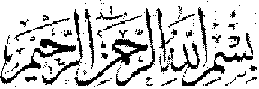 10-29-2004 Jumah Ramadan Session Homewood, Ill Imam Warith Deen MohammedWith Allah's name, the praise and the thanks is for G-d. We witness that G-d is One alone, there are no other gods with Him, no partner as He reveals in Quran to Muhammad the Prophet pbuh for us that anyone who comes to Him they come only as a servant, not as a god, an office holder sharing power in divine office. They come only to serve Him. There is none like Him and we witness that Muhammad pbuh to whom the Quran was revealed in this month of fast, Ramadan, is His servant and His Messenger pbuh. We salute him with the traditional salute, the prayers and the peace be on him and on his following and on his family, all, and what follows of that tradition.Quran 4.59; Obey Allah, Prophet and those in authority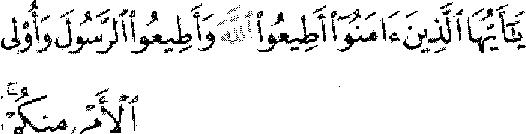 "0 ye who believe! obey Allah and obey the Apostle and those charged with authority among you. If ye differ in anything among yourselves refer it to Allah and His Apostle if ye do believe in Allah and the Last Day: that is best and most suitable for final determination. "We thank Allah swt for our presence here today, we thank Him for our life, we thank Him for the blessings of faith in Al Islam. Allah swt says "Obey G-d, obey Allah swt and obey His Messenger pbuh in Quranic Arabic, "Wa uul amr menkum," it is translated "And those with the right of authority or those we have given office to.Bukhari 8.715; If one seeks a position don't give it to  himAbdur Rahman bin Samura reported Allah's Apostle said, "(0 'Abdur-Rahman!) Do not seek to be a ruler, for, if you are given the authority of ruling without your asking for it, then Allah will help you; but if you are given it by your asking, then you will be held responsible for it (i,e. Allah will not help you). And if you take an oath to do something and later on find another thing, better than that, then do what is better and make expiation for (the dissolution of) your oath."Leaders in Al Islam are appointment by the most qualified persons and the consent of the peopleYou know Prophet Muhammad pbuh said we don't accept anyone into office who comes asking for it, the office is by appointment in Al Islam. The most qualified persons in Al Islam should appoint office holders whether it is a small congregation or a big congregation or a big association like we have now with Imam W Deen Mohammed as our leader, our Imam it should be by appointment. I was appointed in 1975 firstly by my father and there are many witnesses to that, and then by the national convention represented in the national officers. Firstly the officers who were working directly under the Hon. Elijah Muhammad before he passed, the Supreme Captain, his assistant in Chicago Imam Yusuf Shah, Minister Yusuf Shah back then, the assistant Supreme captain who was Elijah Muhammad II, the son of the Hon. Elijah Muhammad, my brother. TheNational secretary who was Abass Rasul at the time and Minister James Shabazz who was also special assistant in the ministry under the Hon. Elijah responsible for affairs of the Chicago Mosque #2 or Temple # 2.These persons were appointed to office and positions of office should be by appointment and also by the consent of the people. They have to consent, agree with those who we appoint. If the majority of Muslims go against someone we appoint in office, that is the majority of the congregation or the majority of the association like ours, then we have to look again at the persons we appointed and respect the will and the wishes of the majority of the believers. This is the way it should be done.Al Islam is democracyQuran 42.38; Command, order by mutual consultation"Those who hearken to their Lord and establish regular prayer; who (conduct) their affairs by mutual consultation; who spend out of what We bestow on them for sustenance;"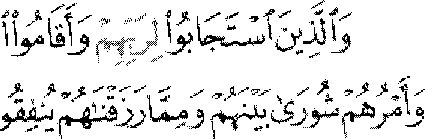 We know in the case of Muhammad the Prophet pbuh when he himself made appointments he sought the support of the most qualified ones in terms of good character and knowledge, he sought their support for the person who he would appoint. Many times he didn't appoint persons at all, most of the time he left it to the people to appoint people to represent them in positions of authority .Al Islam, for want of a better word, is a democracy. The expression in Al Islam is "Shuraa baynahum, that is they consult one another, they have mutual consultation, respecting each other as equals. Equally qualified to give advice, to contribute to decision making. "Baynahum" means just that, mutual. I offer my advice and also another person has the same right, and he offers his advice and then we look at all of it and make a conclusion based upon the strongest support that we have from those qualified persons. This is the main description I would say of democracy in Al Islam, this is the main focus for our understanding and perception of how we should manage our affairs and G-d says the believers manage their affairs by "Shuraa Baynahum. "Obedience. Allah swt says in the Quran, "Ateul-lah wa ateur rasulla wa uulel amre menkum." translated, "Obey G-d, obey His Messenger pbuh and obey those who are called "Uula menkum. It means those who are from you or of you. What is the meaning of this? They say, "Those who have the right of authority," that is one translation. This religion Al Islam which, brings us to the topic or it brings our attention to the guidance of G-d today for this khutbah on this most special day in year for Muslims, Friday.The Quran is the best to explain itselfQuran 39.23; The Ouran is the best saving"Allah has revealed the most beautiful message in the form of a Book consistent with itself."G-d uses this expression in the Quran. The Quran, the Word of G-d is the best to explain itself. Our knowledge helps, the guidance and insight that G-d blesses some of us with over others, that is very helpful, but that should guide us to understand one day that the best help we get for understanding the Quran is in the Quran itself. The way that this expression is used, "Uul," it is the plural form of the word. G-d also establishes that He has rights. G-d says He has first rights. And the Arabic expression is "Awal," it simply means first. And the opposite of the Arabic word "Awwal," is "Akhir," meaning that which is last or which comes behind, or after."Proclaim! (or Read!) in the name of thy Lord and Cherisher Who created. Created mankind from a clot. And proclaim (or read) and your Lord is most generous."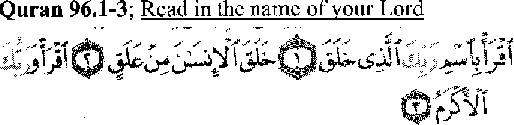 G-d when He uses this expression or this term Himself it means He has first rights. Now how do we understand it? How is this language explained, first rights? It is explained in a very simple way, we are believers in G-d, the Creator. And by the way, G-d didn't introduce Himself to Muhammad the Prophet pubh when He first spoke to him as Allah swt. He did not say Rahmaan, He did not say Ar Raheem, He did not use any of that. He said, "Read in the name of your Lord," Rab. This is the first description of Himself, that is given. Read in the name of your Lord, "Rabb." "Alladhee khalaq," this is the second description of Himself and this is the one that G-d dwelt upon, not on the Rabb. He dwells on the attribute of Creator as His name or attribute.He says the One Who created, in Arabic "Al-ladhee Khalaq." Then he says, "Khalaqal ensaana men ilaq," that is He created the human from congealed blood, or blood adhering.Water likes to adhere, form circles, dots Quran 25.54; G-d created man from water"It is He (Allah) Who has created man from water, then has He established relationships of lineage and marriage."Blood, we think of it as a liquid holding together. But even the most common of the liquids, the liquid of our life, water, it wants to adhere. If the surface is uneven it will flow with the surface. But if the surface is flat and it spills and spreads, you will find it wanting to stay in little dots, wanting to form little circles, it wants to adhere. Even this fluid that seems not to be adhering, there is evidence that it likes to adhere too, it likes stay to itself, it likes to keep with its body, it likes to keep its body intact, together.Quran 95.2;G-d says He created us from water then He says from blood. In this communication to Muhammad pbuh this verse goes right to the blood not to water, saying "Read in the name of your Lord Who created the human person from blood adhering. I don't like to say clot because clot suggests something is wrong in the system. You do not want blood clots, you want blood to adhere, but you do not want blood clots in the blood flow in the system and get a heart attack.Rabb, Lord. Allah has first rights because He raises life as best AuthorityG-d speaks of Himself as One having first rights and then He communicates to Muhamniad the Prophet pbuh for the first time and introduces Himself asMuhammad's pbuh Lord. And if you understand Lord in Arabic it means the One Who has authority and rights over what is being lorded over. And that English expression "lord" is not the best one because it implies unfriendly authority and G-d is the Friendly authority. That which the Lord is over or taking care of, this word says He is caring for that as the best authority for it. "Rabb" means one Lord over all, taking care ofeverything, He is caring for that. He is the One Who is the best authority.Quran 33.6; Family has rights"The Prophet is closer to the believers than their own selves, and his wives are their mothers. Blood (family) relations among each other have closer personal ties (rights)."Ketaab, Book used to let us know there were other scripturesWe know our parents have rights, and G-d says that also to Muhammad the Prophet pbuh. "Family or near relatives have first rights in the Book of G-d," that is the Ketabul-lah the Quran. What is the "Ketaab of G-d? This is not said for no reason. It could have said, "In the Quran" rather than "Ketaabul lah." It is put that way because this position is established also for the people who received scriptures before the Quran was revealed. Those who received the Torah, and those who received the Injccl or the Gospel, the Books of Moses and the message to Jesus Christ. Those Jews and Christians they also have this established for them, so that is why the word "Ketab" is used in the Quran, to make it clear that this is also in the previous Holy Books revealed to men by G-d.The meaning of the term "Uul Amr" is what I am addressing now, G-d is our Lord. Like our parents who we were born to, our mother and father in their care, they were the first ones to take us when we were helpless and care for us until we could manage for ourselves. This role of parents is to be seen in the bigger focus or picture of the whole creation and then we see G-d as the Lord Who acts for and over that which He is responsible for, that which is given firstly into His charge before it is given to anyone else, just as faithful parents do for their children.1 Kings 8.27; This temple can't hold G-d"But will God indeed dwell on the earth? behold, the heaven and heaven of heavens cannot contain thee; how much less this house that I have built?"Men are the dependents of G-d, not the children of G-dWe can see how Christians and others come to speak of G-d as father and speak of themselves as the children of G-d, which is not proper for us. We speak of G-d as Lord and we speak our ourselves as dependents of G-d. G-d's dependents just like your dependents on your federal tax return, IRS return. Those are yourdependents, and G-d has you, and every living creature as His dependents. Even His worlds that He made, His heavens and earth, all depend on him. And He is bigger than all things taken together. How do we know this? Solomon says in the Bible, "Oh G-d I build this Temple for You but I know this Temple can' t house You, not even the skies, and the skies above, the heavens and the heavens above, none of them can hold You." That is Solomon the Prophet in the Bible, he perceived G-d to be bigger than the objective world, all that is in the skies and earth, bigger than the universe.When we speak of the universe we speak of a material concept, it is a material concept isn't it? It has spiritual nature and spiritual of it and in it but it is material and we are perceiving or seeing material when we say the heavens and the earth. Chiara Lubich our dear friend, the blessed lady of the Catholic faith, founder and leaderof the Focolore people she put out a book recently, and c:R., in the book she says that the night is the only time thatyou can see the stars.She is speaking from her spirituality and I look at her and I see a blessed lady who G-d has given understanding to and who is trying to lead us, that is all people, not just her people, the Catholics or the Christians, she is trying to lead all people to come back to their original love for family, for parents, for brothers and sisters and to love the whole human family as our family. And this is the preaching of Christ love in her understanding. Right now she is not doing so well, and such persons are so valuable in these times for ourworld. Muslims should pray for her for G-d to give her ‘)"` youth continuously and health, strength so that she can continue her work for many, many years to come. Thatis my prayer, ameen.Quran 7.54; Is it not for Allah to create and command?Your guardian-Lord is Allah Who created the heavens and the earth in six days and is firmly established on the throne (of authority): He draweth the night as a veil O'er the day each seeking the other in rapid succession: He created the sun, the moon and the stars (all) governed by laws under His command. Is it not His to create and to govern? Blessed be Allah the Cherisher and Sustainer of the worlds!"Allah has first rights, then only those leaders who are following G-d's have rights over peopleG-d is Possessor of first rights. He has first rights. We understand the reason why G-d should be seen or understood as the One possessing first rights when we understand that He was before anything else existed, He was. Because of Him whatever is, it exists because of Him. So He has first rights. He designed this creation, He made it, He brought it into existence. He designed it to behave in certain ways and if we think we are more qualified to establish rules for His creation we have gone astray. Allah swt says, "Is it not for G-d to create and command? " If He is the Creator then why do you deny Him the command over what He created?The best rulers, the best teachers, the best leaders are those who seek to know what Allah swt wants for His creation and then they try to do what they have to do or make their contribution respecting what G-d wants firstly. This is Al Islam, this is obedience in Al Islam. G-d has the rights over us, we have to obey Him firstly,The Prophet has rights because he received the message from G-dHe has first rights as it says in Quran, "Ateul-lah wa ateur rasulla wa uulel amre menkum." Translated "Obey His Messenger pubh," it did not say His Prophet did it? It says His Messenger pbuh. What are we to perceive in this teaching here? That you did not get the message, he got the message. So what do you look like going with the message ignoring him when he is the one who got the message. You did not get it. So he has the rights next to G-d. After G-d, Muhammad pbuh has the rights over us.Then it says "Uulel amr menkum," translated, "Those who are the first to be respected or given the rights of command among you or from you.Family rights, Leaders rightsQuran 4.1; Reverence Allah and the family that raised you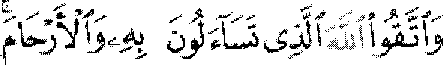 "...Reverence Allah through Whom ye demand your mutual (rights) and (reverence) the wombs (that bore you)..."How are we to understand them as first in the creation of G-d? In the creation of G-d man began to make progress from parents. That is why Adam is given in the Quran and his mate. We began to make our progress from parents and those parents were in their inherent rights, that means based upon the nature and law of G-d's creation for them. They were in their inherent right to be over their children. After all when they received their children they were not able to speak for themselves or to do for themselves, others had to take care of them.Allah swt says in Quranie Arabic, "Ataullah,"translated, "Have conscious respect for G-d," sacred respect for G-d, "Taqwa." And it says in Quran, "Wa taqullah wal Arham" and the close family ties. And the first of them is mama and daddy, then brothers and sisters, "Uulcl amr menkum," this is how this is established.Those leaders among us who respect these rights that nature evolved then have rights. Nature itself evolved these rights. The natural world supports us coming into these rights. Before we had sciences or ideologies, mother nature had already established mama and dad in responsibility and had established them in a good way to love their children and to want the best for their children, praise be to Allah swt. Then man began to increase in his numbers, then he began to appoint men to be leaders over many, not a few and even sometimes many families in the tribal picture or concept, or a town, government, village or whatever. They choose a leader based upon tradition and tradition goes back to time unknown.Mother nature inspired man to select leadersWhat taught you to choose these leaders? Your good nature taught you what you got from mother nature supported these choices and taught you to make such choices. So it is natural for man or the primitive society, or pre-modern society, they have different names going way back to the time when man was not figuring this out or when he was not planning how man should be formed and live on the earth, but his own nature, his own inward spirit had guided him to these things.Those who are from among us having these first rights, they have to respect G-d as the Author and the Owner and the Lord Creator, they have to respect Him. They have to respect the right of parents. I am bringing the logic home. They have to be as the good parents caring for all of their children equally. Loving them with the same love. We want to improve, don't we? Well that is what I'm doing, I'm trying to give help for our improvement, not just you. These leaders, if we want better leaders then we should take light from the Light of G-d. He has revealed the light let us take light from the Light that G-d gives us for our needs in this darkness.The Messenger pbuh himself is established as having first rights over the Believers, to be their guide and their teacher, their authority over them. So those from among us, they should also understand the nature and the logic for arriving at first rights.Leaders have rights only after respecting the life of the believersWho had first rights, the Believers or you? You have first rights only when you respect the life of the Believers. And their life begins with G-d, then His Messenger pbuh, and then with those who are entitled to first rights from among them, from among you, "Menkum." If you are from among us then you have to answer to us. G-d is saying that your first rights are established in them as long as you hold that respect and you respect what G-d has established to be respected then, you have the first right to that office or that position.Quran 2.129; Prophet sent to teach logic, wisdom and Purify "Our Lord! Send amongst them an Apostle of their own who shall rehearse Thy Signs to them and instruct them in Scripture and Wisdom and sanctify them; for Thou art the Exalted in Might, the Wise."The word "[Jul" takes on another meaning, now that we have seen how that language had been used in the history of the creation and evolution of human beings as a society under G-d, now that we have seen how that language has come forward or how it has progressed to be with us now. Now we can change the language from possessor of first rights to those who are in or have the positions of authority over you. But you shouldn't come to that language or that kind of reading until you first understand how they came to be recognized as having that right of authority over us. The Quran says, "And He sent Muhammad pbuh to teach them the Book , the wisdom and to purify them," praise be to Allah swt. Lord of the heavens and the earth. The Beneficent, the Merciful. Merciful in giving and Merciful in redeeming, wonderful Lord. The most Merciful of all who have mercy, this is the one G-d.Quran 49.13; We made you into nations to know each other"0 mankind! We created you from a single (pair) of a male and a female and made you into nations and tribes that ye may know each other (not that ye may despise each other).This is the One G-d, Who made man to be one family and knew that they would be separated. He said He made you from one parent, of a male and a female, and then caused to come from them all them men and women on earth. And He says that He made you tribes and nations not that you should look down on each other but that you should come to recognize each other, as it says in Quran "Le-taarafuu." That you should come to know one another. But the way that this word is used, it means not just to know, it is know and acknowledgewhat you know. If you know the Germans were the first invertors of such and such a thing then acknowledge it, don't be jealous of them. If you know that the black man was the first medical doctor acknowledge it, don't envy his right to that recognition.Arafat Hajj sign to recognize the merits of the family manDuring Hajj, we go on mount Arafat and we meet each other and leaders from all over the world and if we see in one something that is meritorious we cheer it and wesay, "That is our brother." G-d wants that to be a picture of how we should be in the family of man. Not only should we be that way towards Muslims, we should be that way towards mankind. We ask Allah swt to give us guidance and mercy always, ameen.Prophet Muhammad is a witness that Allah made man perfectQuran 2.37; Adam met a word from his Lord"Then learnt Adam from his Lord words of inspiration and his Lord turned toward him; for He is Oft-Returning Most Merciful."Praise is for Allah swt alone, and we witness again Muhammad pbuh is the servant and Messenger of G-d. He was the most generous man, moreso than all humans recorded in the history of man. He was completely unselfish, a very generous person, and his heart needed no healing when he was yet without the knowledge of G- d. He evolved a perfectly beautiful human upon mother nature, he is called the "Ummi," Prophet pbuh. G-d chose him for his excellence. He had retained his life as G-d had created it for Adam, who lost it in an encounter with the enemy of mankind shaytan. But Adam got it back according to the revelation of G-d to us. He met a Word from His Lord and repented.Quran 2.143; The Prophet is a witnessThus have We made of you an Ummah justly balanced that ye might be witnesses over the nations and the Apostle a witness over yourselves;"This wonderful man Muhammad pbuh is a witness to Muslims and to the world of religious people, he is a witness that G-d created man and put him on the earth in good condition to live and get the benefits that G-d had for him in creation. It was not his nature that caused him to miss the mark, it was a suggestion of a more subtle, more experienced creature because of age, Iblis, shaytan, that he missed the mark.Quran 4.28; Man was created weak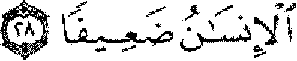 "Allah doth wish to lighten your (difficulties): for man was created weak (in flesh)."Quran 23.14; Allah is the best of creators "So blessed be Allah the Best to create!"Quran 67.3-4; Look at the creation you see no flawHe Who created the seven heavens one above another; no want of proportion wilt thou see in the Creation of (Allah) Most Gracious. So turn thy vision again: Seest thou any flaw?Again turn thy vision a second time; (thy) vision will come back to thee dull and discomfited in a state worn out.Quran 32.7; Allah created everything most goodHe Who has made everything which He has created most Good. He began the creation of man with (nothing more than) clay."Genesis 1.31; Creation and man was very goodAnd God saw every thing that he had made, and, behold, it was very good. And the evening and the morning were the sixth day.Kb alaqa Allah created man right, but khuliqa means he
was made wrong by something elseMan created weak original sin is with satan the original sinnerThis idea that man's creation is weak and sinful is not correct. It is weak. G-d says, "Khuliqa ensaanu daeefan," the Quran says that man, human beings havebeen created weak but He didn't say "Khalaqa," meaning He did it. He says "Khuliqa," meaning that it happened. G-d says I am the best of Creators and He again says whatever you don't like of yourselves, the bad is from yourselves and He says the good that you like is from G-d. G-d does not accept any responsibility for any sin in you. Original sin? No, there is no such thing as original sin. What do you mean original sin? You must be talking about the history of shaytan if it is original. It is original in his history, he was the first sinner.If you mean original sin in creation, no. Originally there is no sin in creation, this is the position of al Islam and this is the position of the Bible. In the Bible it says G-d made the heavens and the earth and He started it all on the first day. And He created the undeveloped matter and then He created life. He created animals and all of these other things and then on the 6th day He created man.Seventh day new man, the Prophet made to deal with satanOn the seventh day He took a break from all of His works. We know really that there was another man to be created on the seventh day, but long after the world has gone astray. He created another man on the seventh day, this would be the new man, the second man who was one who could deal with satan, praise be to Allah swt. What did G-d say in Genesis? "He beheld that it was all good," it didn't say some of it was bad, He didn't say that He found flaws in some of it, not even the man who was created on the sixth day. He didn't say He found him sinful, or by nature inclined to do wrong. No by nature he was inclined to do right. It is our own fault up here (in the mind) that we go wrong, that we sin.Super ego is the ruling culture that causes sin Trouble for man is two: 1 Media 2. CommercialismWe don't accept the belief in original sin. Every baby is Adam, freshly given to us on this earth from our mothers. Every baby is the life of Adam unadulterated, unspoiled. They come here ready to be made beautiful people if they have beautiful parents and beautiful environments. But because of the super ego we call the ruling culture. The baby can grow up and leave the parents or be exposed to others who are exposed to the super ego and they can get their heads turned backwardstwisted. And then though they were blessed with parents who were fit to parent them the pressure of the super ego was too much and they fell victim to the world. But we know that the world was not always having the super ego, the predominant culture or the media supported culture, the entertainment media number one, mainly.The predominant culture is the wife of the commercial manThe commercial media is number two in yourperception, but number one as the cause of it all is the commercial media that gives us the super ego. That is his wife. The predominant culture is the wife of the commercial man. When I say commercial man I am saying this in a very negative sense because commerce is the gift of G-d. And a conscious person or business person who provides the commercial life for the town or the world is a good man. It is those whose greed dictates that they should do anything to promote profits over all other interests. They are the ones who we arc talking about, who represent the husband of the predominant culture or as Pope John Paul says "The culture of death."Interfaith we want more than toleration, we want cooperationThe point here is that we Muslims have to know our religion from that which is not our religion. And we are encouraging the people of faith to recognize the good in each other. Not just for the purpose of tolerating each other, we want more than toleration. We want the family to become as Chaira Lubich wants it to become, a family of brothers and sisters. And we want these different religions to cooperate with one another and to lend strength from each other to the other so that we support all that is good for the future of mankind on this planet, that is what we want. That is the voice of the organization that I represent the WPRP the World Parliament of Religions for Peace. And that is the voice of the World Parliament of Religions and many others who are working on an international stage to help the cause of goodness and justice for all people.Quran 80.38-40; Some faces happy some sad38.Some faces that day will be beaming.Laughing rejoicing.And other faces that Day will be dust-stained; Malachi 4.5; Great and dreadful day"Behold, I will send you Elijah the prophet before the coming of the great and dreadful day of the Lord:"This is a blessed time we are living in, and I recall the early minsters in the Time of the Nation of Islam saying that there is coming a great and dreadful day. I witness that it is here. If you read the Quran and Bible of the ever mushrooming problems for mankind, it is constantly getting bigger. As man gets bigger as a creator or as a producer, and as he gets bigger in numbers in the world and carries his ideas and his ways all over the world to others, as this thing grows that trouble is going to be mounting up and constantly growing too. Isn't that the history of man's life on this planet? As his numbers increase and his work increases, troubles increase also. So that great and dreadful day, it will be a great day on the one hand and a dreadful day on the other hand. How is it dreadful? It is dreadful because of the mushrooming, the ever increasing products of the works of man with no respect for the plan ofG-d.So for those who are guilty of that and those who buy that, they who have no trouble with this world the way it is, it is going to be a dreadful day for them. But those who have been kept by saints and the righteous people for this day, those who have kept us in touch with the word of G-d and passed it on down to children and it has lived with us as our natural life blood, to those people it won't be a dreadful day, it will be a great day. Because with man coming to his conclusion, he can only do so much. When the whole world is available to him and he has done his thing on the table of the whole world, that is going to be the end or his doom without respecting the plan of G-dTherefore we have national leaders, nations, I'm not talking so much about their nations but I'm talking about the whole world and what must happen to keep the whole world so that all of us survive. They are talking about surviving, we are living in a time when man is talking about survival. His own creations threatens survival. His own emphasis of what is important in the life of human beings threaten survival and he is now saying "Let us look at this again, let us rethink this." He could have been saved a long time ago from this if he had done what Allah swt said, "Why don't you research the Quran?" Praise be to Allah swt.I call this the day of religion, and the day of religion literally means the day of judgment, it is one and the same. When the time comes when nations, political people, materialist thinkers, scientific thinkers, students, children of science, and material logic, when the world is formed before their eyes in such constitution that they are stopped in their tracks and don't know how to turn or which way to go, and they are going to look for answers, they are going to start listening to a little man. Not this man, any little man. When I say a little man, I mean a man who doesn't have their bigness of material accomplishments, he doesn't have the bigness ofwealth. They will have to look at the little man and they will say, "Little man how can we get out of this predicament." That is the day of religion.Quran 85.13; Allah originates and restores"It is He Who creates from the very beginning and He can restore (life)."And the little man is going to speak from the holy script that G-d gave the Prophets. And he's going to bring light to their dark world. And it is going to be judgment day everywhere and G-d's mercy is going to come back to the world as it did with Moses, Abraham, Jesus and Muhammad pbuh. And man shall have new start. G-d says isn't it G-d who can create? He began the creation and repeats it. Thank you very much, let us pray to Allah swt that He keeps our hearts for Al Islam10-29-2004 Ramadan Asr Session Homewood, Ill Imam Warith Deen MohammedWith Allah's name, the praise and the thanks is for G-d. We thank Him for the gift and blessing of the model human person Muhammad (pbuh), the honorable and noble servant and Messenger of G-d and what follows of that salute or that traditional salutation to the last Prophet (pbuh), the seal of the Prophets mentioned in the Bible as it is given in the Quran.Quran 21.107; We sent you as a mercy to all the Worlds 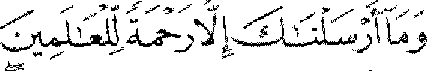 "We sent thee not but as a mercy for all creatures."The great revival of interest in the sciences of the West happened with Al Islam, it occurred in the same way as the early revival did. The first revival was brought about by Muhammad the Prophet pbuh himself, he inspired intellects with the Quran, he inspired philosophers, we call them thinkers. When you read about thinkers in the Quran those thinkers are now called philosophers. These are not just thinkers these are very deep thinkers who followed logic. He inspired in the of the minds of those studious people who were philosophical. In the nature of their mental makeup is was that of philosophical thinkers, even if they were not called philosophers. The result of their dwelling on Quran and researching the Quran is to be seen in the universities that sprung up after the teaching of Muhammad the Prophet pbuh in Iraq, in Cordova, Spain, in Egypt, in Timbuktu, Africa and many other places. Later came the Renaissance, the revival of the sciences for the Western world and that revival of the sciences for the West has continued until today.So actually what we know today as the Western world of superior industry as the West, European people, both European people and European Americans who have given the world this modern industry, science, technology. But they got their start because of Muhammad the Prophet's teaching, the Quran and those men of intellectual interest in the mind. It is because of them that we have this great advantage over most of the world now. And as people who are benefitting from thecontribution of non-Muslims to the world of mankind. Allah swt says of Muhammad pbuh that he is a mercy to all the worlds. He did not say just to Muslims. In Arabic it is, "Rahmatan lil alameen." Translated, "He's a mercy to all of the worlds," that means all the of worlds period. Really that mercy started with the gift of highknowledge and what that high knowledge leads us to such as science, technology etc. It is because of that mercy we benefit right now in the United States.The world has changed greatly. If you go and sit in the presence of the leaders, I don't think President Bush would be any different, you would see the respect that they have for Al Islam in their eyes. You would see the respect they have for the Quran and Muhammad the Prophet pbuh. You know it is sincere, you know it is real when you hear them speaking and you see their faces. We are living in a new time in spite of all of the ugly things that are happening in the world of Al Islam and in the world of the West.We are not to let those trouble spots of temporary bad situations keep us from witnessing the victory of G-d's truth in the world today. We witness right in the world today, in our time, in my time, the victory of G-d's truth over the world of ignorance, over the world of savagery, over the world of idol worship, paganism, vulgarity. I never could have dreamed that I would be alive to witness the things that I am witnessing today.I know people are worried, saying, "Where is the world going?" The world has already arrived there. It is just working now not to lose what it has achieved. Don't won-y, we are in the end of time, we are already there. But many people can't see it because they don't have circumstances, or situations to bring it home to them. But if you are with me you are given the situation to see it and witness these things and take a strong position to help bring your families, your neighbor and the world to be among the workers in the world to keep the best and advance the best for all the generation to come, this is what we have to do. Be soldiers in the new army of the righteous. I say new army because the army has been here all the of the time, there has always been an army of righteous people all over the world working for the cause of G-d and mankind.Let us all be in that army, the army of the righteous. A new army because now we see better than we ever saw, because so much has been made so plain in these times. Lastly my main point for these comments is that I'mthinking that the gathering that I am looking at now, thisRamadan session is a big one. It is going to grow like Savior's Day did for the Hon. Elijah Muhammad. The sincere ones we made up the big numbers on Savior's Day for the Hon. Elijah Muhammad. It was the sincere ones who came from far distances and near, and didn't think about what it was costing them to come, they were so much attached to and excited about just coming to be there when the leader spoke and to be there with each other. Two strong attractions, a little lamb, a powerful little man and the good feeling we got from just being there with each other.That was with me back then and I enjoyed it so much, and that is my life now. It is good to have us come together and enjoy being together for this divine cause, praise be to Allah swt. I believe that we are going to sec a repeat of the interest that came to the Muslims from Quran and Muhammad the Prophet pbuh, and we are going to see growth in the intellect and growth in the production of the intellect. We are going to see schools, excellent curriculum books or books supporting curriculum and a model for people who devote themselves to the excellence of the human mind and the excellence of those products that the human mind can produce for the world.The Prophet was educated but unlettered in scripture Quran 7.157; The unlettered Prophet"Those who follow the apostle, the unlettered prophet whom they find mentioned in their own (Scriptures);"I think we are going to see people recognizing that in us, those who began almost as illiterates, and that is what they called the Prophet pbuh, right? He was the unlettered Prophet pubh. But believe me they made a mistake. He was unlettered in scripture, he was not unlettered in the world. He was intelligent and educated in the world that he belonged to, the world of business. He was a business man before Allah swt made him the Messenger of G-d pbuh.He was literate and educated but in scripture he was not. And it is only in scripture that we find this idea of the illiterate coming upon the scripture of G-d, getting it in his hand and then reading it, and unlocking the seven seals and bringing in a new world order. He is that one. He was the one who was not versed in religious script or what they call sacred scriptures. He did not have any acquaintance with it whatsoever and he couldn't read it,read means to understand it. He wasn't even interested in those things until he went to seek G-d for help with the world that was in a social mess, socially retarded. He went to Allah swt, for help for that, and G-d had to bring him by the way or bring him by the method that is divine. The method used to bring Moses, and the method used to bring those before Moses, Abrahamand the Prophets before. So He had to bring Muhammad pbuh by the same way; therefore, He had to teach Muhammad pbuh scripture and educate Muhammad in scripture.African Muslim Americans are like three month old life in the wombI see a community model as a new life in the stomach of its mother and it is not quite visible to the eyes of the world yet. It takes about three months for the mother to show something in her stomach. It is not quite visible to the world of the mother yet but I have already witnessed about three months of blood stoppage and I know life is there and its growing. It is about three months old. Soon the world will be able to see it, it is going to become visible, praise to Allah swt. And of expedience it will be delivered when the ninth month comes.Quran 49.13; We made you nations to recognize one Another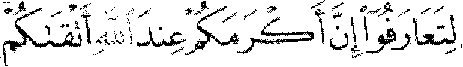 "0 mankind! We created you from a single (pair) of a male and a female and made you into nations and tribes that ye may know each other (not that ye may despise each other). Verily the most honored of you in the sight of Allah is (he who is) the most righteous of you. And Allah has full knowledge and is well acquainted (with all things)."On the ninth day of the Hajj we gather on Mount Arafat. The word Arafat comes from the noun and the verb is "Arafa" which means to know. G-d says, "We have not made you tribes and nations that you should look down on each other or despise one another, but that you should recognize or they say you should know or recognize one another, in Arabic is it "Tarafu." We use the terms "Know" and "Recognize" interchangeably.We say, "Do you know her'? Oh yes I know her." Or you might say, "Do you recognize her? Yes I recognize her." We use these two interchangeably and I think thebetter translation for English speaking people, especially Americans would not be, to know one another, but to recognize one another, because recognize takes in both knowledge and it also takes in respect. If I say, "I know her but I don't recognize her." I don't acknowledge her, I have a problem with her.So the better word for the term "Tarafu" would be that we should recognize one another. And that's the beautiful hope in us and the world of people, that there will come a day when instead of fearing trouble, attacks or evil designs in others against us, we will be working to support each other in all of our good works and endeavors. Isn't that how a family should work? A family should be working all together and not envying each other. This addresses our small family in our little apartments and homes too. Families shouldn't be divided, they should be united upon good for the family now and in the future. And Allah swt wants us to have that same natural goodness that should be in our houses, homes and apartment. He wants the world leaders to have that same natural goodness. And the world of people to have that same natural goodness so that the human family grows better and faster in the way that Allah swt wants us to grow.This is a beautiful time, it is not only possible, it is the choice, Allah swt has made this world so there is no other choice. It is the choice now of intelligent, sane leaders and I won't say moral, you don't have to be moral, if you are just intelligent and you are sane, this is the choice.The beginning of this session started when I made prayer with Jumah. So to understand what is being presented during these three days of Ramadan starting here today with Salat Jumah. You have begin with the Jumah and then come step by step. What we are having now it is connected with the Jumah. The Jumah was an introduction. Not only my khutbah, my address or speech but also the selections I made to recite in prayer from Quran.Before going further into this presentation, I want to just again ask you to join me in recognizing powerful developments for the world that Allah swt intended when He created human beings on this earth. I am a member and an international representative. Those big boys don't like to recognize little boys, but we had some powerful people working for me to get me in and I didn't know what was happening. They were havingtheir meetings to decide on who would given the new positions, the new openings and who would not. And while I was sitting in the audience taking notes, listening to a speaker at the time, the secretary general came to me with another gentleman and they said, "Imam Mohammed you arc now an International President of the World Conference for Religion of and Peace.It started with two Muslims from Pakistan who formed an organization like WCRP but on a smaller scale because they didn't have the resources like the founders of WCRP has. Amanulah Khan who was the president, before he died he received the highest medal of honor and recognition from Saudi Arabia and some money came with it, a considerable sum. And his assistant, they were kind of partners in the work of Brother Hamdani. To my knowledge he is still alive and he is still carrying on the work of that organization, the Muslim World Congress founded by Pakistanis in Pakistan.They told me, "Imam Mohammed we recognize you and we want to have other people know you. They invited me, they were instrumental in getting me to attend a meeting of Christian leaders, educators and an archbishop and little me who was taught to say, "You is" and "I aint studying you," a child of the illiterates in the depressed area of Chicago's black community, that is where I came up. Poor people scuffling just to exist, alot of taverns and a lot of storefront churches.I was a boy living at 5338 South Wabash not far from a junkyard and close to a lot of store front churches and taverns and saying, "I aint studding you and you is going to do it." Now I'm at this big meeting in Pennsylvania at a big cathedral-like edifice with all these big giants and my friends brother Anamallh Khan, may he be in paradise, and brother Hamdani who were instrumental in getting me in there. There I was introduced to others and there I met the representatives of WCRP, the World Conference of Religions for Peace.I do believe that they knew me before I came there, that is those who belonged to the WCRP because brothers Amanullak Khan and Hamdani were working with WCRP too. I'm sure that the effort to get me there was joined by representatives of WCRP and it was not just Muslim efforts. When they gave me a chance to speak I told them. that I thought this was a great situation for the son of Elijah Muhammad. I didn't have to do much preaching I just said son of the Hon. Elijah Muhammad and that spoke one book of at least 225 pages. I said "The community of the suffering people, if they couldhave the help from one of their leaders or representatives who could come to them because of a situation created for their representative, permitting their representativeto listen to those in heaven and to listen to those on earth and digest that and take it back to the people who are shut out of both heaven and earth." They loved it. They are not like you, you don't know who is in heaven. They know the heaven I'm talking about and they knowexactly who I was referring to. The archbishop and many others up there in the heavens. They live up there, they don't live down here with us, but they work hard for the interest of the human family in those high places. Imade a hit with them.I remember another time when I was invited by a club, the Lions Club. Its much like a fraternity, in fact it is a fraternity of men like shriners, working with a mission to improve life or opportunity more so to improve thelife of their members. And make charity, contributions in the world, that is what they are established for. When I finished speaking one of them was privileged to be up there at the stage too. He came over to me and he was a tall man leaning his head down, saying, "I can't believe you boys got that oil that the Saudis got over there." I didn't know what to say at that time. I spoke in response to what any common person would gather from his words. I said, "No we don't have that oil. In fact we don't even have any real benefits yet in little small amounts from their oil. " It did speak a little bit, the language is there to speak to both so , without even consciously wanting to speak to his question I did. But he should see me now. I would ask him "What oil are you talking about? Are you talking about that little oil over there in Saudi Arabia? You didn't know we found another source of oil in the universe that is bigger than that one?" They are sleeping on the universe and just working in Saudi Arabia, and Allah swt has awakened in us an interest to work in the universe and sleep on Saudi Arabia.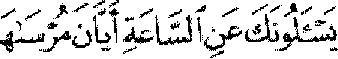 "They ask thee about the Hour 'When will be its appointed time?"'Allah swt says, "Wait until He comes with His clock. And what is the clock? It is a time piece. There are two realities referred to here in that saying in the Quran. One reality is the reality that all of us know. We know timepieces in the world of man. The watch I am wearing now. The alarm clock I carry with me sometimes on my trip or the clock on my wall at home, all of these timepieces arc the clocks or the timepieces of man. But G-d says wait until He comes with His timepiece ,with His Saatt. Darnell Karim I know he knows what "Saar means because I went to class with him and we had to learn "Saar in the same class.G-d doesn't use a foreign term that He has to explain to us that this means a watch, clock, something that keeps time. He uses the most common language for timepiece in the Arabic language is "Saar and that is the one He uses. Wait until G-d comes with His "Saa't." This is in scriptures that came before, not just in our scripture. That lets you know right now what we're aiming at, the direction now is to show us the world as affected by man and to show us the world as planned by G-d.Quran 2.30; I am making a khalifa in the earthTo do it upon observation of what we've experienced and experiencing now in the world of man and upon recognition of the direction that Allah swt wants the world to take. That is given in Quran, Bible and the life of Muhammad pubh. But it is also in scriptures that came before. References to this is given in many places. When Allah swt said to the angels, "I'm about forming a khalifa in earth," this is being addressed, the natural life is being addressed and how the nature forces designed by G-d starts His plan and will see His plan through.Time Saa'tClock of G-d and manQuran 79.42; When is the hour, time?	So the movement of natural forces is the clock of G-d,and manmade orchestrated forces is the clock of man.Both have movement, both have an object or a destiny or an end, an aim and both have movements and there is no time without movement. Time has reference to movement. Even for a thing that is dead, when you speak of time for it you are talking about movement. How it has been affected by years, how it has deteriorated during a period of time or how it has been affected during a period of time. How corrosion has affected it, so you can measure its age. A tree, how rings are formed so you can measure its age. Isn't itwonderful how Allah swt made a tree so that if you cut it you can see its age right there as though He wrote it in letters, as though He wrote it in numbers. Just count the rings. Every spring a new ring starts.Forces of nature are bringing in the world G-d wantsThese are the two timepieces. And what is more important is not to know about the two timepieces. The important thing to know is that G-d is not dependent upon the world and its leaders to bring in the world that He wants for people. Natural forces are created to usher in the world that Allah swt wants for all people. Isn't it wonderful of G-d the Loving, Generous and Merciful G- d to give man an invitation to work for Him saying, "Be My servant to bring in My world." Allah swt already knew that the forces of nature were going to bring in His world, but He wants to share the great celebration. Trees, rocks, stones, dogs, cats and lions and elephants, they can't come to the party, they don't have the consciousness to come to the party. So G-d wants His creation to come to the party and join Him in the great celebration of the victory to come. Isn't it wonderful?He created man and jinn to share in the celebration. If they will only join the effort then they will be welcomed to the party. Only His workers will be welcomed, praise be to Allah swt. Because those who are not His workers they are turned off. They turn on only to temporary things, expedient enjoyments that come in and go out and see no more things. This is a great day we're living in. G-d's clock, this section is on G-d's clock. G-d's clock and the world's clock or G-d's timepiece and the world's timepiece.Please indicate that the world's timepiece is explained by man's plan based upon his recognition of his works but not the works of G-d. The clock of G-d, the timepiece of Allah swt is based upon or explained upon our recognition of the order of the natural universe. How G-d has made this universe to bear or to operate upon His will and His plan for mankind.We really need to write volumes on science or scientific theory. This also includes our perception of the life and nature of the universe itself. Some of you are getting this but it is too much for a lot of you. It is easy if you don't strain the mind to much. I saw a guy he couldn't get his car started. He was just pressing on the accelerator, he flooded the thing out. Another man cameand took the top off of the carburetor and let some air get in there, he went and started it up, and he's ready to go. Don't stain too hard, you will damage the equipment you're using praise be to Allah swt.Quran 22.48; One day with G-d is as a thousand years"Yet they ask thee to hasten on the Punishment! But Allah will not fail in His promise. Verily a day in the sight of thy Lord is like a thousand years of your reckoning."Quran 70.4:  One day with G-d is like fifty thousand years "The angels and the Spirit ascend unto Him in a Day the measure whereof is (as) fifty thousand years:"These are two realties, Allah swt says "Man's time with G-d or one day with G-d is like a thousand years of man's time. Man he is looking at a one day clock that is 24 hours, and on G-d's clock a whole thousand years is in that one day.So reasoning in that body of language we would say then that in 1,000 years man has to take rest because in his 24 hours he takes a rest every night. So in a 1,000 years man is going to be an active part of that time and he is going to be resting part of that time. The Quran descended in the night and the time, its duration coming down to man is as 50,000 years. Not a thousand years, 50,000 years. Now I can't keep you with me so I'm not going to try to take you down that road. I am just going to tell you what is at the end of that road, the exact sciences.The Quran's purpose is to bring man to the exact sciences50,000 years relates to America's 50 statesThe purpose of the revelation of Quran was to bring within man' reach or put in his hands that which he would need to arrive at the exact sciences. And that is exactly what happened. It is no accident or it is not without purpose that these United State began from 13 colonies and then the United States came into being and those colonies came under a different political order and they grew to be 48 states and stayed that way for a long time. And they found it necessary so that their own growth as a nation communicated the best to those of vision and eyes to see. They changed from 48 to 50 states. And aren't we a scientific nation now? The government, the recent statement of the president was that America, the whole country has to go on digital we can't have the old clocks anymore with hands on it. One to 12 that is going to be obsolete. I have the old one, my watch is old, I paid for it, I better take it back I paid too much for an obsolete timepiece .Quran 3.7; Quran we believe in all of it"We believe in the Book; the whole of it is from our Lord";It is a message. It is not that this clock is not good and serves you well, but these people have language and they know that the wise read their language and they are going to have to have language to make the wise think they are not inferior. So they keep language up so that the wise recognize it. They get this from ancient Egypt. I'm telling you too much. You are not qualified for what I'm giving you, only a very few of you are qualified but I'm going to give it to you anyway. You who don't understand, it if you have enough faith in me it will serve your life well because you will accept it as though you understood it. What Allah swt gives me I accept it and I wait for understanding. I have patience to wait on my G-d to take me to the understanding that I don't have. I am not going to turn it down. I accept it wholeheartedly and I accept all of it. The Quran says "Those blessed with knowledge say we believe in it, all of it."                                                                                              Cairo from Qahara meaning to overwhelm the sensesThey have to keep their language up and it goes back to ancient Egypt. In ancient Egypt, in their myth they havetheir secret knowledge, their secret sciences. And in the myth of Egypt, Qahara is a word that means to overwhelm the senses, to subdue the senses and make the senses helpless to perceive or deal with Qahara. And Qahar is the name of the capital of Egypt. There you find all of these great monuments attesting to great science and technology on that level of ancient Egypt. The myth goes like this, "Anyone who comes to Egypt," I shared this with you before at this point in this section of this topic it fit, that the visitors who came to enter Egypt, they couldn't enter until they answered the riddle of the Oracle. And the Oracle in the Egyptian's myth, now your should understand that myth for them was also religion.Egypt had its high religious order, its high priests and they had their sacred sciences hidden away in their religious myths. The visitor would come and be questioned by the Oracle. If he answered the question correctly he could enter Egypt. The oracle says, "What is it that walks on four, then on two, then on three?" If you answered it correctly you got in Egypt. It doesn't mean that you could go into the land, take your body and your physical eyes to the monuments and look at them, no. Enter Egypt means that you come in there with understanding of their knowledge and how they have structured their world order, that is what it meant.That you are able to come in there with understanding, to see and understand how they structured and what they are all about. You can come in physically but it doesn't mean that you are in by their reasoning, right? That goes for this world too. You say, "I live in the United States of America," no most of you are dying in the United States of America.On your birthday your death started and you died in the United States of America. But the few live in the United States of America, those who have understanding of how this great nation is .put together and for what was it put together. They are the ones who have light on their life, and they have vision. They can see and they are mentally alive in this great body of knowledge we call the Constitution of the United States of America. And I'm using constitution very generally here, I'm just referring to the paper.Those who could answer the riddle got in, those who couldn't they were kept out. Our preachers, our leaders for freedom, justice, equality or equal opportunity in this country, they knew we were outside. And theirlanguage addressed that reality that we can't accept to be kept outside. We want to be included, we want in. I was going to a meeting one day and I got on the plane. And as I was going to take my seat this European American lady, looked like she was from America, she sounded like she was from America too, she could have been from Europe. She looked at me and she recognized me, maybe from a meeting, and she said "Mr. Mohammed, aren't things getting much better?" I said yes it is. She said, "Because of correct education," and she's right. The Hon. Elijah Muhammad said "If you want to be equal to the white man get equal knowledge." How am I going to get it, that is a big job.Compete with the white man in scriptural knowledgeThe white man excels, he is over me in science and in technology, in higher education in wealth. Where should I start to compete? In scriptural knowledge. I have come to see because Allah swt has guided me and taken me by the hand all the way. I come to see that this world hides from its people, not just the little people, its people period. It hides from its people the truth that Gd's revelation, revealed truth has given birth to them as a knowledge body and as a national body or government. G-d's revealed truth gave birth to them.G-d's revealed truth guided them to their greatest discoveries. And not only that. They in turn now secretly formed their public language after the hidden language they got from G-d. This world is not ruled by materialists. America and Europe are not ruled by material interest or material knowledge. It is ruled by science and scientific revelation made possible by the script G-d gave Abraham, Moses, Jesus and Muhammad pbuh. That's the reality, you can believe it or not, that is the truth. They hide if from the world, and that is their strategy for saving the world. Not to let the world know, you can be the president of the United States and be kept out of this knowledge I'm referring to right now. Only a few will be given that knowledge, they have to prove safe, trustworthy and free of risks.                   Quran 13.4; One water rains down yet grows different plants "And in the earth are tracts (diverse though) neighboring and gardens of vines and fields sown with corn and palm trees growing out of single roots or otherwise: watered with the same water yet some of them We make more excellent than others to eat. Behold verily in these things there are Signs for those who understand!"You might say, "You are giving it to us, you take chances like that?" Yes, you can do no more than G-d has created you to do. And man cannot withhold anything from man. G-d has created the protection, we don't have protection. I can give you all of that and you can't do a thing with it. But there are a few out there who can do something with it. The Quran says, "See how G-d causes the rain to fall down on the same land and some things grow up beautiful and lustrous in their growth and others come up niggardly like a Nigger who didn't get chance a to go to school. Now I know niggardly did come from Nigger, someone is saying, "The Imam is confusing the two words niggardly comes from this rule and Nigger comes from this rule," please don't waste your time.Quran 21.30; All life is created from water"Do not the Unbelievers see that the heavens and the earth were joined together (as one unit of Creation) before We clove them asunder? We made from water every living thing. Will they not then believe?"Quran 5.103; Most men know not Ecclesiastes 11.1; Cast your bread on the water"Cast thy bread upon the waters: for thou shalt find it after many days."If you followed me upon faith you wouldn't have problems and the test of the following is always their faith. It is not how much knowledge you know or what college or university you attended, it is how much faith you got. That is the ultimate test, that is the final test and if your faith is not good even in education what can you achieve there? Nothing. Faith is the beginning. The Quran says, "He created every living thing from water." The Bible says, "Cast your bread upon the water and it will return to you."Have faith in the people and trust your knowledge to those who are nothing but spiritual in constitution now, they are not rationally constituted, or logicallystructured. They are just like water but that is the beginning of life for the mentality, for the mind. Trust your knowledge to them and it will return to you. Look at the English, trust your knowledge to the water and it will return to you. It is a parable isn't it? We know that waves go out and come in don't they? One time of the day the waves go out and another time of the day the waves come in.So those people who saw this and were aware of the waters enough to know that you can cast something upon water and you just might find it on the shore in the morning when the waves come back in. It also says those who were trying to convert this particular audience, they knew that they were talking to people who were selfishly motived, they were dealing with a very selfish world, stingy a very selfish elite they didn't want to share their knowledge with people thinking that their knowledge would be given with no benefit to them directly. So those pious teachers were trying to convince the hard-hearted, selfish world to trust education to the masses of people who are not logically structured, who are not students of higher knowledge. They are not materially constituted, they are not industrious etc., they are just spirit, wind, water, they are just spirituality. So trust, and that is the body of faith. So trust your knowledge to these common people who are established upon faith and they are contained in the context of faith and spirituality, trust them. Do you get the picture? Thank G-d I am drawing a beautiful picture, it is looking so good I want to stop and just look at it for a while. They are trying to find ways into them so that their advice will be accepted and thank Allah swt they reached a lot of government heads and they took on this new knowledge. They did accomplish a lot.Quran 5.103; Most men know not"It was not Allah Who instituted (superstitions likethose of) a slit-ear she-camel or a she-camel let loose for free pasture or idol sacrifices for twin-births in animals or stallion-camels freed from work; it is blasphemers who invent a lie against Allah but most of them lack wisdom."In Al Islam we don't go that way, we don'tcompromise, we arc not trying to get the leaders of the world to accept what we have for personal advantage or political advantage. We give it to them straight. They can accept it or reject it. We trust G-d the Creator that G-d has created people who will reject because they are not of His spirit and He has created people who will accept, they are of His spirit. We will miss many but we will get the few. In Quranic Arabic it is "Wa Aktharhum la yacielun" translated it is "And most of them do not know." The great majority of them they don't know,they don't have the knowledge.Quran 35.12; Eat flesh from the two waters"Nor are the two bodies of flowing water alike the one palatable sweet and pleasant to drink and the other salty and bitter. Yet from each (kind of water) do ye eat flesh fresh and tender and ye extract ornaments to wear; and thou seest the ships therein that plough the waves that ye may seek (thus) of the Bounty of Allah that ye may be grateful."Matthew 5.13; What good if the salt loses its savor"Ye are the salt of the earth: but if the salt have lost his savour, wherewith shall it be salted? it is thenceforth good for nothing, but to be cast out, and to be trodden under foot of men."Are the sweet waters on earth more than the salty waters? No, there is much more ocean water than lakes and rivers, right? The salty water bears us a lot of materials, there are huge fish in the salty water, the waters of the wealthy and powerful. That is the description of their spirituality, but you can't drink it can you? I sure can't drink it, I will throw it up every time before it gets down. And just to think a certain party of them was using salt until they had an interruption in their life by one who didn't believe in salt, he believed in kindness over salt. And he said, "If the salt has lost its savor throw it out, it is no more good. I am bringing on a taste for sweetness. The day of our salt is out and it won't taste good in the mouth of humanity any more, praise be to Allah swt. The Quran comes back and it says in both bodies you find flesh, tender, delectable, tasty. What is it saying? Al Islam brings in new a new interpretation of oceans.Al Islam does not see oceans as a spirituality of the rich or spirituality of the materially powerful. Al Islam sees the ocean interpreting the message from G-d in the oceanis what it should be, it should have remained in the condition of the people of the Book, caution.Salt is spirituality in the cautious intelligence Sweet water is spirituality of or in a fun loving mentalityHere are a people who have a spirituality and an intelligence inside the body of the spirituality, a body in the cautious intelligence. And the spirituality in the body of the lake and rivers is a fun loving mentality. It loves life and having a good time like the church I visited one time, they swung so hard they almost swung me through the wall. I went to the church and they were jamming so hard they almost blew me out of the congregation, they were having a good time. I don't dislike them, I love them because G-d created us to love happiness, to love joy, not sadness, and misery. But you need the balance of the salt water. I guess that is why salt is on the table all the time. You need some caution in your spirituality. And I noticed the big fish by any name he is not doing this in water ( jerking around looking cautiously), he's smooth.Mr. Fard came and he put the big fish in my water, praise be to Allah swt. Mr. Fard put the cautious spirit in the waters of our faith didn't he? Yes he did, we have to give him credit. Without him I wouldn't be where I am right now. And without the Hon. Elijah Muhammad who around him for three years and taking what he left and he staying devoted to it until it brought about a big change in the black community. He brought the black community to stop being ashamed of their black color.Black leaders give Malcolm credit because he didn't require they have a new religion The Hon. Elijah Muhammad did that more than anybody. They just hate to give him the credit. They rather give it to Malcolm because Malcolm wasn't saying you have to have a new religion. Malcolm was just talking politics and combat with the world of the white man. These African American church leaders, political leaders, newspaper bosses, black press bosses, they can lift Malcolm up now that he is dead, now that he can't come to them and say, "You are with me, ok let us work together." They don't have to work with the man he is dead, so they can lift him up now you see. But they don't want to ever lift the Hon. Elijah Muhammad up no. They are very cautiously to embrace his teaching or what he did. Look at the difference between blacksand whites when it comes to the Hon. Elijah Muhammad. The magazine called Chicago, I support it, I support Channel 11 public televison, education etc. I get the magazine, I have been supporting it for many years at least about 20 years.That magazine a few years ago acknowledged the Hon. Elijah Muhammad among 100 names as one of the 100 who most influenced the history of Chicago. Those people don't speak foolishness, they don't speak just to be talking. What they are saying, they say it after coming to very intelligent conclusions studying the Hon. Elijah Muhammad in Chicago, how he has affected Chicago. And they say he is one of the 100. I believe they put the 99 together just to say to tell the public the Hon. Elijah Muhammad influenced the history of Chicago.Chicago Tribune started catering to white supremacyThe Tribune didn't do anything not to my knowledge, it is my paper now I love it, I think it is maybe the best paper we have. It started out as a paper catering to white supremacy, I guess because it was paid, they thought that was the only way it could survive, by catering to those who were for discrimination against African Americans. In my time, can you imagine this? Thisisn't the South, I'm talking about Chicago, in my time, I was old enough to read the paper. I was reading the want ads, I was old enough to want a job. I was reading the want ads saying for whites only, that isn't south on the other side of the Mason Dixon line, no that is in the United States, north, Chicago, Ill. The paper want ads said, "Whites only." It was up north, here where they were not supposed to be going by the law of discrimination or segregation like the South. But they had the major newspaper of Chicago. The Tribune was always bigger than the other newspaper called the Sun Times newspaper. The Sun times has perhaps now gotten up with the Tribune on distribution and numbers of paper quotas. But the Chicago Tribune still carries the most weight right now, the paper of the wealthy, the paper of the powerful. It wasn't long after that, maybe a year and a half or two years the Sun Times newspaper, the next most popular paper in Chicago, came out with the same statement. And the pictures of the persons that they had selected, the Hon. Elijah Muhammad's picture was among them.They recognized him among 100 most influential persons. Most of you, not all of you underestimate the great works of the Hon. Elijah Muhammad. And I thinkit is going to be a long time before African Americans realize the great magnitude of his message and how deep his message ran as water to reach everybody white and black.Allah created man to evolve government out of his natureQuran 30.30; G-d patterned man after creation, fitraa"So set thou thy face steadily and truly to the Faith: (Establish) Allah's handiwork according to the pattern on which He has made mankind: no change (let there be) in the work (wrought) by Allah: that is the standard Religion: but most among mankind understand not"True picture of Al Islam and what it wants for humanity, for all the people on the face of this earth, what method it uses or what means it prefers over all other means for bringing humanity to that desired end that Allah swt, G- d the Creator, our Lord gave us when He created us. It is in us, it is in our own creation. The quickest way I can get you to understand what I'm saying now is just to go straight to the introduction of the constitution of these United States or the Declaration of Independence that says, "We hold these truths to be self evident that all men are created equal and are endowed by the Creator with certain inalienable rights."That language to that point 1 don't have to carry it further. I can stop right there. That language says that government does not have the authority to design a scheme, a plan or a national order, a government theory or whatever for people without first acknowledging and building what they have to build upon, the belief that G- d had created man to evolve naturally into civilization, into government. And the only way we can achieve that form of government is that we respect what G-d had done in creating human beings. And they did that and the nation still stands. Even though the invitation to scrap their work was given at the same time, that is. any time this Constitution does not serve us well you have the right, the freedom to scrap it and bring in another. This is in the Constitution of the United States. Some of us think we have to always have the constitution of the United States. No we don't. If the future brings about problems for our concept development as given in the constitution of these United States. Those founding fathers, founders of this theory of government, they have authorized liberal thinkers, or free thinkers to lead a movement to do away with their works and bring in abetter one. Those were great men weren't they? They were truly great men. It is truly a great man who can do a great thing and then see it destroyed and support the hand that destroyed it. The Hon. Elijah Muhammad did a great thing and he saw his son with a hand that was going to destroy much of what he did.But he told his top people in his establishment, they won't tell you these things, he told his top people in his establishment, the national leaders, he said, "I wish I was the man he is." That is what he said in my presence it made me feel so humble, it made me see him so big.said "That is a great man." A man who know he's big and before the people who see him big he looks at little me and tells them that. I didn't have theaccomplishments my father had, I still don't. I have other accomplishments that arc bigger in the boundaries of the universe but down here in the boundaries that he was in I don't have nothing like what he had. He achieved miracles on the backs of the illiterates.I said to myself, "You are a much greater man than I am. I don't know if I could do what you just done."I saw him much greater that he would tell those he required obedience from and respect from and who he trusted to carry out his orders, that he would point to little Wallace at the table I say, "I wish I was man my son is." Allahu Akbar. That was G-d speaking through him and that was him looking to the future, he was seeing his son in the end on the road that he is on now, he is going to accomplish great things. He loved what he saw in me as Wallace's spirit he loved Wallace's spirit. Wallace doesn't want anything for himself, praise be to Allah swt.Quran 2:156; Surely we will return to Allah"Who say when afflicted with calamity: "To Allah we belong and to Him is our return."We have many references to the two movements, the movement of man in his own thinking or in his own pride and the movement of the natural world forces. And then there is a third movement, the movement of G-d's plan, the word of G-d, revelation. G-d knows that the natural forces were created to bring us to Him eventually, we are going to come to Him, He doesn'thave to worry about that. That is why when you die they say, "en-naa lil-lahe wa en-nn e-layhe raaje-un," translated "Surely to Allah swt we belong and to Him we are returning. You're finished. If you have gone astray you are not going to stray anymore. You are dead now, you are not going anywhere on you own.You have joined the natural system that Allah has created to obey His will. Isn't this wonderful? This is so wonderful to be seeing consciously in the new reality. wouldn't give anything for this, this is the life.Three persons requiredfbr congregation prayerSahib Muslim 1p326#1417; Three persons required forprayer"Abu Sa'id Al Khudri reported the Prophet phuh said, "When there are three persons, one of them should perform the function of an Imam and the most deserving one is he who is most versed in the Quran."Joshua 6.20; Joshua blew trumpets the walls came down"So the people shouted when the priests blew with the trumpets: and it came to pass, when the people heard the sound of the trumpet, and the people shouted with a great shout, that the wall fell down flat, so that the people went up into the city, every man straight before him, and they took the city."I forget how many persons are required for prayer in Judaism I think it is ten, I'm not sure, how many Judaism requires to conduct their services. I don't even know how many the Christians require in Catholicism or in Protestantism. I don't know if there is any rule establishing how many have to be in the number in order to have congregational prayer. But for you who don't know you are going to be surprised. In Al Islam only three persons. If you have a minimum of three person we could have Jumah prayer. Understand that these practices that we call prayer, Hajj are not just for our personal needs and personal exercise, for us to personally go through these things. The most important feature or meaning for these rituals such as prayer and Hajj, even zakat if you understand it, is the message that it holds for G-d's plan for mankind. What message does the congregational prayer holds for G-d's plan for mankind? It distinguishes us among movements for G-d's cause. It distinguishes us as a people who trust faith more than anything else. We believe the man in the People of the Book, the interest is there in the Old Testament, the interest is in the New Testament. And you can find it "hen Joshua went to open up the city and he blew the trumpet three times and the walls of Jericho came tumbling down. He broke the defenses and he went to go into Jericho. A reference to three.We mentioned the world planned by man, the world that nature evolved and the world that G-d leads with divine guidance, the Word of G-d. These arc three worlds, these are three great forces. And they are moving and the world of man is contending with not only G-d but contending with mother nature. This is how we should see it, this is the big picture that is the macrocosm. Now us individually, that is the microcosm, how man is constituted personally or individually that is the microcosm.Quran 86.4; Every soul has a protector over it "There is no soul but has a protector over it." Quran 26.192-194; Quran revealed on his heartVerily this is a Revelation from the Lord of the Worlds:With it came down the Spirit of Faith and TruthTo thy heart and mind that thou mayest admonish.Now what is it saying about the microcosm? It is saying that Allah swt, G-d calls people, and He doesn't depend on the leaders of world, He can get His servants from those who are not in the leadership. He doesn't depend on their merits, their merits are academic, their merits arc money, wealth, etc. He does not have to depend on those men because He knows that He has put into each of us individually a soul and that soul is sensitive to what is for it and is against it. What is going to take it to death and what is going to take it to life. What is going to take it to honor and what is going to take it to shame.   The soul has its t has nature and maybe everyone won't be able to embrace his soul or her soul and follow the soul to salvation. Maybe they will corrupt the soul by forcing upon the soul that which the soul is not createdto stomach and they will lose their soul because of the own bad intentions. But G-d knows that there will always be a sufficient number to save the whole world. G-d works not through the educated but through the heart and the soul. Muhammad was that type and the Quran says, "We revealed it upon his heart." His heart earned it not his brain. His brain was confused. This is on the microcosm level now.Veils first spirituality second Quran 39.6; Three veils of darknessHe created you (all) from a single person: then created of like nature his mate; and He sent down for you eight head of cattle in pairs: He makes you in the wombs of your mothers in stages one after another in three veils of darkness. Such is Allah your Lord and Cherisher: to Him belongs (all) dominion. There is no god but He: then how are ye turned away (from your true Center)?Quran 38.72; When 1 have breathed into him of My spirit "When I have fashioned him (in due proportion) and breathed into him of My spirit fall ye down in obeisance unto him."Genesis :2; Darkness upon the face of the deepAnd the earth was without form, and void; and darkness was upon the face of the deep. And the Spirit of God moved upon the face of the waters."Where are the three? It says in the Quran "There are three veils of darkness." The first veil is the spirituality. Until G-d brings about light they are under darkness. The second one is the sun, and the sun can't rise until there is life in the soul. How do we know that? I know it from the study of human nature, but I have my witness in the Genesis, the Bible. It says there was darkness upon the deep and the spirit of G-d moved along the face of the water. So it is saying that the water was dark, right? The water was under darkness and it says it moved along the face of the water, that is the surface of the water like the skin of a man. The most sensitive part of the man is not inside once you get beneath the skin you can cut him and he won't even know what you did.Isn't that something? You can cut deep enough and he feels nothing. Sensitivity is on the surface.Quran 32.9; Allah blew into him of His spiritBut He fashioned him in due proportion and breathed into him something of His spirit."Quran 53.9; As two arrows from one bow"And was at a distance of but two bow-lengths or (even) nearer;"Genesis 1.3; Let there be light"And God said, Let there be light: and there was light." Quran 30.23; Allah made the day for activities Genesis 1.14-17; G-d placed lights to rule in the heavens"And God said, Let there be lights in the firmament of the heaven to divide the day from the night; and let them be for signs, and for seasons, and for days, and years: [15] And let them be for lights in the firmament of the heaven to give light upon the earth: and it was so. [16] And God made two great lights; the greater light to rule the day, and the lesser light to rule the night: he made the stars also. [17] And God set them in the firmament of the heaven to give light upon the earth."Education is from the sensitivity of the soulArrows two: one G-d's purpose the other is Muhammad willSo the spirit moved along the surface of the water. And when the spirit moved along the surface of the water G-d said, "Let there be light. Now what does that mean? G-d is saying that if you will only become sensitive to My cause and purpose, My spirit will move with your sensitivities. Isn't that wonderful? The Quran says it was shot as two arrows from one bow going to the top. The will of G-d and the spirit in Muhammad pbuh went as two arrows fired by the same bow.It means the natural power and potential that G-d gave man in creating him and that bow has now become very tense, it strains to reach G-d's purpose.It fires and when it fires at the thing it is aimed at it sends two, one is G-d's purpose and G-d's will, the other is Muhammad's pbuh will and his obedience to G-d's purpose. So they go parallel at the same speed to the same target. And the spirit it moves along on the face of the water and G-d said let there be light. And there was light. The He placed a small lamp in the sky, the evolution of light. He placed something up there to reflect the light of the sun. The sun had not been placed up there yet, but He put something in the heavens of the leadership to reflect the light before it even was done. It was already there ready to receive. The moon was put up but it didn't say the moon was shining, it did not say, "The moon was put up and it was a beautiful shiny, illuminated object." No it was just put up there. It says and then He caused the sun to be put there, it came up in the heavens and now He said let there be light. But look how light evolved. Light evolved from sensitivity in the soul or the spirituality. That is what welcomes G-d's light. G-d loves what He saw happening in the water so He blessed it with His guidance or with His inspiration and in the water came light. When it first rose up nobody saw it, who sees a new moon?Science says it is black, look in your paper if you want some evidence of what I'm saying. Science says it is black, it hasn't shown any light yet. If science is in accord with what I'm telling you, doesn't that tell you that somebody over the sciences knows what I'm sharing with you and keeps it for themselves and are not sharing it with the world? Shouldn't that make you know now, you who are sane, rational and sensible and morally responsive, shouldn't that make you know now that G-d has taken a little Negro from Elijah Muhammad and lifted him up to the highest place in understanding of His truth? If that doesn't convince you, you can't be convinced and you are wasting your time here with me.Quran 30,23; Allah made the day for activities"And among His Signs is the sleep that ye take by night and by day and the quest that ye (make for livelihood) out of His Bounty: verily in that are Signs for those who hearken."I said that the condition had to be brought about for the spirituality before the sun can rise, didn't I say that? Isn't it clear? Allah swt says that He has made the day for activities, so as long as we are just having spiritual life without guidance and for a material reality or for a material world we have no activity. If we could cause some of our African American leaders to be turned on to my discussion or my tafsir, my commentary on scripture, we would have the leaders we need to revive economic life for African American people. Look , Allah swt is saying to us when He tells us how we evolve as creation, He is saying to us that the benefit of my material world will only come to you in scant small amounts, but if you are ever turned on by My guidance to evolve as I designed for you to evolve you will come into big material accomplishments.Taqwaa is a condition that admits happinessYou don't go after happiness by saying, "That is happiness over there I am going to get it," only if you are saying that is Taqwaa over there, I'm going to get it. Because Taqwaa is not happiness, Taqwa it is a condition that admits happiness. But if you are going after happiness itself you will never have it.Marry seeking the soul's meritQuran 89.27-30; Soul pleasing G-d and itselfMany marriages fail because the woman looked at the man and she said, "Now I'll be happy." Or the man looked at the woman and said, "Now I'll be happy." No, if you look at her and say, "Now I got precious mate," there is a difference acknowledging what is in her that will make your life better will be that which will invite happiness, praise be to Allah swt. And that is how He created the soul. If the soul goes after pleasure the soul will miss it. But if the soul goes after that which holds merit, that which holds value for establishing the correct life, G-d will open the life and the light will shine in and through that life and you will enjoy happiness. In fact when we understand Quran, what Allah swt promises our soul or our spirituality in the conclusion of things for the life or for the world, G-d blesses the whole world through one soul or through His servant who earns His reward. He says, "Oh soul, pleasing and pleased, return to your Lord, enter you My paradise, enter you among My servants, enter you My paradise.You can relate this to the Genesis, to what I have been discussing. G-d says, "Oh soul pleasing and pleased. You are pleasing. Your nature was to be pleased. Youdidn't want to be displeased and having that nature now has brought you to be pleased with our own self. We know that the best ofinterest in the soul is the interest to be pleasing to our Creator, the One Who created the world. I hope you are not missing a word, I'm not speaking anything without conscious awareness of what G-d revealed. That interest saved the world. As many Pakistani Imams and teachers they say, "We have to live for the pleasure of Allah swt." They are right. But what is His Pleasure? Seeing it through your eyes maybe it won't be what I want. To me that is not good enough to say that.Quran 62.2; Prophet to teach logic and purifyIt is He Who has sent amongst the unlettered an apostle from among themselves to rehearse to them His Signs to sanctify them and to instruct them in Scripture and Wisdom although they had been before in manifest error.You have to teach people, that is why it says that Muhammad pbuh is given to us. That means to all people, to the first ones he addressed, his first audience, middle or the last audience, to all of us on earth. Muhammad pbuh is given to us to teach us the revealed scripture called the Book, Al Ketaab, and the wisdom, the logic, the reasoning that explains how come it is put together the way it is. He is to teach the Book and the wisdom "Al ketaabu wal hikma" And to purify us. That tells us that correct knowledge is needed for communication. And you see the way society has evolved, the way people have come from savagery, animal existence into human intelligence and human society, do you see the way they came into it?You will see that as they got together to survive in a world that threatened them with natural occurrences and also with wild animals and also with human beings more powerful than they are. So to survive in an environment that threatens their very existence they have had to come together in numbers to build defenses against natural happenings of storms and whatever. And they had to come together to build defenses against, wild people or bad people who would come and take over their lives, they had to build these defenses. In doing this and coming together for the purpose they found that in coming together they have ready workers in a labor pool here. If they could cooperate they could build houses faster, if they could cooperate they could build roadways or pathways faster, they could do everything so muchfaster to accommodate their needs as a group. So this is the beginning of social evolution, isn't?They finally learned from observing what is occurring naturally in their development. They learned that this coming together as a social group to live for the interest of the whole, it now has put them into business and they are benefitting from business like they never would have if they had stayed separate and had not been united as a community. How can we reject the way that G-d has shown us and the way that the son of the Hon. Elijah Muhammad is leading us? I don't see any way you can reject it and be good people, you must have some bad in you that is blocking the way.Paganism is a language to hide secret knowledge of how to rule peopleWhen we look at it and see how nature designed us and we see that nature gets her design from G-d. And don't think that we are just newcomers thinking, "We're newcomers in this knowledge. We are the first ones to see it this way." No, the very ancients saw it that way, the ancients who we call idol worshipers, pagans, they saw it that way. And that language of paganism or idiolatry was only a language to hide their knowledge. They were not that stupid. That kind of worship was for the ignorant, for the masses. That is why we speak of the modern world that cheats us out of the light that G-d intended for us. We call it modern Egypt, modern Babylon because it is using the same old cheating strategy to cheat the masses out of their life as those ancient nations did.Whereas you have a little superficial reading of religion for us in our religious life to hold us back from the light that G-d has created us for, those ancient people had myths and pictures as storytelling in which they had hidden their sciences and their truth. You give us a superficial reading, and you read deep. You govern us. You arc our masters and you have blinded us. You have made us blind when G-d made us to see. These are the realities. Allah swt has not raised up the son of the Hon. Elijah Muhammad to point you to some cheap religion that you brush your teeth with a stick and scent yourself with some oils and read the Quran like my audio tape I play.Or a hafeth can recite from surah AI Fatiha to surah Nas. Once I ask you what one line means you are lost, you can't read one line. You can only give me what theyhave put on you and you are only an audio tape, that is all you are, hafeth #1 in the black community, audio tape #1 in the black community.Quran 27.34; Conquering Kings spoil the noble peopleShe (Sheba) said: "Kings when they enter a country despoil it and make the noblest of its people its meanest: thus do they behave."Rev. 13.8; Slain from the foundation of the earthAnd all that dwell upon the earth shall worship him, whose names are not written in the book of life of the Lamb slain from the foundation of the world."We're trying to see the movements that arc going to bring the world to its conclusion and these movements started in the beginning. I think the Bible said somewhere in there one was chosen or selected who when you look at him it looks like he was slain from the foundation of the world. Meaning that he was kept dead or mentally dead from the knowledge that built the world. He doesn't know how the world was started. But G-d liked him because of his human constitution and G- d selected him and G-d inspired and raised him up to be the new builder, isn't that wonderful? That iswonderful.Muhammad and Jesus are signs that G-d doesn't need the educated to save the worldQuran 23.50; Jesus is a sign"And We made the son of Mary and his mother as a Sign: We gave them both shelter on high ground affording rest and security and furnished with springs."Quran 38.69; Allah revealed their secret meetingJesus Christ is a sign that G-d does not need the educated to save the world. Muhammad pbuh is a sign answering Jesus as a sign pointing to the reality. He is a sign also that G-d does not need the educated to save the world. He picked the man who didn't have any knowledge of what they use over the heads of the masses to rule the world G-d brought him into it. I often think about how G-d puts it, He said, he was not there speaking of Muhammad the Prophet pubh, when you were planning your meeting. I know the way he is speaking and what he is doing now. You think he was invisible somewhere in your meeting, hearing everythingand seeing everything you were doing. No, he was not there but I'm (G-d) present everywhere. G-d is present everywhere and knows everything. And I have revealed to this man, he didn't get it from you, he didn't steal it and you didn't give to him, but you know he got it.Allah is expanding the consciousness and soul Quran 6.20; They recognize him like their own sons"Those to whom We have given the Book know this as they know their own sons. Those who have lost their own souls refuse therefore to believe."Allah swt says, "They recognize him as they do their own sons." Their own sons does not mean any flesh. The reference is to the evolution of man from blood, water, clay and all of that to a complete body. It is addressing two things at the same time. It is addressing our biological evolution, our material body evolution, but more importantly it is addressing the evolution of our consciousness, where G-d expands the consciousness, enriches the consciousness and brings man to be a complete man in his mental makeup and in his soul or in his spirituality. He brings the light of the spirituality to be clothed with flesh. I used to weld and sometimes we had to make sure the material I was working is in complete balance, perfectly level and then you had to put something to it and my foreman would say, "Make sure its flesh." So flesh means more than just meat in my profession as a welder, flesh meant something else.Jesus didn't point us to look at flesh as white nor Jew but pointed to the wordMark 14.24; Blood is the New Testament"And he said unto them, This is my blood of the new testament, which is shed for many."So in the language of revelation flesh means something else, it doesn't mean just meat. And in the Gospel it is plain in there I don't know how many Christian preachers understand it but it is as plain as day. In the Gospel Jesus explains to his followers, his disciples his communion, the last supper, the sacraments.He says, I'm quoting the Bible, not my language, he says, "The blood is spirit of New Testament and the flesh is the doctrine." That is as plain as day.So should I see Jesus Christ as a race, as a Jew, or a white man in flesh? No, Jesus did not point us to look at flesh, he pointed us to look at flesh in the sense of spirit in a body of knowledge. He said the spirit of the New Testament. That means spirit in a body of knowledge. And he wanted us to see his flesh as the doctrine or the teaching or the meat of that body of knowledge, that is what he pointed to. Here is the Bible interpreting itself. Jesus Christ has words in the Gospel, the New Testament, to interpret the mystery right there, as plain as day. Do you think the Pope doesn't know that? He couldn't be the Pope if he didn't know that. In fact he wouldn't even be a cardinal if he didn't know that. The only one who does not know that is a Baptist preacher, I'm not making fun of them, the church of the Negro, the church of the African American.I do believe that our people, we always had a few who didn't accept things on face value. A few always were trying to penetrate the darkness with their effort to understand with their intelligence and some of them did. So you can find a preacher who might sing and act and look like those others but if you go home with him and when he talks to you, you will know he is different, he has the light. To me that is comforting to know even among those who have 90% of their people in the dark you can find some who appreciate our life and see us in the body of the living which includes them and us and others. It is comforting for me to know that we are not alone, it would be very hard if we were alone.All religions have a knowledge of how to live in creationQuran 2.67; Each we have given wf'Nnvorshi To every People have we appointed rites and ceremonies which they must follow. Let them not then dispute with thee on the matter but do thou invite (them) to thy Lord: for thou art assuredly on the Right Way.We have many friends and helpers among all the great faiths, even among the Buddhists, even among the Hindus. Because all of these religions have come to their perception of the external world and man or human, how we are to relate to the external world or how we are to live in this material creation. All of them have come to a knowledge of how we can live in this material creation.And all of the great religions have respected the excellence of human constitution or the human makeup as G-d made it, as He created it. All of them have come to respect that, look how they reverence Buddha as a man and he was called not just a man but he was the enlightened one. Look how they reverence the enlightened man. That is the Prophet, isn't it?The same for us, the enlightened man for us is the Prophet. G-d enlightened him as the Prophet, the Messenger of G-d.And Hinduism they have it in a much more intriguing stage of actors, but if you study and don't get fed up and say, "Oh this is a bunch of mess this an orgy of a freak," study it with respect you will come to the same conclusion I have come to, that they have come to perceive human beings as the precious creation of G-d or the most precious living thing that exists and they appreciate that human being when the human being receives the enlightenment, educated for his purpose on this earth and then they even make it an idol worship, Hindus and the Buddhists maybe too.We have a common saving source, and saving force common with Jews, Christians, Buddhists and there are others, even if we don't have common ritual or a common culture or a common ideology. The ideology may branch off and when it completes itself it differs from the other ideologies so we have to say this other ideology is not in common with Christian ideology or with Jewish ideology or with Buddhist and Hindu or others, right? We are distinct in our constitution as a body of knowledge, how it is constituted and how it serves the world we are distinct. But when we look at what has brought them on the path of progress to bring the whole world to the best perceived idea, we see that they were aiming for the same thing we were aiming for. All of the major religions were aiming for the same thing.                                                                                   Al Islam brought about public education under Prophet MuhammadQuran 62.2; Prophet taught wisdom, logicIt is He Who has sent amongst the Unlettered an apostle from among themselves to rehearse to them His Signs to sanctify them and to instruct them in Scripture and Wisdom although they had been before in manifest error."Bukhari 8.145; Make knowledge easy for the massesAbu Musa narrated that when Allah's Apostle sent him and Mu'adh bin Jabal to Yemen, he said to them, "Facilitate things for the people (treat the people in the most agreeable way), and do not make things difficult for them."But I believe that they more limited than Al Islam, I believe every other ideology I studied is more limited than Al Islam. Because Al Islam is what brought about public education, it was the Prophet pbuh himself who demonstrated the necessity of giving education to the public. He didn't deny anybody, it was open to anybody who came up and he taught you on the level that you were on. If you couldn't write Arabic well he had teacher to teach them how to read and write in Arabic. If you were higher he had those to help you up on the higher level. He formed the first public system for public education, it was formed by Muhammad the Prophet pbuh. When all other nations and societies thought that education, that kind of knowledge should only be given to the elite who were to rule the nation and not given to the general population. So we owe our system of public education to the dawning of enlightenment brought about by the Quran and our Prophet Muhammad pbuh. This world knows it. he world leaders know this. Not these dumb ones who just come there to fill the places on the stage. The few who have it the stage looks so empty they say, " Welcome brother let us have a picture. Okay you can leave now. We got the picture." Then they go in privacy and take care of business.I gave the khutbah for this Friday, we cannot use the English term, speech, sermon or lecture there no equivalent for the word khuthah. Sermon is wrong, speech is not enough, lecture is not sufficient so we just have to use the language khutbah. I will begin right after Thurh prayer we might have something else that we consider important like tomorrow, Saturday we are going to introduce the business interest and they will bring that to your attention before I come on and right after that I'll be there present, it won't take long forthem to do that, maybe the maximum will be twenty minutes I'll be there present and when they finish I'll begin the session again, to continue this talk we have. And I will continue until break fast time Iftar and I'll break fast with you en sha Allah swt and then have magrib prayer with you and I will leave to go to my kitchen and get something beautiful in my eyes.Can you imagine how much I enjoy cooking? With all this knowledge and language I have so I'm enjoying it both ways. I'm enjoying it as one who went to the restaurant just because he had worked hard and needs a meal and I'm enjoying it as a reader of the new language of life. I love salads. Sometimes I prefer my salad after the meal when they say it is best to have it before. And it helps the stomach, it helps to get rid of the meal when you don't want it anymore. The body says I'm through with it. Sometimes I like the salad, it is so nice, it tastes so good I want to end with that taste in my mouth, a clean, nice taste in my mouth. And it has fiber, lettuce, spinach, celery, stuff like that, 1 don't feel like I need to go to the bathroom and floss and brush as much when I finish with the salad, the mouth feels sweet.Quran 2.61; Go to any town to get thatAnd remember ye said: "0 Moses! We cannot endure one kind of food (always); so beseech thy Lord for us to produce for us of what the earth groweth, its pot-herbs and cucumbers its garlic, lentils and onions." He said: "Will ye exchange the better for the worse? Go ye down to any town and ye shall find what ye want!" They were covered with humiliation and misery; they drew on themselves the wrath of Allah. This because they went on rejecting the signs of Allah and slaying His messengers without just cause. This because They rebelled and went on transgressing."When I get to the salad that is when I start thinking. I wasn't thinking on the scripture and every time I start making a salad I think on it. And G-d said to Moses, to the doubting countrymen of his, "If these things such as pot herbs, garlic, lentil, onions etc., if these things are what is important to you go to any Misr, go to any Egypt." It means that isn't too much for the Egypt you just left or for the Egypt you are in, that is not too much for them. You don't have to be in this great Egypt you can go to any Egypt. It means any civilized community.Quran deals with issues for all of mankindThe word "Misr" (Egypt) holds a secret too, the name Egypt holds a secret itself. Cairo holds a secret. I explained the meaning of what Cairo means and the word Misr holds a secret. The Egyptians have never accepted to be called Egyptians at home. No Egyptian will refer to himself as an Egyptian to another Egyptian, he calls him self Misreyee meaning I'm from Misr. Go to any Egypt for these little small things. And believe me that problem is in the Quran, nothing is in the Quran as an issue for mankind that is not universal.Knowledge symbolic of types of fruitSo you will find people in the mind set of ancient Egypt, you will find them in other parts of the world being of that same mind set. They might have developed their world differently but they are of the same mind. And you'll find people of this small mind in many places of the world not just in Egypt. That is why it says go to any Misr and you'll find that. You will find people who get a little knowledge, and knowledge it is likened to the structures that embody the knowledge. Little flimsy plants they represent flimsy knowledge. If you are a tomato in your intellect, your fruit is heaver than your bones or your muscles and in time if we don't have something to support your rising up, your fruit is going to bring your whole body down to the ground. I know because I'm also a gardener. My mother made me a gardener, she was the first to make me a gardener. I love gardening. The tomato gets so heavy it brings the little weak vine down and you have to dust or wipe the dirt off of them. Sometimes you may lose a few because of insects or something on the ground that will cause it to rot.These things that are flimsy in their logic, the body, the bones and the strong part of it represents the strength of their reasoning and logic. I'm giving you this so you will be able to read knowledge in material pictures, the pictures that are given to you in material things or of material things. Grapes have a little flimsy body, right? Flimsy support for the product. Actually the body is what supports the product, it is flimsy support for the product. If it didn't crawl up by vines onto things it couldn't raise up high could it? The weight would pull it down and keep it down on the ground, keep it on a low level. That is what they use to intoxicate the minds. They cause it to ferment, to have another spirit, they give it another spirit and then it intoxicates the mind, right? . Ancient civilizations used grapes and they used grapesas a sign. And that knowledge we're talking about rightnow did not originate in Judaism or Christianity or Al Islam, these religions came much later and they took knowledge from these ancient people and they incorporated it into scripture.A good Bible will acknowledge that it is not just revelation the Bible is history, the Bible is myth, the Bible is constituted of different kinds of knowledge and the Quran acknowledges that too with the language that these things come from people of old. That the ancients were given these things but they did not obey the nature that G-d created them to evolve upon and they consequently did not come to G-d they departed from the way and lost their establishment or of their civilization. Their civilization just passed away that is how scripture gives it. Passed away having not reached the mark.Quran is to guide man to help his nature Quran 30.30; Islam the religion of nature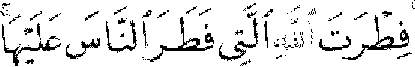 So set thou thy face steadily and truly to the Faith: (Establish) Allah's handiwork according to the pattern on which He has made mankind: no change (let there be) in the work (wrought) by Allah: that is the standard Religion: but most among mankind understand not."Another reference to this reality that I have been addressing now for a long time, don't forget I mentioned firstly I said Jesus as a sign and Muhammad pbuh, it is very important. And then I mentioned the clocks of G-d and the clock of mankind. The timepiece that G-d created to keep time and the time piece that man creates or makes to keep time. And I mentioned the word of G-d coming into the world and serving as guidance to guide man, that is to help his nature. I keep telling you that because I know what this will do for intellect and your heart if you will accept it wholly as I'm giving it to you. Not in part, accept it completely and clearly as I'm giving it to you. I know the great benefit that will come to your intelligence and to your heart.Fitraa refers to something in its original stateIt is important to understand that when Allah swt says "Din al fitratul ladhee fataran naasa alayha." translated "The religion of origin" or Abdullah's translation that he used "The religion of pattern," they used the word pattern. The old translation that we used. I say old because it is a little older than this one, Muhammad Ali's translation which gives it in another language hedoesn't say pattern. Abdullah's says pattern, it is pattern it is correct. But does fitraa say pattern exactly? Fitr the word we're talking about the verb that we form from the same root word is "Fatara." And what does fatara mean? Fatara means originated, brought something about that was not in existence before, it means originated. Fitraa is the noun form of the verb Fatara so it is something thatis in its original state.So Din Al Fitraa mean it is the religion that is of the original state or the original constitution of man, how man is constituted originally. This is not something that is in a book, this is not referring to some ideology or some information. No this is referring to the nature of the human person. Din Al Fitraa means this is the religion of your origin, of how you were originally constituted as a human person, as every baby is as Adam the first man was and as every baby is from its mother. Doesn't the church hymns, the saying go, "Give me that old time religion, that was good enough for mama and daddy it is good enough for me." That religion that is suited to my G-d given creation, me in my original nature and state as a human innocent person, a loving person, a person ready to become a member of this society or in the social order and grow along with that order.G-d is saying I didn't fashion man or evolve man on anything other than nature. Look at the word "Fatara," the religion is called Din Al Fitra and then G-d says Fatara, He uses the verb in the same sentence. It is of the same origin, it has the same meaning. G-d speaks of the noun form "Fitraa," the established form and then He uses the verb, the action "Fatara," So G-d is the One Who created the Fitraa, the original nature for man to evolve upon, that is exactly what it means.Quran 93.6; We found you an orphanDid He not find thee an orphan and give thee shelter (and care)?"Luke 2.7; Jesus born in manger among animals"And she brought forth her firstborn son, and wrapped him in swaddling clothes, and laid him in a manger; because there was no room for them in the inn."In the birth of Jesus Christ we have a scene. The world has a scene of animals and a child exposed to these animals and they are not bothering or disturbing the child. And it is called the nativity, it is called Fitra. Nativity and Fitraa arc the same whether you accept it from me or not I'm giving it to you. Jesus is a sign of how G-d makes human life in accord with His law for all living things, that is what it is saying. If you are in accord with life then all of these lives can live together. The human being can trust his baby with animals, not animals in a zoo, animals among human beings. The lamb of the human, the sheep of the human, the donkey of the human, the rabbit of the human all of these if they all respect My (G-d's) design, My pattern for their evolution you all can lay together and not feel any harm coming from one another, isn't that beautiful?Quran is a tafsir on what went before itHere comes the Quran addressing the same reality that the Bible is addressing to Jews and to Christians. It is addressing the same reality and helps us to come into more and better understanding or clearer perception of these things. It is a tafsir, the Quran itself is a tafsir on what was before itIf you accept, as a few of you have, and one of them who I know has completely accepted my explanation is a Harvard graduate. You can't be tight-headed or navy bean headed, it is good for bean pies but not good for understanding. You can't be navy bean headed and receive what I have, it takes too long, we have to soak you for many nights. And then cook you for two or three hours, and season you up.He said: "therein shall ye live and therein shall ye die; but from it shall ye be taken out (at last)."Allah swt says in Quran that He has made the earth a place for you to be gathered. From it He brought you,to it He returns you. He promises that He will raise you up again from it. It is in Quran but it is also in other scriptures. The Quran in this line of communication or revelation, G-d says "There in the earth you will find the fulfillment of all of your aspirations," there you will find the answer to the fulfillment of all of your aspirations. Allah swt didn't create us to aspire for something outside of the reality of this creation that He made. If you want to become alienated from His creation, from His plan and His reality that He made for our reality, this flesh body, you are losing yourself and you'll never find your own self, you will be lost from even your own self. But if you want to find all of your hopes for the fulfillment of your life inside of this realm or inside of this context we call the objective world, earth, etc., you are on right track and you will grow and grow in more achievement and in more happiness.The original Fitraa, we had this food before Quran 2.25; We had this food beforeBut give glad tidings to those who believe and work righteousness that their portion is Gardens beneath which rivers flow. Every time they are fed with fruits therefrom they say: "Why this is what we were fed with before" for they are given things in similitude; and they have therein companions (pure and holy); and they abide therein (for ever)."Muhammad pbuh said Allah swt has revealed in the Quran, that wWhen they are brought to consciousness in the world promised to them, the world after this life, they will say, "This resembles what we had before." And that is your nature, that is the original fitraa. My fitraa doesn't want something different from the wife I have now. if 1 am going to have a wife give me her, that is my choice now do you think if I die now I'm going to change my choice dead? You don't make choices dead. So if I'm going to have one in heaven, paradise I have my choice already.If G-d fulfills my dream or my hope I expect to see her or something looking just like her in paradise and that goes for all of my other aspirations. I desire to be free from this perishable body, I desire to be free to praiseG-d forever, free to serve Him forever. I never want to stop serving Him. So death is a sad note for my life. I don't want to stop I want to serve Him eternally, that is in my Fitraa. No one has to dream up an ideal plan for my life or an ideal world for me to live in, my nature speaks it to me, my own nature as G-d created it speaks to me of the world that I want hereafter.Charity there is a limited quota by governments seeking to control other nationsQuran 77.25; We made the earth as a drawingplacc ta.4S"Have We not made the earth (as a place) to draw together"G-d says "Have not we made the world sufficient to serve your needs?" In this life the world serves our material needs and there is enough. If you look at all of the produce of the earth farmers can produce and do produce, and how much is denied the trip to market by law, they can't take it to the market. How much is plowed under, how much is burned up, how much is given in charity and there is a limit on how much they can give in charity for starving nations, why? Because this is also an instrument that is in the hand of government to bring these nations more in line with what they want them to have as a nation, saying "No you can't give too much you, can only get as much as is allocated for you to get." So there are quotas, right?Man blamed mother nature for deformed babies that he causedQuran 95.4; Man was created in the best form "We created man in the best of form."Bukhari 2.440; Every child is born a Muslim:434. ju 4;611'4iI:rk)'	1;1 .4ri•41,	11,Zr• tekLe 4.10	LcLA 413/ j,•••'Y4; b...tfiZiky;r r P	r	r••.C.:;r4:4,-; • r	rfr aji driA jou?. j)e'4!pIct:itte;r.	411	• • I 47	, • 7,1+.1.0	4saa.	x4444Abu Hurairah narrated the Prophet said: "Every child is born with a true faith (nature) but it is his parents the convert him to Judaism or Christianity or Magainism. As an animal delivers a perfect baby animal, do you find it mutilated?"Allah swt says "Have not I made enough?" We are finding out now we want to see the world as Allah swt wants us to see it and we want to be free from these bad ways of seeing things so our souls will be happier and more productive. And our life will be pleasant and more productive, that is what we want."Smoking is harmful," now they tell you, but how long has the generation been smoking? Now they tell you if you're a pregnant woman smoking you can produce a deformed child. When I was a boy we thought all deformities was from the mother, blaming mother nature for all of these deformities that man's world was causing. Now if smoking is causing that couldn't there be other things in man's world causing other problems that we arc blaming on mother nature?Isn't it possible that maybe G-d did create human beings in a natural world that was so beautiful and supportive of their life that they had no diseases? Where they had perfect health and beauty. Isn't it possible based upon what we have learned here recently from science? So don't doubt the promise of G-d. I believe the promise of G-d is firstly for the living in their bodies and that we one day will realize a wonderful world in our biology. You might say, "My biology is going to be dirt by then." No it will not. You left your biology if you had achild, you left your biology in your child, don't be so damn selfish. Can't you live in your child? Aren't you more happy with your child getting something than you getting it? I am. I want for my child more than I want for myself. I hurt when my child can't have it more thanI hurt when I can't have it. G-d has given us that Fitraa so we will look for paradise in the generations to come.So my following who will say you are my students, let us work to bring about that day when the world will be back, a just world, a world protecting life and caring about life more than money. Protecting life so that we will get rid of all of these things that are corrupting life.(To the righteous soul will be said:) "0 (thou) soul in (complete) rest and satisfaction!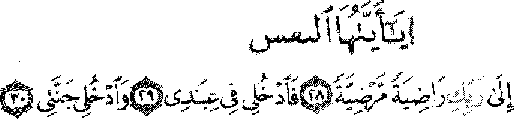 "Come back thou to thy Lord well pleased (thyself) and well-pleasing unto Him!"Enter thou then among my Devotees!"Yea enter thou my Heaven"! Mental or spiritual problems bring about physical diseasesDon't you know spiritual diseases can bring about physical diseases? Your psyche can be diseased and it will cause your body to break out with disease, it can even deform your body. So if we use G-d's spirit and Gd's word to reconstitute human beings after man's world has corrupted the constitution, the original Fitraa, isn't it possible that we may have a virtual heaven or paradise on this planet in time? That is what the wise leaders are working for and they are struggling with shaytan and his blind followers. Let us be in the company of these workers And G-d says, "When we have concluded our work, He will say oh My servant pleasing and pleased, return to your Lord. Enter you among My workers called "Ebaad," My servants. Enter you My paradise.Quran 85.13; Allah is able to repeat this creation"It is He Who creates from the very beginning and He can restore (life)."Quran 21.104; Creation will be rolled up and made anew The Day that we roll up the heavens like a scroll rolled up for books (completed) even as We produced the first Creation so shall We produce a new one: a promise We have undertaken: truly shall We fulfil it."Quran 32.17; No eye has seen, no ear has heardNow no person knows what delights of the eye are kept hidden (in reserve) for them as a reward for their (good) Deeds."I Corinthians 2.9; No eye has seen, no ear has heard"But as it is written, Eye hath not seen, nor ear heard, neither have entered into the heart of man, the things which God hath prepared for them that love him."You might ask, "Brother Imam, is there nothing for the spirit after the biology is finished?" We don't know, both Books say of that no man has seen or heard, but G-d consoles the soul who wants that for himself, personally. I have two things from what I know in the sources of knowledge. First G-d says "If you want to know Me ask My true believers." He didn't say ask the scientists, He didn't say ask the scholar, He said ask My true believer. G-d also says, the One Who created this creation for the first time, can't you understand that He Who made it for the first is able to repeat His work to make it again? So you don't have to buy this but I have come to want it, I hope for it, and I have come to want an opportunity, a chance to be accepted in a new universe. Science says this one is going to go away. Many parts of it is dying now, passing away and science is saying that all of it will go away one day. And revelation says that this whole creation that we see visible shall be rolled up as a scroll and be no more. So what does it mean?We have nothing but history. ow how can we have history, who was there to keep history? So it is saying something double and Prophet Muhammad pbuh said revelation speaks two messages at the same time. It is saying that this that we see is not permanent and we should attach ourselves to G-d's spirit and His purpose, to His will over it. Don't fall in love with this so much that you can't do without this, you have to be prepared to lose all of this and stay with G-d's spirit and will. This is one message and the other one is the revelation has to be fulfilled and they created a sky that has to be interpreted and you are going to find that it is nothing but a piece of paper. It is going to be rolled up as a scroll.Adhan: Takbir four times means G-d is bigger than the universe itselfQuran 62.9; When the call to prayer is made come0 ye who believe! when the call is proclaimed to prayer on Friday (the Day of Assembly) hasten earnestly to the Remembrance of Allah and leave off business (and traffic): that is best for you if ye but knew!"Quran 47.15; Four rivers(Here is) a Parable of the Garden which the righteous are promised: in it are rivers of water incorruptible: rivers of milk of which the taste never changes; rivers of wine a joy to those who drink; and rivers of honey pure and clear. In it there are for them all kinds of fruits andGrace from their Lord. (Can those in such Bliss) be compared to such as shall dwell for ever in the Fire and be given to drink boiling water so that it cuts up their bowels (to pieces)?"Genesis 2.10; Four rivers went out"And a river went out of Eden to water the garden; and from thence it was parted, and became into four heads."Brother Imams and the scholars and teachers, tomorrow we are going to discuss Al Islam as a call. It is mentioned in the Quran. And you know it begins with what is called a call but the word call is not in it. It begins with Adhan. That is the call to Al Islam, the call to worship, it begins with Allahu Akbar, first acknowledging G-d first and G-d is greater, bigger and more important than everything. Then Hayyas salat Hayya alai falah. And you say it four times before you call the people to acknowledge that G-d is Bigger than the universe itself, that is what it means.Four rivers mean universal knowledgeThe four directions means the universe, universal. And four rivers went from the garden and they supplied life to the whole known world that is the Bible. It only means universal streams of knowledge went out and the greatest civilization of that time sprung up right there in that area, right? You who know the Bible geography you know the greatest civilization sprung up right there in that area where the four rivers went out and the testimony to those nations rising up still exists because we still have Mesopotamia. We still have Iraq, Iran in that area as testimony that they flourished one day. I have really enjoyed this eating by daylight, I have really enjoyed feasting in daylight.Dawa in ways that are bestQuran 16.125; Call in ways that are best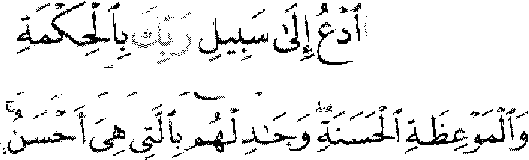 Invite (all) to the way of thy Lord with wisdom and beautiful preaching; and argue with them in ways that are best and most gracious: for thy Lord knoweth best who have strayed from His Path and who receive guidance."Allah swt says in the Quranic Arabic,"Id-uu e-laa sabeele rab-beka bcl hekmatc wal maucthatcl hasanate wa jaadel hum bel latee heya ahsanu," translated, "Call them with beautiful preaching and excellence and debate with them in a manner that is good, beautiful and excellent" Is this asking for preachers who arc going to be shouting at people, acting ugly and being of mean spirit and raising your staff up above theirs? No, this is a preacher who comes in a peaceful way, he lowers his staff and he speak to the kindness of the people, he speaks to the intelligence of the people. As Salaam AlaikumShariah is law and it is a term that means streetThis is Deen Al Fitraa, this is Islamic shariah, not their shariah from their table but this is real Islamic shariah, they will have it too in their shariah. I don't know, I don't read their shariah. I'm not on their street. Street is shariah too, the common word for street is shariah. The last word I said Iftar has break fast in it, it comes from the same root word as break fast. Futur is breakfast, Iftar is breaking the fast. Ifturtu means I break the fast.I requested that the vendors do no selling during the Ramadan sessions. Those who are not in the session they have to be engaged in prayer, in salat and reading Quran. After Magrib prayer the vendors are there waiting to receive us. We encourage you to go to the vendors, supporting all of them, they don't have to be from the Mosque Cares authorized or anything. Supporting all of them supports us. Please support the business men, the vendor's market.I was asked to plug the CPC / Corntriist products. Right now we are not handling any food products, perishable products. We are starting on a new plan that we are sure will make the business profitable. We couldn't have that business draining all of our money. But en sha Allah swt it will be very profitable after we establish our stores to sell our products that will be within 10 minutes by auto drive or less from the factory, the plant itself. That is how everybody else is doing business. The immigrant Muslims that is how they are doing it. They are stippling their own stores and they only buy from somebody else for no longer than it takes them to find their own business production and they come right straight from their production. The Palestinians have a big product of Halal meat products in Detroit and many of them buy chickens from the same people we're buying our chicken from. It is a very excellent chicken I can't find a better one, it is from the Christian Amish people.Once we start up production again we are going to get those chickens again and I promised the Palestinian brothers right here in this area Chicago, I met them, they love what I'm doing to represent Al Islam, and I do believe they will help us with a better situation than we have with the Amish going directly to the Amish in terms of service and in terms of cost. And if that proves to be the case we will be getting our same chickens but getting them from the Palestinian brothers who are in Chicago and also have a plant in Detroit. So we will be able to get it right from Chicago and we won't have to travel. Vendors let me tell you how to lose our privilege real quick. If you leave anything for the hotel management to have to clean up or get rid of you won't be welcomed back.10-30-2004 Ramadan The call to Islam Saturday Asr SessionHomewood, IllImam Warith Deen MohammedWith Allah's name, the praise and the thanks is for G-d, we thank Him for the gift and blessing of the model human person Muhammad (pbuh), the honorable and noble servant and Messenger of G-d and what follows of that salute or that traditional salutation to the last Prophet (pbuh), the seal of the Prophets mentioned in the Bible as it is given in the Quran.CPC meat production stoppedDear believers, As Salaam Alaikum before I get back into the presentation for this session there are a few things I want to comment on. One is CPC problem and CPC good news. The problem is the work of trying to have Halal meats delivered to us, good quality meats. We were able to get good quality meats, good quality beef, the best beef I ever had, but we lost it because the company had to move to another area. They were in a area where the wholesale operation location that was for retail and they got so big the federal government, I understand, that is the FDA put pressure on them, I don't have any proof of this I gathered this from what the owner told me.They had to stop doing wholesale business there and they are looking for another area somewhere nearby, in Indiana or Michigan, to open up and start their business again and they were to notify me when that happens. But 1 didn't get any notice. I was seeing our accounts dwindle because of the meat business, the food product business not producing revenue, or bringing in money into our account, but taking money out. And at some point we had to stop that. I think we let it go too long really, we should have stopped much earlier. I finally had to say we have to stop this heavy payroll we had that was taking money out of the investor's account and not bringing anything in.We did gain a lot of experience and we have equipment with which we hope to start up again once we are situated, but differently where we don't have to depend upon buyers all around the United States buying ourproducts, but we will be able to sell to our neighbors. It will be much less costly on us to produce products that will be sold to our neighbors who are within our reach. We won't have to have transportation costs and we will able to sell to ourselves. We are expecting this and that is the way it is done.The people who are surviving in this type of food business which is not a secure business for making money because when you're dealing with something perishable, you are dealing with something that has to be sold quickly, you can't keep it around long. So it is not the best guarantee that you are going to make money, you can lose and lose badly. If we plan it more carefully and we are not depending on the members of our community outside of our area, but find a way to serve the members of our community in our area and also serve our neighbors with our product, and that can happen.Shopping strip mallThe plan is to build the strip mall soon. You see the sign up there on 167th Street on the east side of McDonald's, our sign says "Opening soon." We have a developer now, Imam Pasha who has done a lot of development as the Malcolm Shabazz Mosque Incorporated for housing developments. That organization has been welcomed in Harlem and they have done a lot and have a very impressive record of constructing buildings, big ones too, and apartment buildings. They have a brother who used to be in Chicago with us, Rabbani, an architect, and he's a very good business man, they have made a lot of progress.They accepted to help us see our plan materialize. So we are told by them by late summer we should have the deli up, the facility for our suits that we have from overseas, and that will take up most of the store space, and there will be a catering business also. One of our brothers who has been a barber for a long a time, he asked to put a barber shop there. So there will be a barber shop on 1671 Street, most likely right across from something like alley way space from McDonald's. Then after that place there will be place for business suits in the spaces extending all way across the whole lot that we have except for the area that is near Richmond that is on the west side of our property, the west side of CPC. 159th street is for housing only, we got approved for that too. On 1591 Street not 1671 street where we have plans for the Halal food. En sha Allah swt if wedesign it carefully it is going to attract people from long distances, they will come there and buy from us and we are going to say "Straight from our factory." I was told by more than one factory they said, "Mr. Muhammad when you have us make garments for you, tell them that our factory is your factory. Don't say your factory say our factory. Say these garments are straight from your factory."We expect soon to have that property up, they say once we start it will take about another 60 days once the actual ground breaking and the building starts, it will be about two months, 60 days. En sha Allah we have a lot of volunteers, good experienced help who will volunteer. I'm the first volunteer, I have worked for all of these years and I have not worked to get money from your account and I have an account also. I invested money, so I give my hours, my brain energy, my time and everything and I don't want anything right now, I want money only when we all get money and that is going to come. You can't expect an accountant to come in and tell him "You'll get money when we all get money," you can't do that. So we have to pay somebody, and we still have a light payroll we have to have, but it is very light, not heavy anymore and we're going to keep it like that.It is a shame G-d had to bless me with a couple of Mexicans before we started getting some work done. We got two Spanish workers, they are very good. So once we start up we think we're going to be very successful because we're going to produce only for these shops and for orders that we receive that we know we have the money in for it. We are not going to try to put our products on shelves in the stores, we would like to do it but we're not going to go that far right now. We're going to work with what we know works and brings money, guaranteed to get money everyday, every week. If we get big enough where we think we can invest more in production to supply a bigger area outside the suburbs of Chicago or outside of the state of Illinois all the way to California, if we have the opportunity we will. We should also know that once we start up again, we didn't fail because of the brothers and sisters who were supporting us, we failed because of those who were not supporting us and they arc the great many who do not support us.I am not angry with you, with your money it is hard for you, and it is so much pressure on families especially poor families. We can't get you to a plan where you say, "Oh we have to send this money all the way to Chicago, all the way to Markham to get some chicken." When you're hurting you just don't want to give that kind of thought, so I don't blame you, it is no problem.I expect when we ever start up again I expect the good support that we received to continue. I expect to have brothers organized in a business way and they can get refrigeration, freezers and the order in big enough quantities to make it possible for them and the CPC. So we hope that will continue. We have certain areas that really supported us and we are depending on them once we start up the operation again.Imam Haaron of Long Beach California he has some young terrific brothers working with him and he's older than I am and he is terrific himself, he's a hard serious worker. He has a lot of respect from the Christians around him and from the Muslim congregation that he presides over. He has a young staff of officers who help him run the Mosque and the facility there, the restaurant and they help him operate the wholesale business, those brothers have really impressed me. I am pointing to one, there arc a few other places just like that, not too many, but there are some other places I can tell you about but it will take too much time to bring all of it. I just want you to know there is hope, a lot of hope.If we make the products for a big catering operation, not to reach outside of our area just to reach the area we can work easily, and if we have fresh deli products in a nice store, with maybe a juice bar on one side and light sandwiches and soups on the same side and the other side has all frozen deli cuts on the wall . You can have a business on the curb and if the product is right it can draw people to that curb and you will have them lined up. I think Allah swt has blessed us to have products that can do that, bring people who will go out of their way, they will come long distances. I already did it once have experience.I was the manger of a restaurant. I started as just a cleanup man and my father trusted me later on with the register, I was handling the register. And then he said "Son do you want to be the manager, do you want to manage the restaurant?" I said yes sir I will manage it. I managed the restaurant and one day a sister didn't get there on time, the cook and we were short of a cook and I cooked. And from that day on the sisters were askingme to cook, "Will you cook the meat, will you make the soup?" I love to cook meats, soups and meats are my specialty. We had men coming all the way from 43'd Street, 47th Street all the way out to this neighborhood just to get a corn beef sandwich or a barbeque beef sandwich from us.Imam WD Mohammed was a manager and cookA man walked in and he didn't know my name he looked at me and knew I was there working he said, "You had me come all the way out here from 43rd Street and you don't have my barbeque beef sandwich." We were on 71g Street, he came from 47th Street just to get the beef sandwich. 1 worked with him and he was happy when he left, I put something together for him that he liked. So I became the cook, and manager, so I'm not in something new for me. I was slaughtering chickens before I was 14 years old. I was 13 years old, I was younger than our son who is there with me right now, Muhammad, and I was slaughtering chickens.My father said "Don't cut the chicken's throat until you say Bismillah." It was kind of funny the way he told us, but one thing he knew was that we were supposed to say .Bismillah. The whole dua' is Bismillah, Allahu Akbar. It means cut the throat and then you say Allahu Akbar after you cut it. If he had half of it that shows you that he was on the right road and he was doing his best to have it right. That is a great man. Don't forget to pray for his soul, I pray for his soul all of the time that Allah swt will let him be in paradise. I do that all the time, many, many times a day and night I am remembering my dad, I can't help it. I see so much that I owe him credit for and I owe him thanks for so many things in my life, so it keeps him on my mind.This is kind of funny. Some of you knew him very well he said, "And say to the little chicken if you can save your life do so." If you can overpower me do it. Looking back it sure was funny. When you're killing chickens you forget all of that, they're coming at you and you, scalding them and putting them in your hand. You have to pick them fast and cut them up and the one who is killing them he has to pick them up, put them in your hand, he's in your hand alive, you have to pull its head back and have that knife sharp and you have to stick it right through the neck with one quick move and the neck is cut. After a while you forget to say the dua', that business takes everything off of your mind but that.With our new understanding we wouldn't do that, we would make dua just as it is supposed to be made with new understanding, but the way he presented it to us he didn't say this was Islamic law, he just told us what we should do, so we did it for a while and after a while we had to come back to it Bismillah little chicken if you can save your life do so.Just bear with us, I'm telling you that you arc a very special people for me and for the world. I don't know of any people who will give their monies in trusting a person, a man and not worry about their money. Seeing that you could have problems and haven't yet received a pay check, but still they keep their money with CPC because of their faith in me, that's powerful Allahu Akbar. Once we're successful we can grow and grow and that day is coming. That was the bad news. The good news is shea butter has never failed, it has never been a problem product, it has always been a good product and it is a money maker, it is a big profit to be made on shea butter.It is starting to get out in the market. I'm sure Ijlal has spoken to you today and I asked her, I didn't look at the advertisement behind me, I brought one to show you I didn't know it was going to be behind me. That is on 20 buses, I'm sure she told you, and it is going through Chicago and the suburbs, so attention will be drawn to our products and I'm sure its going to increase the sales. I'm sure some of you maybe did not know this so I'm quickly going over some of these things We are already in a number of Walgreens in our area, I think we're approaching 30, maybe more, with the promise that there are going to be many more. Cub Food is interested and Sam's Club and an Asian who has about 500 hair care retail stores. He is interested and it looks like he is going to have our products in their stores. We have a commercial attorney to protect our interest, you have to have it when you are in big business, especially involved in the finance of so many things. I'm a business leader, there are many things we're involved in.You have to have a commercial attorney to protect your interest and protect you from making innocent moves that may cost you your life in business. We have one, a good one. He told ijlal, "Tell Mr. Mohammed he doesn't have to worry about any other thing, shea butter is going to make you rich." He's a business man, an attorney, he's not a fool so if he has faith then you who doubt Imam W. Deen Mohammed maybe you willbelieve this man who said shea butter is going to make us rich.Shea butter 500 to 1000 men sales force neededIf we had the desire to earn a decent income by legal meansfor our wife's sake, for our children's sake and for our family's sake like poor Americans had when I was coming up, right now we would have a sales force of 500 to 1000 men and maybe women too all over the United States selling shea butter. Our brothers sold fish under the Hon. Elijah Muhammad in the Nation of Islam's time and fish has many more problems especially in hot weather than shea butter. But they sold fish and some of them made good money selling fish during that time. This product is much less of a problem and the income is good, it's excellent, so I'm asking you to think about it. If you don't have a job, or you need something to supplement your income, you need a little part-time job why don't you think about investing in shea butter it? It will bring you more money than the Muhammad Speaks would back there.I'm not criticizing I'm just pointing to reality. This is a better chance. In fact I talked to you during the time when we were supporting AMCOP, do you remember that? I told you then if we work together in a small way eventually the peddler on the street will have a storefront. And he will move from being a peddler to being a retail store operator. If I'm selling shea butter, another brother is selling socks, another is selling custom cosmetics, maybe some costume jewelry, neckties, caps and whatever. You get together and accept your share of the rent and the overhead on operating out of that store, it will cost you a little bit. You will end up paying no more than you would pay driving around in the neighborhood going from place to place or walking paying gas money, paying the cost of operating a vehicle or wearing out your shoes walking all over the city trying to sell your products. So eventually you could get into business. When I talked about that you didn't have Dunkin Donuts and Kentucky Fried Chicken operating in the same place to save money so that you don't have a big overhead. They bring in more than one business under the same roof.And the idea that I am telling you about is very popular now in the big malls. The little man they all are paying for the cost, the overhead for operating in that big facility. When Allah swt blesses you with an idea, youcan't wait forever, before you know it, you look, around somebody else has your blessing. Business is business and there is always going to be this kind of business, the necessities of life are going to be sold, we're talking about the necessities of life: clothing, food these things. So the business is still there waiting on you. So you brothers put your heads together, find good trustworthy brothers like yourself and say "We can do this." And do it. It didn't completely die, I'm told that there are some business brothers who stayed with the idea and they are doing exactly what I'm talking about right now, it's just a very few. The business suits are a big money maker. I'm a distributor myself. I make an income and 1 would be stupid if I spent it all as a consumer and didn't invest it. I speak on campus, I get good money, not as much as some other fellows get I know who have less to say than I do. I have an invitation tomorrow I'm going to Michigan speaking at a university and they are paying me good. I go and come back home it is not like when I used to weld for two weeks where I would come back home with $700.00. I go out and come back home after a day or two days, I come back home with $5,000, sometimes more, sometimes less, it is good money.Business incentive by Imam Mohammed: One suit given for each one purchased So I take this money and I take care of my tribe, about four or five generations. But I also put something aside to invest so I can make more money. So I invest in suits, I'm a distributor. I don't make much right now. I'm the main distributor in the Chicago area, and if you want these suits once we import them, I'm just about sold out I don't think I have anymore. But once we make the new purchase if you want to benefit from these suits in a small or a big way I'm going to work with you to do that. I have you in my interest more than I have money for me, you don't have to believe that but that is the truth. I'm doing alright, you take care of me even if I did not have this job I'm not going to starve I'll be alright.I have no interest more than I have my own when it comes to making money. I'm going to bring the suits en sha Allah swt, I'm going to purchase them with a group and I'll bring my share of the distributorship and if you want to make some money, every one of you who will purchase one suit, I'll give you a suit free. And you will be able to sell that suit and make half of the money you spent on your suit. And tell you something else, if you want to go into big business and have a lot of suitsI'll figure the cost and make you a partner getting equal benefit. If I make 5200 then $100 is yours. And I have a couple of brothers who work with me they will verify, tell you he is not just talking, that is exactly what he'll do.Dignity requires that you do not wait for a rich Arab to do something for you. You must Do For Self!We want to grow financially. Our community can't support our schools, our Mosques, our religious and spiritual needs if we don't have money. We have to have some money. I'm not going to be stupid sitting around here waiting on some Arab, some rich Iranian to give us some money, I don't want that. My dignity doesn't want that, my self respect doesn't want that, so the best way is the way the Hon. Elijah Muhammad taught us to "Do for self "This other one is Salaam nutrition supplement. And they have a lot of material they can share with you, I have information and whoever wants them can come and get them, if you are not familiar with Salaam Nutrition supplements. When we have finished we want all the business groups to meet. When I say business groups I'm talking about whether it is for religion, dawa, propagation, or whether it is for education, food consumer items like our products, clothing, jewelry, cosmetics whatever it is that you are in, please take advantage of these occasions when we have many persons of similar interest coming to one place. The convention is the best time that happens once a year, but now the Ramadan session is also an excellent time for bringing all of these different people in. So get acquainted with each other.We have a responsibility to improve our schools, we have a community. I heard sister Laila from California, the one who convenes the education meeting, she is perhaps here for the Ramadan session contact her. Find out if she is here and come together with people of like minds. So we can grow bigger and bigger.Senator ObamaThis is mainly for this area, what I want to point you to now is Senator Obama. He is running for the Senate en sha Allah swt he is going to win and he's just an excellent person the kind you want in important positions. He says "Black America is in need of a change," he is kind of a conservative person when itcomes to life style, he's a Democrat. When it comes to lifestyle. He's a conservative, modest, a moderate person of excellent character, a good family man and he is a good morally healthy strong family.He mentioned the way we raise our children and he is saying that we need a change and he's correct. So we arc grown and we are lost, this crazy world has caused so many of us to just lose direction, lose a sense of importance or where we should place importance and we need to come back to our good senses and our good behavior. And to have a man like that who may be president of the United States one day, I'm not saying this, there are white columnists in white papers who are saying this. They are saying that he could be the first black or African American president of the United States.Nonprofit 501(c) 3, we are not to depend totally on itThose who are saying that are Caucasian or European American whites. They know that can't happen unless a great number of non-African Americans or non-blacks like this man and choose to vote for him to be president of the United States. That is what they are saying, that this man has what it takes to get white votes to put him in the White House. To me these things arc more important than the blues we cry all the time. I don't tell anybody how to vote and I would not as president of Mosque Cares if I did so we would stand to lose our nonprofit classification. But believe me if I thought that was the way to go that classification wouldn't get a second thought. What is a classification when it comes to having the best leader you need and having the future safer and better. Like USDA, we got it, it helps us, but when it comes to having the business be a success I say you go home. They say, "You are going to lose your classification." I say "Take it with you." Success is what is important. If you can have success and please all of these other requirements and have the big name, approval from the FDA, certainly we want that. But how is it benefiting us?I doubt if we get 100 of 1pereent from people who would support us only because we have that classification. People who give us contributions they are not looking for those classifications, they don't care if you are 501(c) 3, the only thing they want to know is this Imam W. Deen Mohammad's office we're supporting what he's doing. That is all they want toknow. Don't think we have to have these things. We have people who come among us and they just want to keep us uptight. They say, "You better watch what you're doing, you stand to lose your classification." You dumb fool I have a lawyer I don't need you.He might need one, I don't need you. You might need a lawyer to talk to you. You don't know the law. They come around to try to frighten you and put fear in you and slow you up, tie your hands up. Nothing can tie me up but G-d because I am not doing anything wrong. Tie me up, tie the president up, tie him up first. I have never feared when I knew I was right. I use good sense, I'm not crazy. I know not to ignore intelligence. I would have patience if the situation requires patience. I will step back and wait my time if the situation demands that. But I don't give up, no. If you know you're right and what you're doing should be done and you know it is a moral obligation and you know G-d wants you to do it and G-d will help you to do it. You don't back up unless it is to get a better situation to advance like a general in an army at war. The general will back his forces up to get in a better position to do more damage to the enemy. If you back up be sure it is in the interest of going forward in a stronger way. And that is what we're doing in CPC, we backing up to get ourselves situated where we can go forward in a stronger and better way and we're going to be successful en sha Allah swt.The cull to IslamQuran 73:15; Muhammad a man like Moses"We have sent to you (0 men!) an apostle (Muhammad) to be a witness concerning you even as We sent an apostle (Moses) to Pharaoh."Deut. 18.15; Raise up a Prophet like Moses"The Lord thy God will raise up unto thee a Prophet from the midst of thee, of thy brethren, like unto me; unto him ye shall hearken."The call to Al Islam, that is the topic. Prophet Muhammad pbuh as you know is described in the Holy Quran as a man like Moses. And Moses was a man who became a leader after G-d communicated to him, he became religious leader. But before that time he was working. He was not not a welfare recipient. He was working, he had a position in the house of Pharaoh andhe was working as a builder on building projects, construction. G-d called him, his people were expecting a man like him to come. When G-d called him he gave himself right away to G-d and he became the leader, his people recognized him right away that he was the man they were promised. In their scripture they were promised a man like him. So they recognized him and they began to follow him and give him their support and eventually he became the leader for the exodus movement of Jews as a people from living in a territory under Pharaoh to move out into what you call the wilderness to find a territory of their own.Quran 7.160; Moses people organized"We divided them into twelve tribes or nations. We directed Moses by inspiration when his (thirsty) people asked him for water: "Strike the rock with thy staff': out of it there gushed forth twelve springs: each group knew its own place for water."Exodus 18.25; Moses organized his peopleAnd Moses chose able men out of all Israel, and made them heads over the people, rulers of thousands, rulers of hundreds, rulers of fifties, and rulers of tens."He eventually organized the professional, the skilled people under his leadership and they formed a new society under Moses, a new order of people in community under the leadership of Moses. He assigned Joshua and others to positions. So here is a man who became leader of a nation of people. It is not called nation, but that is exactly what it became. G-d revealed laws to govern that community, that society or that nation to Moses that would govern them, But Moses was not only interested in politics, he was interested in professions. He wanted the doctors to be organized, he wanted the skilled workers, the builders to be organized, he wanted the musicians to be organized, he wanted all of the people who were needed, whose work or devotions were needed in a community setting or in a society of people responsible for themselves.He wanted them organized with his support and with Gd's support of Divine guidance and law that governed their order or their society. When Muhammad the Prophet pbuh received revelation he was persecuted in Mecca. Finally he received an invitation to go to Medina and the Medina people were ready to give up their idea or their way of governing themselves and they welcomed Muhammad pbuh to come in and establish the Islamic society and the Islamic way of governing.Prophet Muhammad like Moses, sent to form society Quran 42.38; Believers conduct affairs by consultation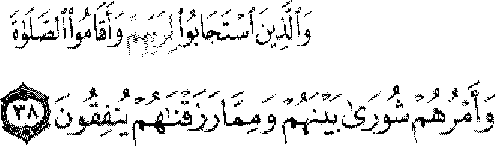 "Those who hearken to their Lord and establish regular prayer; who (conduct) their affairs by mutual consultation; who spend out of what We bestow on them for sustenance."And the first community was that built in Medina under the leadership of Muhammad the Prophet pbuh. He did the same thing we mentioned, "Shuraa Baynahum." The believers are those who conduct their affairs by mutual consultation of qualified persons. You can see how he resembles Moses more than Isaiah or even Abraham because those men were not missioned or sent to form a new order, a new society under new laws or different laws and design. But Moses was and Muhammad the Prophet pbuh was.We now are followers of Muhammad the Prophet pubh and we have to understand that this religion is a religion to be accepted by anybody and everybody. And if we accept this religion it doesn't want us to just have prayers or just have faith and meet with each other on Jumah or on Sunday like a lot of people do on Sunday, the majority of the Christians meet on Sunday. Or we meet on Friday and have Jumah and praise G-d and give in charity and go home and wait for another Jumah.No we arc not people of prayer only, we are people first of all supporting the belief in the One G-d. We are a people of shahada or shahadatain. And next to that we are people of prayer. We are worshipers who support our life with prayer, but also with charity, with money, with something valuable to support the Islamic cause. Where are you going to get the money from? Now you need jobs, or now you need a business, you need income. So we are a people who give in charity, we are a people who fast the month of Ramadan. We are a people who join mankind in the worship of G-d and ofone human family, we make pilgrimage to Mecca to demonstrate that.Quran 28.77; Don't forget your share of the world -gT\ ...,'''''''311:•;NI,i 't,,,,"1 U:A3 „Jal'ILV;:"?- .,--- -r,..,,,,,,... IF .i'',...,	1.-,>,o,: ,•	•1 t4k*'"'e'	. 	'''' '''P" ......	. . ,....i,a1"But seek with the (wealth) which Allah has bestowed on thee the Home of the Hereafter nor forget thy portion in this world: but do thou good as Allah has been good to thee and seek not (occasions for) mischief in the land: for Allah loves not those who do mischief."Quran 62.9-10; When the call is made leave off business 0 ye who believe! when the call is proclaimed to prayer on Friday (the Day of Assembly) hasten earnestly to the Remembrance of Allah and leave off business (and traffic): that is best for you if ye but knew!And when the Prayer is finished then may ye disperse through the land and seek of the Bounty of Allah: and celebrate the Praises of Allah often (and without stint): that ye may prosper.But we are also people who G-d has obligated to hold the spiritual life up as the best life and the more important life, but don't forget your share of material world. Seek with means G-d available the after life, the other place it's better, but don't forget or neglect your share of this material world. This is G-d saying this, not me. He says, "Wa la tansa nasebaka," translated "Seek with the means that G-d has availed to you the afterlife" and in another place in the Quran it says it is better in quantity and it is better in quality, the afterlife, the spiritual end, the spiritual aim.But don't forget or neglect your share of this material world." This religion wants to keep man spirituality in his body and practical senses in his body, he needs to make a living. And Jesus wanted to do same thing.Minya hasanatan Allah approved its usageThe same word was used by pious and saintly men to keep us in righteousness and spiritual devotion was used to frighten us. Here G-d uses this word to arouse interest in us to grow financial and materially, the same word, Dunya we were told, "Avoid the dunya" not all of them, but saintly people, the monks said, "Don't give yourself to that it will spoil your soul, it will spoil your life for you. Don't engage this material world." This religion is a religion that wants to keep man's spirituality in his body and man's practical sense in his body where he needs to make a living for himself in a material world. This religion helps keep those two together. And Jesus wanted to do the same thing if we understand Jesus Christ peace be on the Prophets of G-d, the Messengers of G-d.On Friday Jumah it is clear to us that G-d approves of us making business important. The Quran says "When you hear the call to prayer come to Jumah prayer put. down your business, stop our business." Now how can we do this if we don't organize ourselves to be a community? If I am working for white folks, working for Jews or for African Americans, I'm working for people who don't even know anything about my prayers or when I'm supposed to pray. So when the call is made to Jumah how am I going to tell the boss "I'll see you later?" he will say, "Where are you going?" I'm going to Jumah. Some of us are just that silly. Saying "I'm going to Jumah," explaining nothing to the boss; subsequently, he will loose his job and his poor wife is crying at homeand the babies are crying too because he can't get any of the things that they used to get. He's gone to Jumah.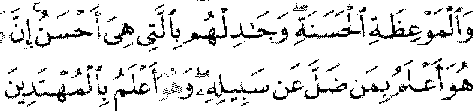 "Invite (all) to the way of thy Lord with wisdom and beautiful preaching; and argue with them in ways that are best and most gracious: for thy Lord knoweth best who have strayed from His Path and who receive guidance."Call to the way of G-d, in Quranic Arabic is, "Id-u e-laa sabeele rab-beka bel hikmate wal mau-ethatel hasanate wa jaadelhum bel-latee heya ahsanu." Translated "Call to the way of G-d with wisdom, beautiful, excellent preaching and debate them or confront them with an argument when you do that is in a manner that is best, and "Ahsan" meaning excellently beautiful, from the same word ``Ahsana" which is superb.It is clear then that this religion wants excellence and surely Allah swt loves those who want to be of excellent in beautiful works called "Muhseneen" which is from the same root word "Hasana." Meaning beautiful and excellent. It means those who perform in an excellent way in their work, and their life is beautiful, intelligent and excellent. When G-d says excellent in the Quran or good, then understand that He means good by any intelligent person's judgment or opinion not by a fool's opinion. Because "Ahsan" communicates not only good and beautiful but it communicates intelligence, that the producer of this is intelligent. Doesn't excellence imply intelligence? If you arc nothing but an excellent boxer, maybe you didn't get to finish high school, but if you're an excellent boxer it is because you're intelligent, it implies intelligence. If you don't perform excellently you're a fool. A fool can't even do a foolish act in an excellent way. He has to be intelligent even to act a fool in an excellent way.Dawa with beautiful wisdomQuran 16.125; Dawa with beautiful wisdom.Faith is important for the progress of the soul and society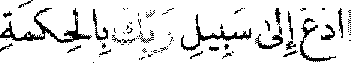 Quran 3.193; We hear one calling to faith"Our Lord! we have heard the call of one calling (us) to faith 'Believe ye in the Lord' and we have believed, Our Lord! forgive us our sins, blot out from us our iniquitiesand take to thyself our souls in the company of the righteous."The call that Al Islam makes should be our call when we're calling people to come to Al Islam. In the Quran the people say who has recognized Muhammad the Prophet pbuh and responded to his invitation? They say, "We have heard a caller calling to faith" and we have responded or replied saying, "We believe." Faith is made very important and in the order for the progress of the soul and the progress of society, in the order of importance faith is first, it is number one. After faith when it is strong and right you become productive. You don't have to know a lot of highly educated people to be productive. Many men have been poorly educated or had no education at all, they had faith in themselves that they could earn a decent living and they went about it and succeeded and became very wealthy and ended up hiring the educated people and gave them positions in the work that they had created or produced.You don't have to have a lot of academic credits to be successful in business. Sometimes you don't have the opportunity, you don't have enough money to go to a fine college, it is about the best thing that you can do sometimes is just to afford to get a high school education, after that you perhaps cannot go any further. And a lot of us had so many demands on us because of the poor situations we were in that the environment, the circumstances were bad for us that we had to work. It was more important for us to have food on the table and to survive materially than to get four years of education in high school. We went to work instead of going to high school. I would not advise us to do that nowadays, but many of us had to do it in the past to survive and we managed to survive.Faith is the start, the beginning, faith is lifc. To have faith is to have life. When G-d invites us to Al Islam He invites us to faith and the proof is there in the Quran in the words that I gave you of those who witnessed Muhammad pbuh, his work and they say we have seen him.He is a caller to faith and we responded saying we believe. But he is not only calling us to faith, he is calling us to what is more important, he is calling us to community life. Calling us to come and be a part of the growth or development of community life. Come and support it with your faith, come and support it with your good works. Faith and good works. We can have faith and prayers and do the five rituals, the five pillars orpractices, we can do those things but if that is all we think Al Islam is and we forget the ummah of Al Islam, these things occur within the ummah of AI Islam. So we have to understand what ummah means.Ummah means communitiesUmmah, if you take "T" off you get "Um" and it can be used for communities like animals, insects and other things. The plural form is "Umamum" and these are the communities under man, under human beings, animal communities, it refers mainly to animal order or society, families or communities. In the Genesis man's community life was introduced, how it started with Adam and his mate, the family of man. And the Genesis mentions not only human life but it also mentions animal life. Fish, animals, plants, all life that is to say where G- d want leaders to lead people to have success in the world He created. So in order for them to be successful they have to know how the world is composed, that isthe stars, moon, sun, the animals of the land and of the waters, etc., plants small and great, plants of different kinds.Scripture introduced to us an interest in the study of the whole world, an interest in the study of plant life, animal life, the weather, it mentioned the four winds, the waters, rivers, the oceans. It mentioned the rain, it gives us a picture of the objective world you can sec with your eyes in your head, your flesh body. It introduces it to us to stir in our minds and hearts an interest in our external environment, our material environment. Because from that material environment you are going to grow your needs or develop your needs for the order of life that you have. Human family,human life, human neighborhood, human community. If we miss these things we miss all of it. If we miss these things we might as well just give up and say, "There is nothing real. The only thing real is that I have to eat, sleep and play" and that is what a lot of us do, we give up. We say, "there is nothing worthwhile except my food, my money, my bed, my woman and the fun we have."Those are souls lost without dignity, without honor, without a future in the plan of G-d. We don't want that.The call to Al Islam: Do not to forget the spiritual nor the materialWe call people to Al Islam and some of us say, "Let me invite these Christians to the Mosque, let me invite them to follow Imam W. Deen Mohammad. Who has got a prayer book, who can give me The Fundamentals of Al Islam? I want to teach these Christians to see Al Islam." The Christians believe in G-d already, they already pray, give charity and fast. They say, "We fast Lent, we fast anytime we want to and make pilgrimage." They made pilgrimage for me a long time ago.Awake leadership are to protect the sleeping massesBut most Americans are not conscious of the importance of all members of society knowing the nature of society and supporting what is necessary to keep society in good condition moving forward. This is what all members of society need.When you are looking at prosperous people, only a very small percentage of them are living with a consciousness like I'm referring to right now. Look at the great opportunity we have to get in the race, to get in the competition with people who are planning the future of the sleepers. We can get in the competition with them and compete with them in planing the future of the sleepers. Don't be one of those who are sleeping, who are not conscious of the nature of the world that G-d put us in and the obligation of every man and woman to respect the responsibility that G-d gave us by virtue of our own creation, intelligent life, more intelligent than any other life He put on earth. We have to be part of a living order, part of a conscious community, a conscious leadership.Let the masses sleep but let them be protected by awake leadership that will guide this vehicle, that will make sure this vehicle is us running and operating and will take it to the destiny for the good of human life on earth under G-d, this is the call to Al Islam. It is to no small call to come and get the holy ghost and shout and go back to hell. That is what life is for most of us in these big cities. We are calling to you to come to the right understanding of Al Islam, to come and see that al Islam asks for believers to be supporters of community and not only to be supporters but to represent the best efforts on the planet earth for achieving the excellent community life.You have to see personalities to see the whole leaderWhen you look at men like Booker T. Washington you have to get a collection of our leaders to represent thewhole leader. If you take those who were a kind of rivals of one another back there in the time of Booker T. Washington the practical man working to get his people to appreciate obligations at home, obligations in the neighborhood, obligations of business, industry. And then you take W.E. B.Du Bois the political man, the idealist who was working to get our people into politics and government and who was also interested in the content of his people which we don't have too much of nowadays. He addressed the need to build good character at home with families.You take the two, one is a man who wants material accomplishments, Booker T. Washington and here is the other man who wants to improve the intellect and get us into positions of government, W.E. B.Du Bois, if you put them together you have a good leader. You need both of them not just one of them. How do you get the whole leader? Don't you know Al Islam like Christianity is all about wholeness, unity and wholeness. Unity the way G-d wants things to be brought together and wholeness to fulfill the promise of G-d Who created us not for half a life, but whole life.John 7.23; Man whole on sabbath"If a man on the sabbath day receive circumcision, that the law of Moses should not be broken; are ye angry at me, because I have made a man every whit whole on the sabbath day?"Mark 10.52; Your faith made you wholeAnd Jesus said unto him, Go thy way; thy faith hath made thee whole. And immediately he received his sight, and followed Jesus in the way."The Gospel is about achieving wholeness, I have read it. The Old Testament, the Torah is about achieving wholeness. It says, "keep my Sabbath whole" is that right? I know even if you don't trust me I know what I'm talking about. I know the Old Testament, I know the New Testament.Jesus Christ comes along and he said, "Now you are whole," which says I come to give you light and guidance for bringing yourself to wholeness. If your interest is only in play you arc not whole, if your interest is only in having money you are not whole, if your interest is only in the material side you are not whole. But if you interest is in both the material side and the spiritual side you are whole, now you are whole.Seven above are the Prophets within it represents man's inner potentialQuran 65.12; Seven above and in yourselves -opgr4"4"'--1	4"..)Quran 7.32; Who said this world is not for My worshipers Say: Who hath forbidden the beautiful (gifts) of Allah which He hath produced for his servants and the things clean and pure (which He hath provided) for sustenance? Say: they are in the life of this world for those who believe (and) purely for them on the Day of Judgment. Thus do We explain the signs in detail for those who understand."WholeLet us go back to the call to be whole, the call to be united and whole not fractioned. Complete, that is what whole means for what is prescribed, or complete for what was designed. G-d designed our life and He wants us to have it in its complete design, not partial, not fragmented but the whole. So that is why Allah swt says in Arabic, "Wab taghe fcmaa a-taakal-laahu daaral akherata wa la tansa nasebaka menad dunya." translated "Seek with the means that G-d has availed to you the afterlife." the spiritual promised end or life, but don't forget or neglect your share of the material world. Then G-d says again this is the call, you are called to this, I want you to see the picture of what we're called to. You're not called to do these little things that you're doing and thinking that you're living the life of a Muslim. G-d says "Who has said to My devoted worshipers, My sincere worshipers that this material world is not for them?"Land taken by manipulating the minds and nature of the massesHe says, "It is for them in this world and in the hereafter it will be exclusively theirs." That makes all the sense in the world to me. G-d is a good G-d, He does not like sin, G-d does not like cheating, G-d does not sinners who want to corrupt human life, G-d doesn't supportthose who want to take other's share of the world. They want to manipulate their mind and their spirituality so that they lose interest in the material world so that the material world will be left for those who plan to keep as many out of it as possible.Now G-d is speaking to them, to those crooks and He says to them, "Who said to my sincere, devoted worshipers that this material world is not for them?" G-d knows who said it, can't you see now how Muhammad the Prophet drew all those people together? If he had come with miswak, incense, oil, prayer rugs, adhan, dhikrs and five daily prayers and so many sunnahs, and about 100 nafl prayers, he never would haveaccomplished that great work that he accomplished of bringing a new order into being. A new order for the world. He brought it into being within 20 years. He was persecuted and worked against so hard for half of that time that actually the work of really building was just 10 or 11 years at the most. Now that is no time. I have been with you more than 30 years. Don't feel bad, those who followed Moses stayed in the same situation for 40 years. We are almost there I think.What I witnessed as the son of the Hon. Elijah Muhammad during his life time and what I witnessed since his death is strong enough to keep me on the job for 400 years if necessary. Not forty years add another zero. G-d knows I have the will to stay here for 400 years if necessary to see us get where we got to go. I will never give up I"ll come back as a ghost and I'll help you and you won't even know it, I'll be helping you I'll be getting into your mind and into your thinking. Never give it up.Adam called to attend to the worldThe call to Al Islam is the call for developments, G-d is calling for the type when He made Adam. When He made Adam what did He charge Adam with? Charged him with attending the garden and it was the whole beautiful world that G-d had made.It was not a garden like we have in the back yard or something. Or to keep the man out in the woods or out in the countryside. No the garden He is referring to is the whole planet earth. He created it and made it beautiful and He charged the first man withresponsibility to develop that beautiful world of man to accommodate human needs. Why does G-d call paradise a garden? Because it had beautiful trees, it hasabundance of trees, it had rivers having fish and all of the things, it has land, forests where animals roamed to supply you with food, the furs for your garments and your coats. It had cotton and everything growing and all of these different kind of vines growing for man to look at them and use the intelligence that G-d gave him that He didn't give any other creature.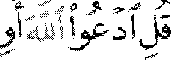 Man is to create with the creation G-d made
Quran 17.110; Allah has the best of names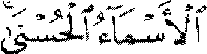 Say: ''Call upon Allah or call upon Rahman: by whatever name ye call upon Him (it is well): for to Him belong the Most Beautiful Names. Neither speak thy Prayer aloud nor speak it in a low tone but seek a middle course between."Man is to create with the creation G-d made Quran 23.14; Allah is the best of creators"Then We made the sperm into a clot of congealed blood; then of that clot We made a (foetus) lump; then We made out of that lump bones and clothed the bones with flesh; then We developed out of it another creature: so blessed be Allah the Best to create!"Man is to use his intelligence and create from the world thatG-d had created, and G-d said in Arabic, "Khalaqu be akhlaqel-laah," build with the building blocks or material G-d provided you with. I know what they told you what it means, "Build character with the attributes of Allah swt, you have to create yourself with attributes of Allah Ar Ahamaan." Allah swt didn't say that. He didn't say create yourselves with My names. He mentioned His names, didn't He? If He wanted to tell us that He would have said "Build with My names," right? He mentions His names as it says in the Quran, "Al asmaa ul husnaa," for G-d are all the most beautiful and excellent names. But He said "Khalaqu," create, but He didn't say create with My names or My attributes. How should they interpret that? With the creation that G-d has made, with what G-d has created. Doesn't that make sense? Isn't that how man has risen in civilization?Genesis 5.2; G-d called them Adam"Male and female created he them; and blessed them, and called their name Adam, in the day when they were created."Man has looked at what G-d created and then he has gotten in his intelligence the idea to create something for himself looking, studying and understanding the composition or the message in G-d's creation and that is how he becomes the creator. Someone might say, "G-d doesn't want us to become a creator." Quran says Allah swt is the Best of creators. He is saying there are other creators this is not referring to something unknown in the skies out there somewhere in space, He is referring to man and woman, both sexes as the creators. In the dictionary there is a section that refers to man as male and female and the Bible says in the day He made them male and female. Called them Adam. In the day He made them, it goes from singular to plural.Women G-d didn't hold them hack man held them backSo the Bible is where you get that idea or theunderstanding that Adam and man includes both males and females. This call is for you sisters and you are much freer now than you ever have been on the planet earth in the whole history of mankind on this earth. You are freer now than you have ever been. Muhammad the Prophet pbuh did a great job of freeing women, but you are freer now than any woman has ever been on this earth. It is not all good because they are still exploiting you as a sex object for money, for commercial ends. They use the women in a bad, in a disrespectful way to increase the market for big business. But along with that we have so much good that has come to society in freeing our women.Our women are proving that G-d didn't hold them back, man held them back. Because as soon as man lets go of the control that he had over women look how the women are proving themselves to be equal to men in intellect, in morals, in souls. G-d says "He has made them mates." Mates are not unequal. G-d say you may be Unequal in physical stature but that is not the real self, your real self is your soul, your intellect, your heart. Thesentiments, your moral nature etc and in these respects males and female are equal. Males and females are equal also in intelligence. There is no proof that your male child is going to be more intelligent than the female, life has taught us that. You might have boys and you wish you had a boy as bright or as intelligent as that girl. Many men have lived in the world where women were not welcomed in certain areas of work and production and they wish that they had a son like the daughter he had, this is life.Back there in the time of Muhammad pbuh he said, "If any man will see that two of his daughters are educated G-d will give him paradise." Look what a strong invitation, what a strong intention the Prophet pbuh gave those chauvinist men. Men who said, "This a man's world" and then they went and added "But it wouldn't be nothing without a woman or a girl. "My friend he is gone, he died. I pray Allah swt that he is in paradise and I do believe that is exactly where he is, now not later. Ahmed Quftaro the grand mufti of Syria and the Imam of Abu Nur Mosque foundation. I sat in the audience on the Friday where he was giving the khutbah and I sat after the khutbah. Now here is a man after he delivered the khutbah his followers they don't want to leave.Allah is working on WD Mohammed and his the followersSo he began talking all over again after Jumah prayer. After he delivered the khutbah then he sits and they gather like you are here many in number, the place is filled with no room and we have some people standing back there. We arc going to have to get a bigger facility one day, this is just the beginning, we arc going to grow like life. One life carries a lot seeds for many more lives. So if we can get 500 of you, you are going tomultiply into five million in a short time because you are going to do what you know you should do, I know you are. G-d works on me and now He is working on you and you are not going to give up, you are not going to take what I give you and put it down until you see me again. You arc going to bring things to life, you are going to use it and when you use it you are going to bring other dead souls or sleeping souls to wake up.Just by your own living life it is going to be a testimony to them that something great has happened.We have to stop in time to break fast for Mar and then get ready for Maghrib prayer. There will be otheractivities around the merchant vendors market. You will be free to gather with each other who have similar or the same appetites for a better life and better things. When you sit with people who share your appetite for a better life at the dinner table isn't that better than the company who doesn't even know where you are or where you're going? It is like eating with a dog, he might make you feel good barking, but it is just not satisfying something high up in the heavens. You say, "I had fun with you now I'm ready to go, "You won't tell but you just start acting a certain way and say, "Well ok I got to go." I'm a preacher, I'm an Imam, I'm a scholar, how were you called to Islam? Were you called to Al Islam with wisdom and beautiful preaching and did you answer that call, the invitation to wisdom, beauty and excellence of life? Hayya alas salat, hayya alai falah. There is a publication out it is available right now, I already subscribed to it, on five major religions Buddhism, Hinduism, Judaism, Christianity and Al Islam. And those who have worked to put that book out, one of them I know him personally, John Esposito. I'm sure some of you might know him, he's a Christian but he has devoted himself to producing works on Islam. Sometimes you think he's Muslim, the way he talks, the way he acts, the way he treats you, you feel he is a Muslim, not a Christian.He is a scholar, a historian and he is devoted tocorrecting the big mistakes education has made and persons representing education have made that is responsible for the bad picture of these great religions. So he is working with a team of people to present the picture in a better way. Do you think he gave the answer, the explanation of Al Islam that is out here in public or one you would get by going to any of the mosques around? No, they want to make it a lot better, right, more correct and more beautiful. Something simple like the call to prayer I read the translation how they translated it. It is translated by those before us, when I say before us I mean before the Hon. Elijah Muhammad and those with me now they madetranslations and gave the language to our following now in this community.The language is "Come to prayer, come to success." They give it "Come to prayer, come to flourish." Doesn't that reach you a little bit stronger especially aneducated person? What it is saying is that if you come to prayer, you will flourish. Who doesn't want to flourish? Flourish means do well, to be successful, to achieve but it means more than just come to success because that is too general.We have to see AT Islam in the right picture, in the correct picture and know Al Islam in its mostimportance meanings, its most important ideas, its most important plan. Al Islam is not planned just to make somebody feel good, one person or in your soul by yourself. Al Islam wants you to feel good in the neighborhood with your neighbors. To feel good in Al Islam with your brothers and sisters that you live with everyday, to feel good with them.The awakened are like men among sleeping zombiesHow can you feel good if you are awake, G-d has brought you from death, He has awakened you, you are not sleeping, how can you feel good in the congregation or in the neighborhood where all of your brothers and sisters are sleeping. How can you feel good coming to the Jumah prayer and you know that most of them you are going to stand by they don't even know the time of day and they don't know where their life should be established and they don't know where the life should be going, they do not know those things. But you do so it is like you're standing in a grave yard and zombies are going up and down saying "Allahu Akbar.The poor slave said "Lord ham mercy," Not have mercy Lord ham mercy when we going to get some ham, we have to eat ham, do you hear how we say it? We didn't say Lord have mercy, we say Lord ham mercy meaning when are we going to get some ham? We have to eat, we eat everything he throws out that he doesn't want. Lord ham mercy. You could see that poor soul better if you just listen to his language, he knew how to voice his complaint without the master even recognizing it. The master thought he couldn't speak well, thinking "He isn't smart enough to change the language." Well he was. These educated people are saying who know this religion has been given to the world in a very cheap composition, very cheaply composed, they took the most inferior things and put them together and took the importance off of the real serious things, the first things.Quran 7,31; Wear your beautiful dress at every time of prayer"0 children of Adam! wear your beautiful apparel at every time and place of prayer: eat and drink: but waste not by excess for Allah loveth not the wasters."Quran 2.268; Allah promises you bounties satan threatens You with povertyThe Evil One threatens you with poverty and bids you to conduct unseemly_ Allah promiseth you Hisforgiveness and bounties and Allah careth for all and He knoweth all things.Quran 17.27; Wasters are the brothers of satanVerily spendthrifts are brothers of the Evil Ones; and the Evil One is to his Lord (Himself) ungrateful."The Quran says, "Wear your beautiful apparel at every time and place of prayer," isn't that what G-d tells us? How are you going to wear that apparel if you don't have any money?Fear of poverty inhibits the mind from being turned on to creativityPsychology of povertyThis religion is not for people who love poverty, this religion is for people who want a whole life not a piece of it. I chose this language call because I want you to get the message that Allah swt calls us to a whole and to a rich life, to a life of abundance, beauty, purity and excellence. Allah swt says the shaytan what does he call us to? He calls us to poverty. How does he do it? Allah swt says he invites you to fear, to be afraid that you are going to be poor. He threatens you with povertyor he causes you to fear poverty. If you fear poverty you will never turn your mind on to creativity. You will just react to poverty, and isn't that the state of the African American people? Where we don't want to be poor but we are not turned on to a plan that has its place in the intelligent order G-d made. He just doesn't want to be poor saying, "I don't want to be poor."He has no money in the account for his daughter or his son's education, but he is riding around in a big luxury car while saying, "I don't want to be poor." He has a big color T.V. and his hand is decorated, his finger all decorated with money that should be in the children's account. He just wears it on his hand just to show it to somebody, saying "Hey baby how are you doing man,you making it alright?" While all the time he is flashing his wrist because he wants you to see what he is wearing on his hand. He says, "I just bought me a new car, I still got the other one too, it is only two years old. Okay man I will see you tomorrow, if I have gas money, the gas has gone up now, 1'11 see you tomorrow, cool it baby." The devil got him and the Holy Quran says "Spendthrifts are the brothers of the devils," that is what Allah swt says in the Quran.So the devil got him out of the scheme that G-d wants him in to be successful and for him to have a good life and prosper. The devil cut him off, he will never go in that direction, the devil got him tied up with theappetite to just decorate himself not to decorate his neighborhood.G-d inspired us to decorate our neighborhoods and not ourselvesG-d has fired up our souls to decorate ourneighborhoods and we're not going to be content until we have responsibility and the honor ourselves of providing our neighborhoods the financial life. It is shame on any people to have to have another people to provide their neighborhood with financial stability or financial life. No matter what we say, no matter what Oprah's achievement says, no matter what Colin Powell's stature says, as long as the world hears or sees African American neighborhoods with other people providing it with financial life they will never think that we are standing up. They will see us as a people still down and not standing on our own feet. A people lacking responsibility for their material environment, that is what they see.Government leaders looking to immigrant Muslims  because black have given up on being responsible for the neighborhood How can we expect to have the president of the United States really value our leaders like he values the leaders of immigrant neighborhoods where they are providing the financial life to their neighborhood. No, we are wondering now how come, "Look what we did, look how we helped the black neighborhood, look how we helped to reduce crime in the neighborhood. Look how we helped to bring inmates in the prison from crime and be decent citizens, look how we are examples of it. Now why are they turning from us to these newcomers, these Indians, these Pakistanis, these Arabs, why are theturning from us?" Because you represent people who have given up on being responsible for life in their neighborhoods and they just leave it to others. That act is so shameful that it hurts all our other credits. It is so shameful that it just makes people just look over all our other credits. The spirit of the African American people on the whole is so low now they are not even going to church like they used to. If they go to church now it is mostly just to have fun, come back home and ask, "Did you see sister so and so shout?What do you think of the choir singing, look like they weren't doing to well. They are going to have to polish that thing." This is the kind of talk I'm hearing in the restaurant after they have come back from church. They are just having fun and very light talk about how they enjoyed shouting, hearing the music and very little of what the preacher said. We have to bring our people's mind up from this low, cheap level that their minds are on. We have to bring their minds up to appreciate higher and bigger things. The Hon. Elijah Muhammad wanted that, his teacher wanted that, that is why he souped us up the way he did saying, "You are the owners, the makers the cream of the planet earth, the father of civilization, god of the universe." This was really souping the mind up. He knew it was an exaggeration but an exaggeration is better than no mind at all. He knew that exaggeration would wake you up, wake up your intelligence, wake up your brains and make you say, "I like that." And the result was a better performance in life by our people who followed the Hon. Elijah Muhammad, that can't be denied.Don't think we have a complete separation, or a complete break with the Hon. Elijah Muhammad. No he did a lot to connect us with things that we are supposed to be connected with. So we don't want to undo what he did that was done correctly and good for our benefit. But just look at Al Islam and if you look at it with a sober, sane mind and an innocent, heart you will see that Al Islam is calling us to much of the practical teachings of the Hon. Elijah Muhammad.If you don't fight him and appreciate the benefit you have gotten from the teaching or his work you will see that a lot that Al Islam wants you to do has already been covered by the Hon. Elijah Muhammad.Just take that which was meant to be dark, take it off of
us and keep that which will make you sane and then putthe new spirit into it for even bigger and better accomplishments. Actually it's a progression, it didn't mean for us to stop. The Hon. Elijah Muhammad didn't mean for us to stop after he died and go nowhere. He said "The next one will come and teach you your religion," isn't that what he said? He said, "I'm not here to teach you religion so much as to clean you up and get you ready." If we appreciate him, and I do, and I appreciate my mother working on me and seeing that I came up right, I appreciate them very much.Those who know me they know I never smoked cigarettes. I never took a drink. Whatever my mother told me was good behavior I kept it. What she gave me as the way I'm supposed to behave. G-d is my witness I never put it down, Allahu Akbar. So I owe them for my good life, my good manners, my good behavior, my clean living and my health. I could have destroyed myself if I had departed from their teachings. I really couldn't understand how so many of my friends, most of my friends who I grew up with were in the University of Islam, they went back to streets and living the life of self destruction. Drinking, eating pork, and I thought never would a follower of the Hon. Elijah Muhammad eat pork. Some of them went back to eating pork. And I'm talking about those whose parents did those things, but those who f grew up with they were little children so actually they weren't raised up to eat pork, they weren't raise up like that but they went that way.Quran 1.4; Land has one water yet differing plants grow And in the earth are tracts (diverse though)neighboring and gardens of vines and fields sown with corn and palm trees growing out of single roots or otherwise: watered with the same water yet some of them We make more excellent than others to eat. Behold verily in these things there are Signs for those who understand! "G-d in Quran says, "Land is watered by the same water and some things come up excellent, luscious in growth and other things come up niggardly, like dead looking things.There are a lot of you here in a situation like this and it is very difficult to answer questions, it is too many of you. And it is difficult to have the kind of session I would love to have with you where I listen to your comments, not just invite you to just ask questions but invite you tomake comments. That kind of exchange is good for the progress of the topic or the theme. But we will allow for two males, two females - we ought to do it like it is in the Quran, two males and four females, You didn't know this thing could work for them did you? Suppose the Prophet pbuh was to say, "I going to have a private meeting with you but this facility will accommodate so many so we need two females for every male to witness this occasion. The Prophet pbuh had to deal with men who treated women Like his other properties, like he treated his horse, his cow, or a hunting animal, they had treated women just like that. And the way they divorced is in the Quran to tell us how low those people were in their minds regarding respect for their mothers, their daughters and wives.When they got ready to divorce a woman they said "Be as my mother's rear to me." Isn't that an insult? They were very savage people in many respects though they prided themselves as being eloquent when it came to the Arabic language of speech. Isn't that about what we have now in the leadership?Blacks imitating immigrants have superficiality not the contentThey prided themselves in the Arabic language, "Fusha" and their life is fart fart. Life smelling up all over the place but not that polished tongue, Arabic language, saying, "Keep studying Al Fatihah brother, your pronunciation is improving keep working at it." But that isn't all I'm doing brother I'm spending most of my time trying to get money in my pocket because we are poor and disgraceful. They want you to spend all of your time trying to be like them but only in a superficial way so you don't have the content ever. Your content will always be weak and cheap, we are not going for it.Quran 18.33-43; Garden of the rich destroyedAllah swt cautions the rich man saying you got it now but something can happen and your waters will start drying up and you will end up with nothing but loss. I'm looking at the world of Islam and it looks like thewaters are drying up and we're seeing them close up. If I didn't see them close up I would be weeping for the state of the Muslim world. I was seeing them close up and I understand their suffering is punishment for their abandoning their real life of Al Islam.Question & AnswersComment:My name is Daniel. I'm trying to figure out how to do more in support of your effort and to try to reach out to corporate America. The youth are having their seventh annual conference, and what I noticed about their flyer here is that they addresses the national effort, it saysThe NYAA the National Youth Adult Conference, they give the date. It says "Qualifying leaders for today and tomorrow. Producing better minds for stronger communities." And it goes on to talk about it. They are talking about Islamic development and then they say we invite non-Muslim family and friends to register. What this does is that it takes away the pressure away from people who are trying to make breakthroughs in corporate America for us.If you come to people like me and say Brother Daniel I want you to get prices and give me a car , and I say who is the car for? And you say, "It is for the 18 black men who supported W. D. Mohammad, the Hon. Elijah Muhammad in 1948 and who said down with the devil." I said, is that the name of your group? They say that's the name of my group. That is not the call, as the Imam is saying use wisdom with the call. This brochure, I just want to compliment them and I'm done. It is excellent because it is something everybody can reach out to. When I ask companies to support it, I say can you sponsor a few? They say what is it for? They read it and there is no conflict. If they want to send a Christian to that conference they can. It doesn't question what they're doing with the money it is very wise. This is the kind of supporters we should be smart about it.WD Mohammad: Thank you.Question:As Salaam Alaikum, I just wanted to ask a question. You started you said seven above and seven within you and you said Adam was first and Abraham is seventh. Can you give us the seven? The second level, the third level?Seven heavens: The rise of human nature and conscienceQur'an 17.1; The ascension of the ProphetGlory to (Allah) Who did take His Servant for Journey by night from the Sacred Mosque to the Farthest Mosque whose precincts We did Bless in order that We might show him some of Our Signs: for He is the one Who heareth and seeth (all things)."Imam WD Mohammad:According to the Prophet's pbuh night vision where G-d took him up into the heavens and took him across the land vertically and then horizontally to the distant Mosque. As he ascended up he named those who he met on the seven levels. On the first level he met Adam, on the second level he met Jesus Christ and Yayha, John. On the third level he met Yusuf, Joseph. On the fourth level he met Ezekial, many of the followers think is is Ezekial but it is not necessarily so but he met theQuranic„.-Islainic name is Idris like my friend over here from South Carolina, And on the fifth level he met Aaron the brother of Moses and on the sixth level he met Moses the liberator. And on the seventh level he met Abraham or Ibraheem the sound in his faith and complete our father Abraham. Those are the ones he met on the seven graduations or the seven elevations of the soul ascending from nature. The life that nature delivered, the natural world delivered was ascending upward to reach the level that G-d created the human being for in soul, intellect and purpose.This might be seen as a evolution of man, of human souls. The ascent that is what it is called. The ascent of the soul and the spiritual life. We know what those men were able to accomplish in the earth. So when G-d is saying there is in us also seven He is saying that what they achieved is within the reach of every human being. G-d did not give one human that He did not give all of us. But those men they achieved upon the seven that G-d gave them, they achieved those levels of excellence for the rise of human nature and conscience.The Imam and the community are obligated to give sincere advice to each otherForty Hadith p.44#7; Religion is sincerity434 4	Q*.:„,i • u.; ;.,,w.,a;.)1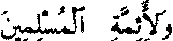 •	11Abu Ruclayya Tameem ibn Aus Ad Dari reported the Prophet pbuh said, "Religion is sincerity. We said to whom? He said: To Allah and His Book and His Messenger and to the leaders of the Muslims and their common folk."QuestionAs Salaam Alaikum Brother Imam. How does one deal with Imams who come together and form cliques in order to rule over the people in your name? One told us that the community doesn't tell the Imam what to do, the Imam tells the community what to do.Imam WD Mohammad:I've seen their cliques, I know you are telling the truth and they keep most of the people out of the clique. Well that's the way it looks, that's their position, most of them. We have the exception we have some very fine Imams too. I would come to them but since they have no respect for me and the proof that they have no respect for me is that they have cliques. I won't come from what I formulated as words but from Muhammad the Prophet pbuh. In Bukhari the most popular collection of his saying he said "Ad denun naseha," translated "Religion is sincerity." He was asked sincerity in what circumstances or sincerity meaning what or how? He said the Imam is obligated to be sincere to his constituents and the constituents are obligated to be sincere with their Imam. That is why you have it translated also as "Religion is good advice." The understanding here is that you are to be sincere when advising your followers and your following is to be sincere when advising you.So they have the right to talk back to you brother Imam and give you advice according to this report of how our Prophet pub') guided his following to see sincerity and obligation of the leader to his people or to his following and the obligation of the following to their leaders. And isn't it on record that the shining, bright companions of our Prophet bpuh who followed him in leadership Abu Bakr, Umar, Uthman all of these great leaders they accepted criticism publicly directed at them where the public was hearing it. I don't know what they are going on, it should be the Quran and the sunnah of the Prophetpbuh. If they're going on the teachings of the Hon. Elijah Muhammad a woman would put you out of your position he had women in position. The Hon. Elijah Muhammad had women established in position who would give you a phone call and tell you to sit down or I will send the fruit out there on you. I don't know where you are coming from.WD Mohammed is a follower of Prophet MuhammadIf you're coming from Imam W. Deen Mohammed you're coming from a follower of the way ofMuhammad the Prophet pbuh who uses the Quran first and highest and follows Prophet Muhammad pbuh. If Muhammad pbuh said the congregation has the right to advise you that is what Imam Mohammed supports.You make yourself a fool and you cut off your own growth when you refuse to respect your congregation. Some of them, they can't get out of the mindset that they were in as lieutenants, captains in the old order in the Nation of Islam. So they don't see you as equals, they don't see you as brothers and sisters, they see you as people that they are responsible for to keep you in check. What checks does he have? He is limited up here (mentally) he didn't get too much education. What is he going to use to check you with is threats, an ugly face, mean looks and a little a squad of physical men ready to have fun hitting you upside the head, kicking you and throwing you out, that is a shame. I can understand senior citizens, old people. They are not supposed to deal with anything like that, you young brothers are supposed to go and deal with a situation like that.If you have a congregation of senior citizens, they are not expected to rise up and challenge them, they are fragile and they just want to be left alone. Their own nature tells them that they are not the ones to go up there and check that man. Some young brothers are supposed to do that, and if you don't it, they tolerate it, they sit there.They say "I don't have enough time to worry about this group, I come here because I know I'm a Muslim and I'm supposed to come here and I'll just come here until I die. And I hope Allah swt will free us from this man here and give us a better leader one day." Allah swt says the believers cry to be free from this hard ruler, right?In the Quran Allah swt blessed them with some help, young strong group came in there and took care of business. You might ask, "Is he telling us to do that?" No, I am not telling you that, I'm warning your leadersthat may happen. I am not telling anybody to do that, but I know the risk is there brother. Some young brother is going to look at you one day and they are going to come up there and take you out and they won't be taking you out to tea.That is a shame but look, you go to market to shop for vegetables, I don't care how good the store is, sometimes something just doesn't look too good, so what do you do? You pass over it. You take only that which you like. That is how you should select your leaders and that is how the congregation should be by their leader and that is how you are. You're intelligent, wise, some of our senior citizens are very wise. As long as he is talking straight they stay alert, as soon as he starts that other stuff (they nod off).What is the instruction from our Prophet Muhammad? He said, "We're obligated to resist wrong if you can't resist it with your hands, then with your mouth. If you can't resist it with your mouth then with your heart. Don't let them get your heart, don't let them convert you to their wrong doings. If my heart isn't with you (nod oft).When I first became your leader they tried, they thought they could get me to be their servant, to be afraid of them and do whatever they wanted. I got threats but I stood up to them. I didn't get upset, I didn't get wild, I didn't start hollering, fussing, complaining, I was quiet, I said nothing. But my quietness communicated louder than my physical reaction would have saying it is hopeless buddy, you are not going to handle this. This servant belongs to G-d you can't make him go your way. And they let me alone Allah swt protected me.So it is not for you senior citizens to take care of a strong brute who is standing over you, it is for you young men to stand up and demand of him respect of our congregation or leave here. And believe me if they go to court the law will be on their side.My advice to you, those who are not following the way of Muhammad the Prophet, who don't follow what I give you of the Quran, the life of Muhammad pbuh and the good understanding of it, they are not worth you spending an ounce of energy on, not worth you spending one second on. You should just get up and leave and never come back. As soon as he starts that just walk out, leave him with his clique. We'll sure make you do our bidding, we'll turn you into a female," you think you can do that? You cannot harm me in the least unless my G-d wants that done to me. If my G-d wants thatdone to me it will be best little pleasant whipping 1 ever had.Quran 4.36; Those whom their right hand posses"Serve Allah and join not any partners with Him: and do good to parents, kinsfolk, orphans, those in need, neighbors who are near neighbors who are strangers, the companion by your side, the way-farer (ye meet) and what your right hands possess: for Allah loveth not the arrogant the vainglorious:"Quran 2.228; Men have a superiority because they provide "Divorced women shall wait concerning themselves for three monthly periods nor is it lawful for them to hide what Allah hath created in their wombs if they have faith in Allah and the Last Day. And their husbands have the better right to take them back in that period if they wish for reconciliation. And women shall have rights similar to the rights against them according to what is equitable; but men have a degree (of advantage) over them and Allah is Exalted in Power Wise."The other question was "Those who the right hand possess," I don't have anything in my right hand. The right hand means protection, but it means authorized protection, legal protection, those who you have legal rights to have in your charge. Allah swt revealed those rights in the Quran for the man to have those in his charge. But the right hand is stronger than the left for most people, isn't it? And G-d said men have superiority over women because of the power of their physique and the amassing of wealth, money and isn't that what most women come to men for? They come to him for his macho or for his money. Now if the world where macho is just too much they are looking for a tender guy like me. Not like me I'm just having a little fun. They are looking for a tender guy, sweet, nice, kind and a soft touch, they don't want to be roughed up, too much of that is already in their lives."In your right hand," the right hand is the hand that has the most strength, it does the most work to bring wealth to me, right? Figuring, writing with my pen, that is my money hand.It goes far beyond what the average one of us thinks, meaning that the man has authority over these women to have them as his wives or to have sex with them. Let me tell you what I know according to the Quran and thesunnah of Muhammad the Prophet pbuh and even the respected shariah, there is no right to have sex with any women that you are not intending to have as a wife. Now the sisters want to know are the brothers entitled to have more than one wife? Sure, they are entitled, they can have as many as four. What about more numbers than four? Revelation came to limit it to four because Al Islam had achieved its victory over persecution of Al Islam and the belief. So there was no need for wars anymore and since there was no need for wars anymore there is no need for men of means to serve as an orphanage for children who had become fatherless because of war and homes for women who had become widows because of war. So these wealthy men were not needed anymore to give the service of the institutions because they didn't have any institutions back then. So when it was no more needed it was limited to four.But how many bright leaders do we have who are sincere enough and well meaning enough, innocent enough to read the Quran, something like that instruction and say "Well maybe this was for a time and for a given circumstance," and arrive at the truth, how many? Very few. So since we have very few the popular belief among Muslim leaders, I'm talking about the Islamic world, especially the Islamic world in America because in Saudi Arabia you probably can't get by with it, but the Islamic world in America a man might say, "She's my secretary she has no other employment."That means I'm authorized, I'm free to take her to bed. It didn't say how many concubines, it did not limit the concubines you can have, you can have as many concubines as you want or as you can take care of in that situation back there. So the good translators and commentators they would tell us this, it happened because of war and women were left without protection, without a husband, and their children were left without someone to care for them so they were given this protection because of war. And after war when there is no war there is no justification for it. They don't go to that extent maybe but after war I'm telling you and you should understand there is no justification for it.Why don't we just admit that we can't be faithful to our wives? Don't charge it to Quran, don't charge it to Muhammad the Prophet pbuh, say I got an appetite that just doesn't respect my moral intelligence. So sister please put up with me, I got to have more than you. And you will probably get better treatment from that sister, atleast you let her know the truth so she can go on her way or turn you over to the courts or something. And I don't know how much money you got. We have a preacher here his name is deacon Cheap and a woman took him to court and he came to press and said, "It is cheaper to keep her." You better think about that before you make all these problems for yourself.Question1 saw a television program it was entitled "Islam in Texas," and they showed Caucasians calling their families to prayer. I remember when you first stated teaching Al Islam and how many of us walked away because we couldn't believe that Al Islam was for all the people, we still believed that Caucasians were the devil. When I listen to people talk even now we still have a lot prejudice against Caucasians some of them valid.Yesterday you said somebody was sent to each nation, could you talk a little bit about what you expect to happen within our community when our ranks become increasingly Caucasian? I was wondering about a lot of the serious issues we have with ourselves so when other people come in that always comes up again for us to react to, so I am wondering what it should look like.Imam WD Mohammad:Not always from among them Allah swt just says that there was never a community of people who did not receive a guide or a Messenger. If our membership becomes increasing Caucasian what will happen? They will server as fertilizer to shoot our growth up and make us giants. I'm not threatened by any man in any shape, form or color and I wish you would be the same. I welcome them, I have a lot of work for them to do to. This is a job for human beings. They have so much mess in their lives now I can assign them to their own areas.Let me tell you what I have experienced with whites, they appreciate me, percentage wise the number of whites who have been exposed to what I say to the people about Al Islam and what I say about the new people who Allah swt is creating, us.They respond positively, favorably in bigger numbers than the blacks. I mentioned Mubarak Ohama earlie and what the white press and white writers are saying about him, they are saying that he could be the first black president. Well look at what you are concerned aboutnow, if they are willing to come under him because he is the kind of mind they think they can trust to protect their interests and be fair by them and not favor blacks. Believe me Imam W.D Muhammad is going with G-d and with G-d's promise and His plan and G-d's way. If they could live with the Jews as the favorite people for all these centuries and not be upset buddy they better get ready to live with the African American and not be upset. Thank you.Imam Darnell Karim knows of this book called "World religions" 2nd edition, John Esposito is one of the editors. He received this information from sister in audience. Its about five great religions as Judaism, Buddhism, Hinduism, Christianity and Islam. Imams and teachers in school should get this book.10-31-2004 Ramadan Session Homewood, Ill Imam Warith Deen MohammedWith Allah's name, the praise and the thanks is for G-d, we thank Him for the gift and blessing of the model human person Muhammad (pbuh), the honorable and noble servant and Messenger of G-d and what follows of that salute or that traditional salutation to the last Prophet (pbuh), the seal of the Prophets mentioned in the Bible as it is given in the Quran.There are a few comments I want to make to you. It is very important that we be informed of certain things for our information, for our soul's satisfaction. We need to stay in touch with that of meaning, or of significance or of importance to us of this world as we are trying to situate ourselves for the progress that Allah swt has opened up to us. We need to know what is happening. I try to be informed, I try to stay informed as to what is happening that I should know in my position in this world. It is the duty of our leaders not to leave it to individuals to find information or to hear it 10 years after it occurred but to bring information to us that they know is good for us to know and good for our spirit to have such information.Malcolm Shabazz or Malcolm X, he was very, very active, energetic, he stayed on top of things and he worked for the Hon. Elijah Muhammad very faithfully and kept the national following informed of what he thought was important for us to know. So actually he was helping the Hon. Elijah Muhammad bring about a following that was conscious and aware of what was happening of importance to their lives or to us as an organization or as a group, the Nation Of Islam it was called. I'm sure that he influenced me and inspired me with his special contributions that he made. I was a young man. In fact a lot of people think that we are the same age, he is about eight years older than I am. He was a young man, we were used to old men in the ministry of the Hon. Elijah Muhammad, we were used to middle-aged men and old men and he came along and he was a young man and it wasn't too many young ones, they were very few young ones and he was like the first. I admired him then and I admire his good works now and whatever he did that was good we appreciate that from him and I hope that we will do good too and we will be on the ball too like he was. Some of the ministers of the Hon. Elijah Muhammad called him "Acurrent event man" because he would stay in touch with current events and he made us aware of these current events that were important to us as followers of the Hon. Elijah Muhammad and builders of the Nation of Islam.This was in the paper, the Muslim Journal, it is on the ball. They always were doing good works but here recently they have really gotten some help, they have reached a few persons who are giving them good services, they are broadening their activities and doing a good job, the paper is looking real good now. The current issues I can't wait to get them. I get it I try to go through the paper from cover to cover every time I receive one, if I can't I just glance through it just to be familiar with contents and then I want for an opportunity when I have more time then I sit down and I go through the paper. The paper has good writers and we are thankful to Allah swt for Atiq Mahmood. He is Pakistani, the Hon. Elijah Muhammad was blessed with a couple of good Pakistanis and some of you may remember brother Naim he was Pakistani and he worked closely with the Hon. Elijah Muhammad like brother Atiq is doing with me and with our newspaper. He works more directly with Muslim Journal and in the interest of all of us. Allah swt blessed us with people like that and we're grateful to Him for that. Allah is blessing us with females and males who make wonderful, beautiful contributions to this paper.Some of you don't get your contribution in I know because I wanted something to go in once and I didn't get it in. but my position is that we have to trust people with authority and give them responsibility and then respect their right that they were given. The newspaper is an independent organization. I don't dictate to them and nobody else can dictate to them because they are some stubborn people but I guess newspaper people have to be that way to survive sometimes. I'm not criticizing them to change them I'm just letting them know that sometimes they are pretty stubborn but here lately they have been doing some beautiful work and have been nice to me. But I know they are not nice to some of you and I know some of your articles are worthy of being printed in the paper. I know because a few of you have gotten it to me, you have given me copies.But maybe it was just too many and that issue they couldn't accept it, maybe it was in conflict with some of their policies, I'm not examining it with the eyeglass that they arc using. We don't run the paper, we trust them torun the paper. I have this information in our paper, the Muslim Journal, about the first African woman to receive the Nobel prize. That is important to us. Her name is Wangara. I know the family of sister Wangara, she writes a column in the paper, she is often in the paper, and her husband brother Wangara. I think we should make note especially Imams, educators, leaders in the community when we learn of these things you should put this in your notes. And when you are preaching and trying to motivate people this information will motivate people that a black, African woman has received the Nobel Prize and she is the first of females, the first woman of Africa to receive it.Another thing I want to bring to your attention is that our brother Imam Mikal Saahir of Indianapolis he is a quiet man and he is also a newspaper man, he writes a column for a newspaper and he writes in our paper too. Occasionally we receive a contribution from him in our paper, he shared with me a copy of this paper the Indianapolis newspaper and this section of the newspaper "Indiana Living" he is on the first page of it making prayer. And I'm telling you just reading what they have in here about him inspires you. He has worked on a job as fireman in his city for 25 years and that can keep you pretty busy and it can be quite a burden on heart and soul having to deal with tragedy and see it happen and you can't do anything about it, you are trying to save lives. But that has not prevented him from staying busy as an Imam and as a person serving the Muslim community too.It is really something that you should know about so please be aware that we have a person in Indianapolis who has 25 years as a fireman but is also our Imam of our community and works hard in a big area, his work goes far from the small place where he leads prayers. He travels outside of his state and he travels outside of the United States occasionally.He is not rich in fact you know he is not rich if he is an Imam over our masjid. He travels outside of the area, he works with Christians leaders, Jewish leaders, he works with local neighborhood and community leaders or persons who arc working to better the environment for themselves, he is just a busy, active person doing wonderful work and he is very productive as a worker. We are very proud of you Imam Mikal Saahir and we thank Allah swt for you and you will be in my duas as you have been in fact you will be more in my duas.Under the Hon. Elijah Muhammad in the Nation of Islam we used to be excited to hear them say, "Brother Joseph 69X sold 5,000 pounds of Whiting H&G fish and brother James 60X that brother sells a thousand Muhammad Speaks." It wasn't any different for a people who were blessed to come from the Jahiliyyah period in darkness to the light of Al Islam. Allah swt says in the Quran, "Celebrate and glorify Him as you did in ignorance," before Islam came, isn't that something? People excited in the time of ignorance gave enthusiastic spirited support to their leaders praising and singing songs of praise to false gods and when the real thing comes that is the time to really perk up and that is what Allah swt is telling us in the Quran, "Remember your sprit when you were supporting things that were cheating you out of life, now that G-d has blessed you to have that which respects your life and gives to that life generously you should be no less enthusiastic, your spirit should be high in this time. We have some but not enough. I go to Newark and the New York area and z few other places and when I get there the people's spirit is so high. Believe me if we didn't have some of yot here today these lights would go out, the lights woulc even go to sleep.This isn't anything now, my father always had b4 support from the Midwest, Detroit mainly and Chicago But he always had too a lot of dull people mainly it Chicago but Detroit was a problem too for its ministers its leaders. But those who would come in from the eas coast and other places they come in high spirited. don't know if it is just the cold weather, it can't be jus the cold weather because New York gets cold too, so is something else. I think we a got lot of these oh descendants of Georgia and Mississippi people win were beat up by the white man so bad they just do no have anything left. That's a challenge to you Pr challenging Chicago now, perk up.Something else I want to share with you that is ver important, our people who owned land and used to farrr after slavery our people wanted to benefit from freedor and they wanted to do the things that the slave mask held them back from, they made progress.Some of them bought huge acres of farmland in tinu Black farmers were very strong at one time and yo have heard that with all the other small farmers.You can have 500 acres that is very small as a farmer i
the world, on the scene of America, but it is big for uthem come up and say, "Thank you very much Mr. Mohammed, thank you Dr. Mohammed." I didn't even have a doctor degree. I said "I don't have any degree," they say, "We know a doctor when we see one." That is what they told me and I told them, "I don't have any doctor degree." This is not to have you look at me, this is to have you appreciate what Allah swt has blessed us with and respect it, value it and benefit from it. If you don't count it as being of any value you are not going to benefit from it.The business suits that I mentioned I talked with Imam Abu Qadr El Amin from San Francisco who headed up the first work to get these suits to us from the factories overseas, we got them from Thailand, they were good. He told me again as he told me before they have contacts now in. China that will enable us to get them better through customs, we won't have as much problems bringing them through customs, and he said the price is lower and he believes that the quality is going to be higher.So we have good news but I have blessed with an association of business people. Not to play down what he is doing and not to say we're putting aside, if you have two good contacts look at both of them, maybe you want to keep both of them. Our brother from Denver Brother Sherif has assisted us and we made a trip to Los Angeles and we saw some stores operating as both wholesale and retail stores in a very active business region, because we were introduced by friends to a friend. Right away they just opened themselves to us.One assistance came to us from brother Michael the computer science man who build systems, his wife is Chinese she helped us make a connection too. We have made these connections and I'm impressed with what I'm looking at. It is possible that we don't have to go out of the United States and buy from this wholesaler who sells to wholesalers I have seen the quality of the suits I bought two of them, I flew them back here and one day I will wear them and show you the garments and we can get sisters formal wear, women's business suits and men's business suits at a terrific price where you can sell them and make very good money.We worked for the white man and we thought he was the devil but we knew we needed money didn't we? Some of you won't work with what I offer you and I'm not a devil I'm your brother, but you are not using good sense. Tell me how much you're making now on the job, I can prove to you that you don't have good business sense ifyou turn down what we are offering you because we're offering you something to make more than what you are making on your job, and many of you are not making anything, you are out of work, that is pitiful. Don't let this world kill you like that, beat your spirit down and kill all spirit in you to make yourself rise up and to help the community rise up, don't let the world do that to you.We have a very excellent opportunity to grow financially. Allah swt has blessed us with that, a very excellent opportunity. CPC is working but we also have business people we had them before CPC and now we have even more. We have business people doing very good business and growing in business. I have seen them in different places, I'm looking at the Imam right now from Dallas he's a businessman, he was a business man before, and he is still a business man. He better stay a business man, he won't get enough zakat. My father told me he said, "Son you can't live on this little money," I was the minister of Philadelphia and I would bring the money back to him. He said, "You need that." I said, "Daddy they already took care of me." He said, "How much did they give you?" I said, "This month $250." That was a lot too for a minister for one month and for me personally and I was happy. He said, "That is no money you take what they gave me, you keep that."So he let me keep the $500 and a few more dollars also that the believers collected for the Hon. Elijah Muhammad #2 Poor. Things improved there in Philadelphia, as we grew, we didn't stand still, even back then we moved. We went from about less than 100 members to 500 members. And we went from a people who were needing each other and didn't have hardly any other friends outside of our own Temple congregation to having important persons in the city government embrace us. An African America newspaper embraced us, we made real progress and we had terrific workers. Brother Harold he was here of Philadelphia, his brother was my public relations man and he was excellent.I'm proud of those people, I'm proud of what they did for me as their minister when I was in Philadelphia. They embraced me and welcomed me as the son of the Hon. Elijah Muhammad. They loved him and gave me the love that they couldn't give him directly, they gave it to his son and it was beautiful. I may go back there and live one day, I'm serious because we have a strong basethere, a strong core of people there and they are working, they work all the time, they are working right now.Luqman, Kenny Gamble has established a neighborhoodI May go back to Philadelphia, take my wife and family back there one day en sha Allah swt to live in Philadelphia and continue to build on what we built there and what we still have there. Some wonderful things are happening in Philadelphia. You know we have Kenny Gamble of Gamble and Huff records, it is big. Michael Jackson and a few others he has worked with, there are many performers this brother has worked with. His Islamic name is Brother Luqman. He has a housing development that is very impressive and it looks like you are walking through a neighborhood, all of this progress that he has been instrumental in establishing. He has a Masjid there and you can hear the call to prayer ringing out in the neighborhood. He has a job training program to train young man to give them a job or direct them to where they can earn a lawful living. So he has done wonderful things.We have so much to lift us up in spirit, but most of us don't get it because we don't do anything but watch T.V. and they thrive on bringing bad news, there is very little good news because they don't think good news gets the audience, they can't get their rating up because they don't have enough people interested in good news, people are interested in bad news. But you all should get more good news, you have to get more good news and I'm going to do my best to make sure you get more good news. The Muslim Journal made a strong appeal to us and if you have been keeping up with the paper the appeal is strong all of the time, every issue has a strong appeal to subscribe to the journal, support the journal.So I share with you good information that the Journal carries so please stay in touch with your Muslim Journal so you will be informed better of what it going on in the Muslim community that we are a part of, but also in the Muslim world and in the human family. Stay in touch with Muslim Journal.I want to congratulate the brothers who responded to my call for believers in our association to get involved in the business effort to establish better and stronger business life for our community but also for our neighborhoods that have little or no business representation from us, from their own people or from the residents of those neighborhoods. 1 have brothers who I depended on formany years. I depend on those brothers who accompany me to make sure I don't leave anything. Why should I be burdened with that? He takes care of me too, Brother Wali we go way back. He knew me 1 think when I first began as a minister, I began at 5335 Greenwood. That is where I had my first opportunity to speak as a young student and he was back there at that time and even before that. In fact our time goes back and our love and respect for each other goes back so far until I know he thinks of me the same way I think of him. I think of him as blood brother and you also Darnell we go back so far and we were united, we were not against each other and we are still united. I thank Allah swt.Water forms circular drops rising upQuran 96.2; Allah created man from congealed blood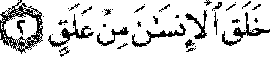 "Created man out of a (mere) clot of congealed blood:'Today we are going to begin the session with what 1 mentioned earlier. The revelation to Muhammad the Prophet pbuh, the first words of revelation or communication from Allah swt came to him that said "Iqraa," translated "Read in name of your Lord Who created. Created human being or the human person fro] blood adhering or congealed blood." Some say it is clot but actually it is not clot. Clotting it is bad for the blool it is blood adhering. If you made notes I'm sure where demonstrated or gave an illustration how water also adheres, forms into little circles and rises up. When yo look at it closely the water is like a little dome, the water separates when poured out on a smooth surface i and if it separates enough it will leave small amounts like drops. And when you look at that little drop on the surface it looks like a dome.Kabah symbol for our unityQuran 3.97; Kabah is full of signs for mankindIn it (Kabah) are signs manifest; (for example) the Station of Abraham; whoever enters it attains security; pilgrimage thereto is a duty men owe to Allah those whknow not to see blood as physical blood that comes out of your skin, out of your body or out of your meat, but to see this blood as the life of the social body, the life of the people. Do you know I could tell an educated audience what I'm tell you in about one minute, do you see how I love you by taking all of this time? They already know the language. I could just start right with blood and keep talking, I don't have to stop and explain blood like this, they will know right away what I'm talking about and they don't have to be religious.Those thinkers who are educated in this respect they know that blood doesn't mean blood of the body or the physical flesh or the biological flesh, the living flesh, they know that you're speaking of the life of the people as a social group or as a collective body, you are speaking of their social life.We still have the language where someone will say, "She is blood man, I can't treat her like that. That is my sister." You do not mean that she is a pool of blood, you mean she is your relative, she has the same blood as you have, you share the same blood. And the Bible says, "Blood is life of the body." Where are they speaking from? It doesn't have to be G-d to come to that conclusion. You saw your friend get cut very bad, the blood run out and he died. Blood is the life of the body. We don't have to have a revelation from the sky or something to educate you and teach you that blood is the life of the body.They also study pregnancy, how life forms in the very beginning of what we call pregnancy, the time that the woman becomes pregnant for the first instance, they study the life from that point. And they know what did it, a watery fluid went from the male and joined something in the female and life began growing, a human being human began to develop. So the first stage of that human being was from a watery fluid. Then they know that women who doesn't complete this life where some accident happened or something and they lose it, blood shows up.So they know that it went from watery fluid to blood. So this is no mystery G-d is talking about, that is what you have to understand. These things arc not a mystery. You read in the Quran it's a blood congealed and you don't have the interest, mental life or the intellectual interest to say G-d is talking to us about something, let me try and understand it.And you go to the immigrant Muslim and he says "Brother no one knows its explanation but G-d. This is the bidah for you to try and tell us what this means." Is that any different from the church? When we went to them with heavy heads and heavy hearts and asked the preacher, "What does this mean how am I to understaric this?" He said, "You have to have faith in the word of G-d, you have to take it as it is. Believe it and have faitl my dear child." So what is the difference? You are going to buy one shyster and put him in the place of another.Blood is a metaphor, if you took English in junior college or college English 102 you would know what I'm talking about when I say metaphor. But if you don' know, do not say I gave you a headache, say I gave myself a headache because I didn't ask the Imam what he was talking about. And I didn't ask my brothers am sisters who are better educated what the Imam meant b3 metaphor. So I got a headache. That is your headache, that is your migraine you gave yourself. I don't give ye headaches, I free your mind so it won't ache, but your rejecting is what hurts your head.This is not talking about the biological, physical flesh creation of a person. Man doesn't have to know how h was created physically, what do you want to know that for? Someone might say, "I was created physically," it doesn't make any difference, you are already created and you know you have hands, feet, eyes, you know yoi have all of these things. And nature has awakened your brain, your mind to use this body. Nobody had to come down and say, "Now you're males and females on earth I'm a messenger from G-d and I want to teach you how to have sex and I want to teach you how to have babies and teach you how to rear children." That is a gift of nature, that ability is the gift of nature. Also when you say "Think about the beginning," the common man he did not have to be educated, he sees how life began, he sees how animals and plants come out of the earth. So h can come up with the idea that G-d produced us out of the earth.That is no big deal, he sees other things come out of the earth from nothing but a seed or from a beginning that he can't even perceive but all of sudden something comes up out of the ground and it grows into to a big thing or a big ugly thing,. It is no big deal man says in the beginning G-d made it, something made it, my common sense tells me something made it. I don't nee anybody to come and tell me that G-d made the earth,the trees, the fish, 1 can reason 1 can come to that conclusion myself that something made all of these things. And most likely I would say the power that is in the natural world made it, right? And that is better than some of this stuff you believe, I'm speaking of religious people, ignorant followers of religion. If I believe a power in the earth or a power in the material thing made this happen that is better than what many of you believe thinking, "Oh G-d did it," How? And dust started coming together and it rained and mud formed in human shape and a breath came into it and flesh started talking and communicating. Now you are talking about tripping out, that is tripping out. I'm trying to trip you back in.Abraham the second father Quran 2.260; Abraham four birdsBehold! Abraham said: "My Lord! show me how thou givest life to the dead." He said: "cost thou not then believe?" He said: "Yea! but to satisfy my own understanding." He said: "Take four birds; tame them to turn to thee; put a portion of them on every hill and call to them; they will come to thee (flying) with speed. Then know that Allah is Exalted in Power Wise."Ezekiel 37.9; Four winds breath"Then said he unto me, Prophesy unto the wind, prophesy, son of man, and say to the wind, Thus saith the Lord God; Come from the four winds, 0 breath, and breathe upon these slain, that they may live."This is for rational thinkers, that is why Prophet Abraham is our second father. He wanted to understand with his rational mind what G-d is talking about when it says those things that the average ignorant person takes literally. Abraham couldn't buy that ignorant reading, that was much below his intellect for him to buy an ignorant reading of the average of the average religious person. He said, "G-d not that my faith is weak, but so my heart will be at peace or satisfied, tell me how the dead are to be raised." I guess he said, "This guy preaching around here and foaming at mouth I can't buy that stupid picture they giving me of how the dead is going to be raised."Birds like man sent out to bring others backSo G-d said "Take so many birds and then train them yourself. Birds can be trained and used as messengers.You can train doves, you can train pigeons, you can train hawks to go on an errand for you and come back and bring what you sent them out to get. So G-d gives this picture of birds because man uses birds to hunt, man used hawks to go get the prey from the air or on the ground and he is trained to bring it right back to his master. But here G-d is saying "Don't you know your own life and your own trade I'm selecting one of you and I'm going to train him and I'm going to send him out to get Me My people. And just like your trained bird brings you back what you sent it out to get, My trained spirit will bring back what 1 sent it out to get. Abraham began to see it that way, his eyes came open to how the dead is raised and he had no more questions for G-d, praise be to Allah swt.The Quran said "Put them on four hills," the four mountains, and the Bible Ezekial said, "Let the four winds breathe," four mountains, four spirits, four birds, let the four winds blow on these dry bones, how wonderful it is. What are bones? They have been separated, they have lost their connection. The decay of the body has been so thorough that it has severed even bones. And that is what they find where people were living at one time when they go and dig into the earth they find these bones have lost not only the flesh and their connections of muscles and cartilage holding them together, they not only lost that, but something has happened. Animals have been eating and digging around that and the bones have now been separated from each other. An ankle bone over here, a hip bone over, they go hunting around and if they are lucky they find all of the pieces and the archeologist can put all of the bones back together and say, "This is how that person looked as a skeleton. And then they study how meat forms on that particular skeleton and those artist who know that science they can put meat on it and finish him and say, "This is how they looked then."Bones are symbolic of the construction of a scienceQuran 45.3-4; Signs in the heaven, earth and yourselves Verily in the heavens and the earth are Signs for those who believe.And in the creation of yourselves and the fact thatanimals are scattered (through the earth) are Signs for those of assured Faith.Intellect is created to extract science out of the creationEzekial said let the four winds blow on these bones. This is not the construction of the authentic flesh and blood body, this is the construction of a science that deals with human life and how human life is to be put together and directed, isn't this wonderful? I wish I could spend enough time with you I believe I could raise the dead. Look how wonderful it is that what Allah swt made physical speaks science, the construction that he made as a physical, material thing He made it for the intellect, the brain of His created human person to look at it and study it and translate or interpret out of it sciences for governing the life that Allah swt made physical or material, isn't it wonderful?Mind to study the body and take care of its invisible nature and formI'm not talking about science that you go to with your health card or your insurance card when you go to the hospital and tell them, "My foot has a problem." I'm not talking about people with that science, although that should make you believe in G-d more. He has made a body, but He made a mind to study the body Ile made and learn how to take care of the invisible nature and form. When you're talking about cells you're talking about what is invisible. G-d made the brain to study this that He made here, this human body and arrive at an understanding or a knowledge or a scientific perception of its hidden, invisible constitution as well as its material, visible constitution. And then man studies it and he comes up with a way to treat ill that can't be seen by the natural eye. Germs that can't be seen by the natural eye. That too should make us believe in our Creator Who designed that body.The Merciful Creator, He didn't design that body without a knowledge, a power, an energy, a light inside to see and know this body and to come to a conclusion as to how it is constituted and know when something goes wrong how to put it back the way it should be so it will be healthy again. And then He supplied it with help with other forms of life saying, "You are going to need My medicine I have out there in your garden. For this particular you arc working with now you are going to need My medicine that you have out there in My garden. G-d's garden.Man can't create earth and man can't create life from the beginning. Man can't give us land that never existed before and cav't create life that never existed before. Man can only go get from G-d's garden what He did and what He provided him with. I'm on things that we take for granted and really it is those things that hold, to me they are a stronger proof that there is one G-d Who loves us, one G-d Who designed us, made us, put us together to have life abundantly, to have happiness and to have knowledge and light on the circumstances.don't need a Moses, I don't need Abraham and Jesus to tell me that, not now. I guess I would need them if they had not come. You need somebody to think before us who is bigger than we are. If G-d had made me and did not put me under the ignorance of the world and had put me in the natural land without anybody confusing my thoughts or telling me how to think, I believe that I would arrive at the right conclusions and eventually my children, my generation would know these things.We can't arrive at that because this world turns it allinto a false picture, they falsify truth and reality and they make you think these things are created by some magic, not by intelligence, by some magic, or miracle. Miracle to most of the ignorant means the same magic. It means, "We can't understand it, it just happened."Abraham our father represents the rational mind of faithQuran 3.97; Abraham's stationIn it are signs manifest; (for example) the Station of Abraham; whoever enters it attains security."Blood, my students, my followers who follow me because they know I'm truthful, and I'm good by them, I want nothing but good for them, you're going to be happy when I finish this today, just stay with me. G-d is speaking to our education. Abraham our father representing the mind that is rational and wants to perceive and understand things, not just see and accept things for granted. That mind eventually brings education, science, technology, all this comes to theworld because of that disposition of the mind, of the intelligence. That is Abraham's type, or Abraham's position. And don't we call the position in the Quran "Magaam Ibraheem, Hanifah" when you make the Hajj one of the rituals is that you go and stand where they say Abraham stood and you have to take his position. And I'm telling you what that position is right now, I'm explaining the position.A movie I recently went to see the story of Ray Charles. This devoted woman to her children who had all kind of problems that were too much for her, but one thing she did have was the appreciation for her intelligence and wanting her child to come up intelligent. And to not be satisfied to be limited like she was. Isn't this the story of most of our faithful mothers who came from slavery and wanted to see their children progress. And theyknew that education was the most important tool that children would need.Education is the most important tool in the QuranThe ink of scholar more precious than the blood of the martyr•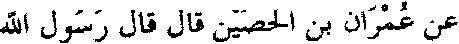 1:1;x4A•ej 4:10. 41:111 LisaftUmraan ibn Husain reported that the Prophet (pbuh) said "Weighing on the Resurrection Day. The ink of the Scholars and the blood of the martyrs. Then it will outweigh the ink of the scholars, over the blood of the martyrs."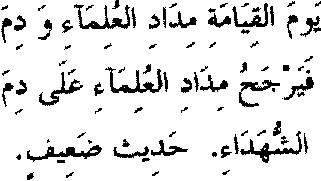 This is Al Islam, this is the Quran. The most important tool in the Quran is the tool of education. The most important tool in the effort to advance the ummah of Al Islam or the ummah of Muhammad pbuh is education. I can prove it to you in a few sentences. Muhammad the Prophet pbuh said, "The ink of the scholar is more precious than blood of the martyr. So he is saying that the most precious thing we have to protect life for us, to serve our life is the ink of the scholar and it connectswith education. From his ink in print we study it become educated.Education comes from the world Allah madeMiskat Masabib Roberson 2p1051; No better giftthan intellect Abu Huraira reported the Prophet, pbuh as telling:"When G-d created the intelligence He told it to stand up and it did so, then told it to turn its back and it did so, then told it to turn its face and it did so, then told it to sit and it did so. He then said, 'I have created nothingbetter, or more excellent or finer than you. By you I shall receive, by you I shall give, by you I shall know, by you I shall reprove, by you reward will be gained and by opposing you punishment will be received."Then He also says, and I have already given you in the discussion here before today, "G-d never made a more precious thing than the brain of the human person." So doesn't this establish very clearly beyond the shadow of a doubt that the thing that will benefit us the most is the human brain that wants education and the education that Allah swt created the world to give the human person. He created the world to give us education. And where can we get education except from the world that G-d made? Tell me you heavyweight, you think you are heavyweight, you know who I'm talking to, you know yourselves. I am not talking to most of you, those who are guilty they know who I'm talking to. You heavyweights are going to give me a grade on my presentation saying "The Imam did real good today I think that is about the best paper he ever presented."How in the hell do you know whether that is better than the papers I presented 5 or 10 years ago? You are not educated, you can't even read. They say, "He really did good today, I understood what he was talking about today." Well thank G-d you did, I wish you understood what I was talking about yesterday too.Allah forms knowledge for the needs of the soul, the spirit and the mindNow we are talking about the objective world. Let us get back to revelation, the revealed sciences, the revealed knowledge. We are not talking about what the scientists are talking about in biology, physiology, anatomy or whatever. We ate talking about what G-drevealed for a composition, for a body of knowledge that will serve the soul, the spirit and the mind. Maybe I missed something that is important like the heart or something. G-d wants the soul, the spirit and the mind to be educated.Allah talks in parables to attend the needs of the soulG-d forms a body of knowledge to attend the needs of the soul, the spirit and the mind. When He is attending the needs of the soul He's talking in parables or He is talking in picture language.Allah makes parables so the spirit is now not satisfied with themWhen G-d attends to the needs of the spirit it is still talking in parables, picture language but now He is attending the needs in the spirit so that the spirit will not be satisfied with the picture language. So that the spirit will now want to go to the light, saying, "I know these pictures mean more than what I am understanding them to mean. G-d please give us light on your script." That is the spirit that He brings you to, attending the needs of the soul. The water, the spirit, the wind and where are we going? We are going to the light of understanding.Then He begins to teach us like we begin inkindergarten, this is no more than a preservation of the method of G-d like in our kindergarten. In kindergarten they give you pictures, objects to play with that will stimulate interest in your mind, this is how they start you off. G-d now is having us to want to understand these things that we didn't understand. He put in us the spirit of curiosity to understand what He reveals, the language but we can't understand it. We have a desire to understand it, to know how to use it. Saying, "G-d I know that You mean something, I know that You have it hidden in the scripture. Open it up to me my Lord."Quran 97.4; Angels descend on every errand Quran 2.57; Manna and QuailQuran 28.77; Don't forget your shareExodus 16.13; Manna and Qual:And it came to pass, that at even the quails came up, and covered the camp: and in the morning the dew lay round about the host. 115] And when the children of Israel saw it, they said one to another, It is manna: for they wist not what it was. And Moses said unto them, This is the bread which the Lord hath given you to eat."And you pray sincerely one day or night you have a very strange experience and you can't sleep you just have to hurry up and get a piece of paper and write down what G-d has brought to your heart and your mind, afraid that you might lose it. And the Bible said G-d rained down manna and quail. And it said the manna ifthey didn't get it quickly when the sun came up it would be gone. What does it mean? What G-d reveals for the spiritual life and understanding.Manna if you don't act on it right away then when your mind becomes active in the light of the sun and you get busy taking care of the house, taking care of the children, going to the job, when you come back you can't even find what G-d showed you, you have lost it. You can't even put it together again, praise be to Allah swt.So it says, "Let each person go out and collect his share and take it into is own private quarters," isn't that something? Collect his share while it is there don't wait for sunrise, don't wait for the day to begin your activity but get what G-d has formed for you before the light came up, before the light of the world comes on you. Go and collect it and bring it onto your private house. It is not talking about a big house, a frame house, it is talking about the house within.Your mind and heart keep it in your own temple the temple of your own life. And it will stay there and it will be there for your use and you can share with others, it will be preserved. Allah swt has been raining down manna and quail for you ever since I began back there in 1975 but it is no mystery. Take the mystery out of it and you can understand that Allah swt has been raining down from the heavens manna and quail on this desert, praise be to Allah swt.Blood elementary knowledge needed to organize sociallyBlood is a language that is used in scripture to teach us or to say man is not united and not structured or constituted to be a social life or an order or a social establishment until knowledge, concepts and teaching onthose concepts or teaching regarding those concepts come to man so that man begins to be educated as to what his social life is and how to organize it, build it up, structure it for leadership and for meeting tasks, needs in his life. This is social science, but social from G-d not from the school you go to. It says blood it is talking about the beginning knowledge, the elementary knowledge that you need to organize yourself socially and be able to manage your life as a social body.Family marriage starts from a spiritual interest between spousesAnd isn't family called the first unit of society? And family is a social organization, isn't it? A man who has a social relation with a woman, that social relation brings them to want to have sex. They have sex and the number increases from two to three, you have a child or sometimes they have multiple births, maybe three, four or five who knows, but because of them coming together having social interest in each other. The interest is the spirit. First there is nothing but a spirit, "I have a spirit to get close to you girl." This a movement in the creation of life, right? See how clear it is and how easy it is to understand? I have an interest girl to get close to you, to be with you. And she says " I have the same for you, let us get it on."Then from spirit, water, blood, fetus lump, bones, clothed with flesh, the breath of life again and a living person, how wonderful it is. And that creation began from just a spirit I had for that girl. See how Allah swt has blessed the son of the Hon. Elijah Muhammad to give you these thing in such clear and beautiful language so that you have no more problems with it?Blood the beginning of education for forming the social communit Blood is the beginning of education for forming the social community and we are brought together by family ties, in fact we call it blood ties, right? We have the close blood with each other, we identify each other in the same blood. The blood of our common father. And we are members in the family of our father and his wife, so we say we are close blood. This is the social unit we are talking about. Then education comes to educate us in the knowledge of how family develops.Breast milk for the baby looks similar to the sperm that started its lifeQuran 77.20; Man is created from a fluid water despisedQuran 31.14; Baby wean on milk for two years  Quran 97.4; Angels descend on every errand "Therein come down the angels and the Spirit by Allah's permission on every errand:"When life comes the baby needs food, right? And Allah swt made the mother naturally to have food ready for the baby when the baby comes. The breasts fill up with the food for the baby. The baby comes and there is the milk from the human mother. Not the cow of the world, from the human mother. The life of baby is sustained, and the baby is comforted, the hunger is removed and the baby begins to grow and increase as a human flesh and blood body, right? That baby is given milk, something that is a liquid resembling how the life started. Some of this milk looks so cheap until it really looks like a poor man's sperm, almost like water. You need to eat some beef man, his sperm is almost water, somebody is thinking, "Look how the Imam is talking in Ramadan." The angels and spirit that descended in the night when the revelation came to Prophet Muhammad pbuh they are rejoicing, they are listening to Imam W Deen Mohammed just like you but they hear much more you hear. They are just rejoicing as G-d blesses me to communicate these things to you.Be kind to the believers not harshQuran 48.29; Kind to believers hard against disbelievers "Muhammad is the Apostle of Allah; and those who are with him are strong against Unbelievers (but) compassionate amongst each other."The Muslims are told, "Those who stand in the way of the light, Allah swt calls you to be firm against them, but love you one another and be as soft as milk on the believers," isn't that beautiful? There is big message in that, "Be as soft as milk." When you are trying to get the believers to go or move the way you want them to go. Don't get angry, hostile and mean and start speaking down to them and beating them over the head with something that hurts like a sold rock or something like aclub. No be as soft as milk. It means be by them like the mother was by her baby when she was giving him milk from her breast. Go back to the time of milk feeding and be kind like the human life is when it is serving in that purpose, in that time, isn't that wonderful? See how so much is given in just one word, milk? Look how rich milk is in its language of communicating G-d' guidance to us, praise be to Allah swt.How can you get that understanding if you don't make connections? You have to connect milk and what happens at the time of milking or feeding milk to the baby. You have to connect that scene and what is happening there with what G-d is addressing, "Don't be harsh on believers." Don't be talking to them so rough, don't be treating them as something hard that you can't reach with softness. Remember when you were an infant in the care of woman, your mother and she was feeding you milk. She held you so gently and so tenderly.Jesus as the life means addressing the sciences of how to constitute man in societyQuran 2.255; Allah is the life"Allah! there is no Allah but He the Living, the Self- subsisting Eternal."John 11.25; I am the life"Jesus said unto her, 1 am the resurrection, and the life: he that believeth in me, though he were dead, yet shall he live:"1 John 5.6; I come by water and bloodThis is he that came by water and blood, even Jesus Christ; not by water only, but by water and blood. And it is the Spirit that bears witness, because the Spirit is truth."Blood once it forms it is automatic, isn't it? In fact once water and blood connect in the woman it is automatic. Someone might say, "Oh no water and blood, the Imam, he is not aware of the ovaries." You are overly burdened with ignorance, not ovary but overly. You need to break out of your prison of self-imposed ignorance. You put it on yourself, don't blame the white man and don't blame the black man, you put it on yourself. What did Christ Jesus say? I come not only of water but of water andblood, And he said l am the life. The life in what kind of concept and in what kind of knowledge or reality? He is addressing the sciences of how to constitute man in society and direct him on the course that G-d wants him. The G-d Who created him from the beginning. And put in his creation of him a script that if you read it you will get out of that script sciences.Adam and other Prophetic images in scripture have to become a live body of knowledge in your mindWhat G-d formed is a script. So when you study myths and all of these stories of creation and animation of living things it is talking about what I'm giving you right now. So when you get the understanding that G-d gives us of His language for body, blood, hair and all of these things, when you have the understanding you see the human form brought to life, animated. Now it can live on its own, it is moving, it is talking, before it was just a dead concept, right?G-d talking about a man, but you saw it only as a physical man, so it was a dead concept, it was just a picture. Adam is just a picture and you form it from your understanding, your knowledge. You form it and what do you give us? A picture of a man and that is Adam, that is all you can give us. But now that picture in your mind if you get G-d's reading out of that picture the sciences, the knowledge, the guidance that G-d has locked up in the constitution of that concept as a physical picture or thing once you get that out of that, now it becomes Abraham the educator, it become Moses the liberator. So just a dead picture or a picture was brought to life. Animated means brought to be living.This is the real resurrection of the dead. Get away from the imaginary picture story that gives you nothing but imagination that you can only get in your thoughts forever and come to know that G-d is guiding us to sciences.Bones are logic for the science concept in the body of knowledge that G-d wants you to haveMuhammad pbuh came and recited the Quran, it touched intelligent of very brilliant minded people, G-d fearing people and G-d blessed them to get the benefit of their rational or mental efforts to understand. And they came to make connections, that is what it is all about. Ezekiel said "Let the four winds blow on thesebones" and the four winds blew the bones and the bones started coming together. The lost bone came and joined another lost bone and they kept joining each other until all the bones were put together. And then they became flesh, they were animated and they had life. The dead was given life even after it had become bones and the bones had been separated from each other. The bones of logic for the science, for the concept in the body of knowledge that G-d wants you to have.Man created by more than sex but Knowledge  Quran 4.1; We created mankind from a single soul"0 mankind! reverence your Guardian-Lord Who created you from a single person."Genesis 2.21; Eve from Adams rib"And the Lord God caused a deep sleep to fall upon Adam and he slept: and he took one of his ribs, and closed up the flesh instead thereof; [22] And the rib, which the Lord God had taken from man, made he a woman, and brought her unto the man."We are not lying when we say Adam and it says a man, a human person and that Adam was given a mate from his own body and many children came from the two who mated and that populates world. We are not lying at all because this is language that has to be translated from picture to education.Mankind is not created just by sex. If he was created just by sex he would still be an animal running around with other animals. Hunting and living like other animals, making sounds like dogs, wolves or other animals, he would still be in that shape if his mind wasn't turned on to understand his life and the world that he is in with his intelligence. When that process starts in his body then he truly comes to life as a human person. This is science and this is also religion. Then and only then he comes into the awareness of life as a true human person.The bulb is only a potential picture of light out of the socketWhen I point to the bulb I could tell you, "See the light" and the word bulb never comes in your mind, you are going to look at the light, right? But take the bulb out of the socket and disconnect it with its life of electricity and put it on the table and if I point to the bulb and I say, "See the light?" You will say "Man are you crazy?"It still has the same picture, it still has the same shape and form, the same material composition but it has no light and it is not light it is dead. That is the same way you are when your mind is not turned on to the guidance of G-d. You are like that bulb taken out of your socket, from the flow of life. And you are not human, G-d made you human, G-d is talking about life in a body. Without the body you have nothing but a bulb that has to be put in a socket and the system has to be in the house and connected to the system outside of the house and become part of the system that lights the whole city, the whole world. Now let us come to conclusion for this that which I told you I was going to give my students and those who trust me as their leader. They don't doubt me even if they don't understand me, it doesn't weaken their faith a bit.Prophet mates his mind with the world like a man and womanQuran 92.3; Allah made the male and female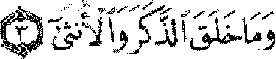 "By (the mystery of) the creation of male and female."They go with what they can understand and they wait on G-d to give them more. Just as the interest comes in the male and female for them to become a social unit, partners of one another and their interest brings them to engage each other sexually and new life comes eventually and now the family is growing.. Allah swt comes with His spirit and His guidance, with His interest for our bonding and He leaves it, He deposits that in one servant. Then that servant he looks to his woman. His woman may not be even a living female, she may not be even flesh. He mates his mind, his intelligence and his mental curiosity with the external, material world that is feminine in this language of science or science in religion.Dunya is feminineThe Arabic word "Dunya" is also feminine in the sciences of the world, the objective world out here, the land, the stars all of these things. The early Prophets in Bible they were called seers and they were looking at Gd's handiwork, I'm using the Bible for that word. Handiwork means the artful way that He put the heavensand earth together. They came to the conclusion after engaging. You get engaged and then you marry. After engaging the external world, the objects in the sky, the earth, the wind, the weather patterns, the rivers, the life, flesh and plant life feeding on the waters and all this beautiful piece of art that they witnessed that they know man did not do and cannot do.Allah made man Dhakir thinker and woman UnthaaAnd they come to the conclusion saying, "I know You exist because I have seen Your handiworks," isn't that wonderful? That is the thinker and Allah swt says in Quran, "He made the male "Dhakr," thinking, reflecting, contemplating, studying, trying to understand and he made the woman "Untha."He made "Rejaal" and "Neesaa" the two to be mates of one another. It doesn't mean that the woman does not think, it means the man carries the burden of responsibility to take care of his family, to take care of the wife, he is pressured to think more in the object world. And he is looking at that sky and he knows he needs some rain from it to take care of these few seeds that he planted. They won't come up if that water does come down and the family is going to have to move from the area and go find something to eat.The man because of his responsibility as a creature of the field, he has to look at things from which he depends on for his livelihood or for his food and whatever that he needs to take to his wife so his family can have life and a good position. So he is looking at all of this as a creature of the field not of the house or the home. G-d knows that he is going to need a whole lot of help because life is going to become more and more complicated. As you grow and as other families grow you arc going to have a partnership with other families who want the same thing you want and they are on the same land you are on.John 1.1; In the beginning there was the wordYou are going to have to form bigger social units, bigger social bodies, grow in social construction and social body, G-d knows you're going to need much more. So man looks at these things and studies them and comes to the conclusion, "This is too well put together and too beautifully designed for it to be an accident. I know there is an Intelligence out there, somewhereresponsible for this that I am looking at." So he comes to the knowledge of G-d and then he begins to give his worship and his life to the unseen. And he sees that as the Cause bringing into existence that which he can see, that which is seen. This is the way man came to his idea of realty of how the world is constituted and apply a logic for it being constituted that way. In the beginning there was the word, in the beginning there was the logic. And the word took on flesh, and the logic was formed to educate and give construction to form flesh. And He has clothed and gave comfort to the dry bones.Quran 2.34; When I make my man make sajdah to himAnd behold We said to the angels: "Bow down to Adam"; and they bowed down not so Iblis he refused and was haughty he was of those who reject Faith."Quran 51.56; Men jinn made for G-d worship"I have only created jinns and men that they may serve Me."Quran 38.75; Iblis refuse Adam who 1 made with My two hands (Allah) said: "0 Iblis! what prevents thee from prostrating thyself to one whom I have created with My hands? Art thou haughty? Or art thou one of the high (and mighty) ones?"Quran 2.36; Get down from hereConcluding this, there were no people on earth and G-d said to the angels, "I'm about making khalifa in the earth. And when I have formed him you make your sajdah to him." You know we make sajda to G-d, don't we? Sajdah to Allah swt. But here is Allah swt saying that He revealed His plan for the human family to the angels and He told the angels, "When I have made him, the father of the human family, the leader of the human family, the guide for the human family, when I have made him you angels do sajdah to him."Then G-d questioned Iblis and those who refused asking, "What is the matter with you, what come into you? I didn't form you like that. I formed neither man nor jinn for any purpose except My worship. Now what has gotten you outside of what I created for you that has given you this mind to reject what I planned and to refuse to make sajdah to the man I created with My two hands? That is what G-d said.Get you down from here, this is no place for you, get into the earth. Go back to the material realm, go back to the objective world. Get out of this heaven of spiritual existence and spiritual mind. Get out from here into the earth where you will have a chance to be organized again and be raised up, and you are going to die.The first sajdah is symbolic of your intelligence extracted from the earthYou will be put into the earth again but I promise a resurrection. So we do sajda with the head once d with the head twice. G-d puts us in the earth and S we're blessed to have His help we will come out of the earth. But what is coming out of the earth? Your intelligence. He put your intelligence in the earth, you bring it out, raise it up to a sitting position now he has set you up on your throne.The second sajdah is symbolic of seeing G-d's will and purpose for your lifeRakat four, the four winds of EzekielBut you have to go down again. He sets you up on your throne and you are just looking at scientific proofs. You have not yet seen My spirit, My interest and My direction for your life so you have to go down again, put that head back in the earth again, put it in the womb again, come out of your mother one more time. And the second time he comes up especially after he has done that four times, the four winds. After two times he comes up to the standing point and he goes back down for the second rakat and he repeats two more sajdahs and then he sits on the throne. Now it is comfortable and he says, "As Salaamu Alaikum wa rahmatullah." G-d has set him on the throne now to manage the throne and he is so convinced that he can tell the world around him, "Peace to you and the mercy of G-d." Praise be to Allah swt.Don't forget the connection we are making. We are making connection with the biological life, with the material life, with the spiritual life and we're bringing the sciences from the material body to the spiritual life so that we can understand G-d's communication, praise be to Allah swt. Let us go back to the physical birth that we all know and experience with our wives how we mate all together because we have common interest with each other. We are brought together and we have new life. Allah swt blesses us with life from our own selves, right?Quran 2.30; I am making a khalifa in the earthAjai;" L.'61)%r	340'2*. (1.•-•	•	--Behold thy Lord said to the angels: "I will create a vicegerent on earth."Allah swt says, "Surely I'm making khalifa in earth in Arabic it is, "En-ne jaa-e-lun fil arde khalifatan." What is a khalifa in the language that you understand from the books you read from the immigrant Muslims. I want you to start right there, right in kindergarten. What is khalifa? A ruler, one to be responsible under G-d for the way life should be managed and directed for human beings on the earth, that is the khalifa. The one to sit on the throne, right? As the leader. They called Abu Bakr khalifa, they called Umar, Ali and Uthman the four original khalifas, right? And the rule they call it the khalifat, this is what you know from them.So that is where we arc starting, right there. Allah swt says "I'm about making a ruler in the earth," and we have all these holy, pious men speaking Arabic, Urdu and they hear that from the Hon. Elijah Muhammad and Clara Muhammad was born a child. I don't want you to love me or worship me or anything. I love you as a brother and as a sister and I love you for G-d's cause. I love you even more because I see you love G-d's cause. But I don't want your love for my sake. I don't want you to praise me or anything, please understand that.They hear that from the Hon. Elijah Muhammad and Clara Muhammad has come Wallace D. Mohammed and someone said, "Have you heard of Imam W. D. Mohammed have you heard of Minister Wallace?" Thcy say, "Yes I know him, he's a good brother al hamdulillah." G-d is making a khalifa in the earth and from that khalifa is going to come his mate, his community.And from them is going to come many men and women and the world is going to be populated all over again, praise be to Allah swt. They say, "That is bidah" and we hear the voice saying, "Get you down from here into the earth. You go back into your mother's womb, you have to be born again. You are not constituted for this go back into your mother's womb and be born again.G-d put the spirit in me when 1 was a young minister preaching for my father and for this community called the Nation Of Islam back then. Preaching with all my heart and spirit and G-d put it in me then to try to reach you to tell you that you are not just a people. You a new people, the beginning of a new people in this new world. Why?Slavery Allah is creating us over againBecause you lost your former life to slavery, separation from all of your past knowledge and history, culture, religion etc. Some of us had Al Islam but all that we were cut off from all of that and G-d had to begin creating us all over again.The slave's knowledge was taken away and he  depended on the slave master to interpret the world for himYou want to be really happy, you want to share my happiness? Allah swt permitted our own people to fall to the level that they fell and become warring and envying factions, envying each other and fighting over the spoils. Over the right to get the benefit of the land and the spoils of war. The things that they get when they fight each other, they take your land, your house, your jewelry, your wife, your children and put them in forced labor. That was the condition of Africa for the most part when they were bringing us over here to make us the new cheap slave labor to help them build this new world. Allah swt permitted all that, they planned and Allah swt planned and Allah swt is the best of planners. He permitted all of that, He said this situation is to be good for the man I want to create. This dirt is forming nicely for the man I am going to create out of it.The intellect survived, the proof of it is Frederick Douglass and many others, great women who couldn't accept that they be kept on that low level of life. So the intellect survived. But the intellect now is in a world that is strange to it. It doesn't know it only can get explanation from the builders of this world. So it comes up having to depend upon those who robbed it of its world. Here is the African American or the black people having to depend on the white people in their world for knowledge and guidance on those who denied you your world for knowledge of how to live in their world. Do you think Allah swt the Creator likes that? No, He doesn't like that, because He created the world naturally and He created people naturally. He created everybodyto have their own chance to survive and prosper on the earth He created. But now here are a people who have been taken away from that opportunity, away from that chance and cut off from it and held as prisoners forcheap labor. Held on the land as prisoners for very cheap slave labor. G-d did not like that, but He knows where His creation is going. G-d knows where Africa, the Africans are going, where Arabs are going, where everyone is going. The G-d Who made them is in touch with everything. He never gets out of touch with what He created. That is the G-d, ever conscious, ever aware knowing past, present and the future all of the time, that is the G-d, Allah swt.Quran 30.30; Man patterned upon nature called fitraa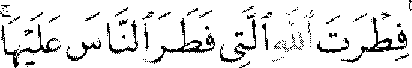 "So set thou thy face steadily and truly to the Faith: (Establish) Allah's handiwork according to the pattern on which He has made mankind: no change (let there be) in the work (wrought) by Allah: that is the standard Religion: but most among mankind understand not."G-d now is obligated to bring back justice to His humans that others have taken away from the opportunity that He created them for. It is His obligation to bring those poor victims back so that they are put on equal footing with the others, on the same footing that He gave to others who in still in touch with natural origins and evolving upon that natural origin, He has to put us back. We were severed, taken away, uprooted as they say put, in our history and put in circumstances foreign to our life. And then given a mind to perceive falsehood, given a mind to perceive non-reality. And G- d says, "No that can't stay that way. I am their Creator as I am the Creator of all of the others and I am going to put them back in touch with their origin, put them back in touch with their fitraa so they can receive my Decn upon the pattern of their fitraa as it is in Quranic Arabic, "Fitratal-latee fataran naasa 4alayhaa." translated, "I'm going to form them a new people upon their fitraa."G-d is forming a new people upon our original nature or upon our fitraa. Most of our people out there in the streets, in different places of the world they are not conscious of their fitraa. They are not evolving or growing upon their fitraa. But Allah swt by all of these strange circumstances that the world created He has resurrected or raised us out of dirt that the world has created and He raised us up and connected us back againwith out fitraa and we are growing upon our original fitraa.Really that is saying too much because fitraa itself means original but for your understanding I say original fitraa. He is raising us up upon our fitraa and we arc receiving the communication of the Quran and Muhammad's pbuh life his way, we're receiving it and we're utilizing it with the brain of a man who was once dead, praise be to Allah swt and I say he's alive forever more. So don't go to Genesis to see the beginning of world, to see the beginning of mankind. Don't go to the Quran without help from your Imam to see how Allah swt created us from dust, from clay, the victims of enslavement, the victims of our people in Africa and the slave traders and the slave masters. We are in the genes, the victims in the genes of our forefathers and mothers, we are the best clay the earth has produced.Clay is the nature to obey and form without rebelling Quran 32.7; Man is created from clayWhat does clay mean in the context of scripture, revelation? Clay means the baby nature to obey and form its life and behavior with no stubbornness, with no rebellion, no dislike. Like clay it yields to the hand of the person who wants to form it and you can shape it as you wish. This is the obedient nature of the humble creation or the humble person. I don't know but I trust you mama, shape mc, shape my mind, shape my feeling, my life I trust you mama, this is the clay.You can't find any people on the face of the earth who are more willing to give up their life to some else for them to shape it and form it than African Americans. The only bad thing with our clay is that we have been told that if a hand comes to shape you that looks likeyour flesh you think, don't trust it. That is the only thing wrong with our clay. The spirit to be formed is good in us. We'll say, "Yes Imam Pakistani, subhanallha make me into a miswak, make me into anything you want to make me into. Make me a Pakistani. Another one "Ya akhi, ta'lahuna, kaifahalaka." Now you must realize that this is no Arab, this is no Pakistani, this is somebody from us, an African American who knows how to speak our language and our English with our accent. But now he got too many knots in his tongue.Dust black man was likeAllah swt has taken the best clay the earth produced and has formed His new man. But it says also that He made the man from dust, didn't it? So we were left dust weren't we? In the problem book in the old Lessons of the Nation Of Islam we couldn't get the pieces to come together. Our perception of what should be put together was like particles of dust that wouldn't hold, wouldn't come together. It was not like water, water it wants to hold, it wants to stay together. Dust the least little air and its gone. You can't do that to a drop of water and it is gone.We were like dust, but Allah swt says this is good I, don't have to correct anything there is no constitution there. I'm going to make My man from dust and I'm going to make him fit to find the way to industry, I'm making a man from dust to industry. To bring him into industry. The Hon. Elijah. Muhammad said Allah swt wants you to have the good things of life. He wants you to have money, good homes, friendship in all walks of life. You are nothing but dust now, but He wants to bring you from dust to industry. I remember giving the topic "From dust to industry," back there when I was called minister and not Imam, a long time ago on Stony Island in Chicago, Ill.Blacks were like water with no emotional constitution requiring Allah's help Quran 25.54; Man created from waterAllah swt said that He made the man from clay dust, and He made the man from water, right? Now here we are brought down in our emotional constitution, and in the constitution of our psyche and our emotional life, we have been reduced to nothing but water. We can't rise up, we just can take the form of the container. If it is the ground we have to find the lowest place on the ground and there we will organize in a hole somewhere or a groove somewhere. But that is when Allah swt has to come.When you have been reduced in your emotional intelligence, the life of your emotions, the intelligent life that you should have in your emotional makeup, when you have been reduced to be no more than water with no structure, that is when G-d looks at you saying and I will form him again. I will stand him up again out of the water.Imam WD Mohammed's dreams of walking water and coalsLong before I became the leader I told my father, I said Daddy I had a dream and it stuck in my mind so strongly I want to tell it to you. I had a dream that I was all of a sudden out in land that I had never known before. And it is not bright, it is dark, half light and half dark. And I'm trying to find my way to something and I don't know by my eyes but I know by feeling the way I should go. So I'm going this way by feelings. And I come to water and I look and it looks like a big swimming pool like a block or more long. And there is a man standing on the edge.The edge is like a foot and a half wide that is solid like marble going around the pool and this man is standing on this solid edge of the pool. And I said, "The man was standing on the edge of it daddy and he was beckoning to me and he wasn't moving his hands, but I know that he was telling me to come. He was looking at me and communicating with me without mouth, without voice and without even a gesture of his body, but I knew he was saying to me come and I went.When I got there close to him his feet were doing like this (moving) back and forth on the water and he was standing on the water and not sinking. And I felt him saying to me come and stand on the water. My dream is just as clear now as it was the night I dreamed it. I stood upon the water, he gave me the faith that I could stand on the water. So I stood on the water and I did the same thing he was doing and there were two of us standing on the water and he disappeared and that was the end of the dream.But now the same night another dream started and this time I was in the same situation, in a big open land area with no constructions of man and I'm going as my feelings are moving me to go. I know the direction I am supposed to go in, my feelings are telling me that. So I go in this direction, I come upon a big black mountain. When I get there it is a mountain of coal. Some of you perhaps arc old enough to remember the coal that you would put in your furnace, delivered to your homes and you would put it in your furnace to heat the house, that kind of coal. Like pieces so big and you feed it into stoker, the automatic feed that feeds it into the furnace and keep the house warm.It was that kind of coal, they were smaller pieces and they all looked so much alike, one piece looked like theother piece, not like the big coals used for making fires but the kind you use to send through the stoker to stoke the fire, that is the kind of coal it was. There was no way for me to get around it to go where I had to go. Going around it, the feeling was telling me, "You can't get to where you have to go going around it, you have to go straight through it. So I started going up the coals to get over it, to keep going in that direction. I got up so high and emery time I put my foot on the coal they would bring me back down. That is what you did to me. I'm am trying to go up to go where I have to go to take you where we have to go and every time I get up you weaken your support and let me fall back down.So my father didn't attempt to interpret that but G-d has shown me what He meant in that dream. What my father did he talked about nothing but the one about water. I told him more but he talked about the water. He said, "Son water means people, it means that you are going to lead the people."Blacks are a social and spiritual familyG-d had come to a people who had lost their knowledge of how to govern themselves as a social group or as a social family. Don't you know African Americans are not only a social family, we are a social family because of close blood ties and sharing the same space or area with each other. So we are a social family, but we are not only a social family we are also a spiritual family. We are a spiritual family because the life and experiences we have had have given birth in us the same spirit.Dust means material ignorance and material povertyBut we also are a people of our own clay and we were reduced to the same ignorance of what is material reality. And we were reduced to material poverty. Dust means material ignorance and dust also means poor, material poverty, we were reduced to that together too.We are a people of common dust, we are a people of common clay, we are a people of common spirit, we are a people of common water and G-d has come to bring us up to life again because nothing else was able to do it. Rich blacks are merely an imitation of life depending on other people's thinking and knowledge to existYou can make imitations, Oprah she is nothing but an imitation of life, with all of her money she is no more than an imitation of life. But if one of you sisters accept everything I tell you, you are the real thing, you are no imitation. You don't depend on other people's thinking to exist and other people's knowledge to exist. Thank you very much.Let us go from here today with this reality that wadon't have to go to Genesis or any other Book about the beginning of man's creation. We witnessed the beginning of man's creation and we are going a the way to where G-d created us to go, peace bo to	As
Salaam Alaikum.I want to be with you my heart and my spirit wants to be with you to join for magrib prayer I'm going to a couple of meeting that will be very brief, then I have to go home real quick. Allah swt be with you I love you very much. I didn't know that I could love so much. Allah swt has made us one.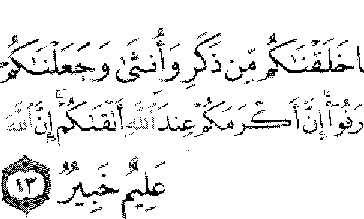 Fitraa and Jesus nativity are the sameQuran 7.25: You created from the earth and to it you will returnQuran 7.25: You created from the earth and to it you will returnQuran 7.25: You created from the earth and to it you will return